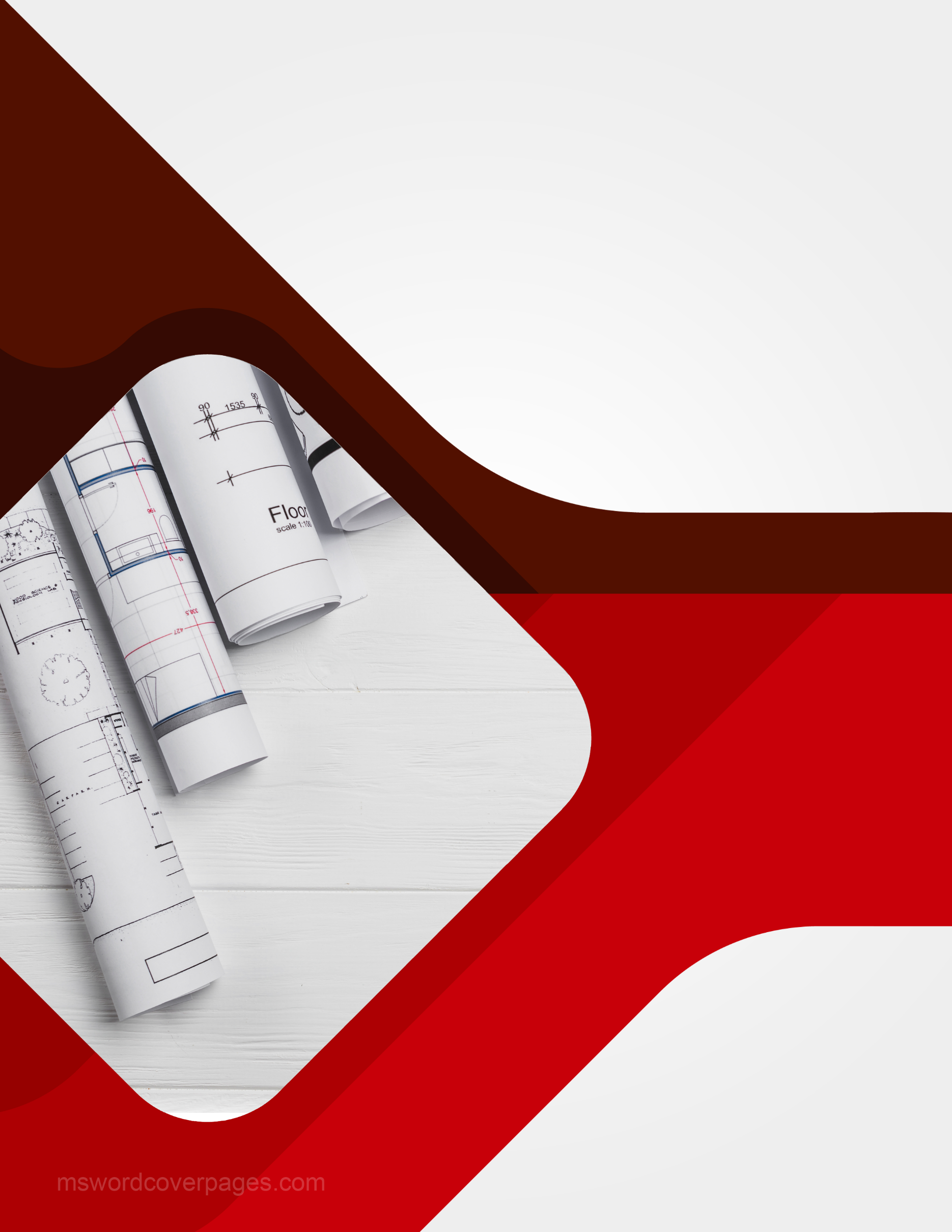 САДРЖАЈПИСМО АКЦИОНАРИМА	Поштовани акционари „Водовода“ а.д. Бања Лука, пред вама се налази Годишњи извјештај Друштва за протеклу 2022. годину. За сваку пословну годину се може рећи да је изазовна за наше Друштво, како на финансијком тако и на оперативном плану, али 2022. година је задала највећи финансијки ударац који је Водовод Бања Лука осјетио у посљедих 10 година. Један од највећих фактора који је довео до великих промјена у реализацији постављених циљева и самом пословању Водовода Бања Лука, јесте чињеница да је Одлуком Уставног суда (март 2022. године), укинута фиксна накнада за мјерно мјесто која се од марта 2019. године фактурисала на рачунима потрошача. 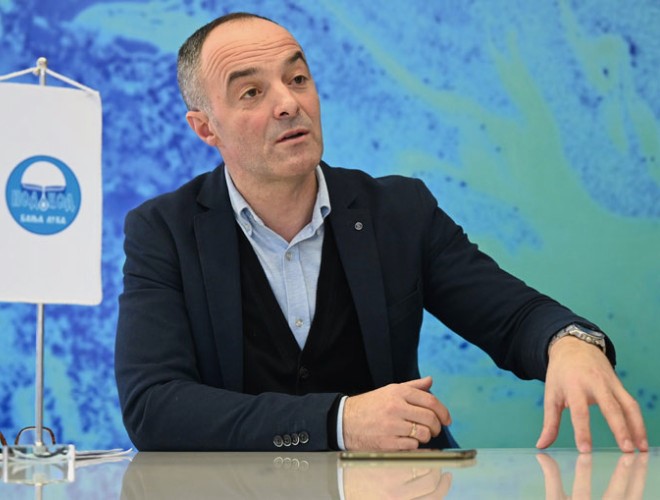 У конкретном случају укидање фиксне накнаде за мјерно мјесто значи умањење прихода Водовода за оквирно 1.200.000,00 КМ на годишњем нивоу. Истовремено, у току 2022. године, имали смо повећање трошкова (поскупљење) ел. енергије за 350.000,00 КМ, а од 1. јануара 2023. је дошло до новог пораста цијене ел. ен., што представља повећање трошкова нашег Друштва за додатних 500.000,00 КМ, такође на годишњем нивоу. Само по основу електричне енергије и одржавања Водовод троши годишње пет милиона марака. На то све још треба додати трошкове радне снаге. Предузеће је морало да повећа плате радницима како би их задржало.Водоинсталатери, багеристи, инжењери...они данас имају веће плате у реалном сектору и мора се наћи начин да се ти људи задрже. Наравно, не можете њима повећати плате, а да оставите друге без повећања. Дакле, све је ланчано. Успјели смо некако да удар на пословање ублажимо и да са одређеним реорганизацијама и уштедама прошлу годину завршимо и да измиримо обавезе. Међутим, сада више нисмо у могућности да користимо властите ресурсе.Поред овога, усљед поремећаја на тржишту и постојеће кризе у цијелој Европи дошло је и до великог повећања цијена улазних елемената као што су: гориво, ауто-дијелови, хемикалије које су потребне за производњу и пречишћавање воде, итд..., што додатно отежава редовно и ефикасно пословање Водовода. Када све ово саберемо, на једној страни имамо повећање трошкова од преко 2.000.000,00 КМ (од којих већина није могла да се планира/предвиди), а на другој смањење прихода од укидања фиксне накнаде за мјерно мјесто у висини од 1.200.000,00 КМ, тако да је и реализација постављених циљева ове године одступала од појединих планираних вриједности.Треба напоменути и да ће се плате морати повећати због нове Одлуке о минималним примањима радника. Код нас постоје радници који имају мању плату од најниже плате (700,00 КМ по новој Одлуци Владе). Морамо извршити усклађивање, односно, морамо њима додати да би имали најнижу плату. Шта се дешава? Тим повећањем они долазе у ситуацију да имају исте плате као КВ радници. Значи НК радници као КВ радници. У циљу поштивања такве Одлуке, морамо повећати плате КВ радницима, а онда то иде ланчано. Годишње, због те саме Одлуке, нама ће додатни трошкови за плате бити 350.000,00 КМ. Као посљедица такве Одлуке и трошкови за топли оброк ће бити повећани за 150.000,00 КМ.Због свега горенаведеног, Водовод а.д. Бања Лука је у јануару 2023. године, предао „Захтјев за повећање цијене воде и увођење дистрибутивног трошка као фиксног дијела јединствене цијене воде“, локалној јединици надлежне самоуправе, односно Граду, са ургенцијом да је крајње вријеме да се реагује, односно да се постојеће цијене ускладе и прилагоде тренутним околностима, које онемогућавају редовно пословање и обављање основне дјелатности Водовода.У Захтјеву је детаљно објашњено оправдано повећање цијене коштања производње 1m3 хигијенске исправне воде за пиће у износу од 12% на тренутне важеће цијене за све категорије потрошача. Поред овога, неопходно је вратити накнаду за одржавање водоводе мреже, односно дистрибутивни трошак као фикни дио јединствене цијене воде. Цијена ове накнаде би била фиксна у зависности од самог профила водомјера корисника и била би идентична као прије, када је постојала накнада за мјерно мјесто.У 2022. години, произвели смо и пустили у водоводни систем довољне количине хигијенски исправне воде за пиће, тачније 33.109.853 m3 воде, што је више у односу на прошлу годину за 1%. Значајних прекида у водоснабдјевању није било, осим у периодима великих суша у појединим насељима који се налазе у висинским зонама. Потрошачима града Бања Луке, дијела општине Челинац и Лакташи, Кнежева, Мркоњић Града, Рибника, Брозаног Мајдана и осталих бројних сеоских насеља испоручено је 20.287.090 m3  воде и при томе укупни губици ове године су  смањени за 0,09% у односу на прошлу годину и износе 37,42%, што је са обзиром на тренутну ситуацију, успјех.Оно што је интересантно је да је Водовод Бања Лука у 2022. години имао мање приходе од испоруке воде зато што је смањена потрошња. Прецизније, фактурисано је 33.020 m3 мање него прошле године, што није нека цифра само по себи у односу на укупне количине, али податак да укупна количина фактурисане воде не расте је засигурно алармантан. Тренутна ситуација је да се за 4.000 мјерних мјеста не испостављају рачуни зато што нема никакве потрошње, а та мрежа се мора одржавати. Накнада за мјерно мјесто је укинута. То је скоро 10% мјерних мјеста, а нема никаквих рачуна.Што се тиче контроле квалитета воде, бројне анализе узорака воде које је спровела лабораторија Друштва, Институт за јавно здравство РС, као и институти из Републике Србије и Хрватске, показали су да наша вода за пиће у потпуности задовољава све стандарде и нормативе квалитета које су прописане Правилником о хигијенској исправности воде за пиће.Са финансијског аспекта, Друштво је у 2022. години и поред отежаних услова пословања остварило позитиван финансијски резултат са оствареном нето добити у износу од 246.832 КМ. Остварени су укупни приходи на нивоу од 20.020.834 КМ, који су већи за 2,74% у односу на прошлу годину, док су укупни расходи  остварени у износу од 19.708.139 КМ, који су такође повећани за 6,7% у односу на прошлу годину, али незнатно већи у односу на планиране. Приходи од продаје властитих учинака су смањени ове године због укидања фиксне накнаде за мјерно мјесто, као и смањене потрошње саме воде, како је већ горе детаљније образложено. Истичемо и повећање прихода од вршења услуга за скоро 100.000,00 КМ више него прошле године.Поштујући принципе корпоративног управљања и кодекс етике, Друштво обавља пословање у складу са најбољим интересима својих акционара и испуњава у цијелости обавезе редовног извејштавања о пословању.Захвалан сам, у своје лично име и у име Управе Друштва, свим радницима и менаџменту Друштва за све постигнуте резултате у 2022. години и настављамо са још већим очекивањима и резултатима за идућу годину. Такође, захвалност упућујем и Надзорном одбору и Oдбору за ревизију за подршку у раду на остварењу планираних циљева, док посебно желим истаћи захвалност граду Бања Луци, као већинском акционару и свим осталим акционарима на указаном повјерењу, које ћемо и даље правдати, пословним успјесима и даљим развојем „Водовода“ а.д. Бања Лукa.в.д.  ДИРЕКТОРА         Предраг Дудуковић, мастер менаџментаМЕНАЏМЕНТ	Сагласно са Законом о привредним друштвима, Законом о јавним предузећима и осталим законским и подзаконским актима који регулишу рад Друштва и Статутом Друштва, Друштво чине:Представник капитала Града Бања Лука:Владимир Грујић, дипл. инж. машинства,Скупштина акционара:Биљана Марјановић Симовић, дипл. правник, предсједник Скупштине акционара,Надзорни одбор:Ана Кукавица, дипл. екон., предсједник,Раденко Вујић, дипл. eкон., члан,Драган Копрена, дипл. екон., члан,Момчило Бојиновић, дипл. екон.,члан,Љиљана Амиџић-Глигорић, мр економских наука., члан Надзроног одбора испред мањинских акционара,Управа Друштва:Предраг Дудуковић, мастер менаџмента, в.д. директора,Жељко Травар, дипл. правник, в.д. извршног директора за правне послове,Жељко Раљић, мастер енергетског и саобраћајног машинства, в.д. извршног директора за техничке послове,Чедо Шеварика, дипл. екон., в.д. извршног директора за економски развој, стратешко планирање и анализу,Oдбор за ревизију:Слађана Раковић, дипл. екон., предсједник,Срећко Видовић, дипл. екон., чланДиана Цвијић. дипл. екон., замјеник,Директор одјељења интерне ревизије:Александра Илић, дипл. екон.Интерни ревизор:Јелена Јокић, дипл. екон.ОРГАНИЗАЦИОНА СТРУКТУРА ДРУШТВАИНФРАСТРУКТУРА ВОДОВОДАПодаци са краја 2022./почетка 2023. годинеБЕРЗАНСКИ ПРОФИЛ	„Водовод“ а.д. Бања Лука послује као акционарско друштво, са основним капиталом од 35.655.181КМ, подјељеним на 35.655.181 акцију, номиналне вриједности 1,00 КМ oд 18.08.2005. године и до данас акције Друштва котирају на службеном берзанском тржишту.Акционари имају лична и имовинска права по основу власништва над акцијама, а ризик сносе до висине својих акционарских улога. Свака акција носи право на један глас.Ознака емитента у берзанском систему трговања Бањалучке берзе је  VDBL-R-A.Није било промета и трговања акцијама у 2022. години(*)(*)Како није било промета и трговања акцијама, структура акционара, односно удио акција у укупном капиталу у 2022. години остаје непромјењен.ЉУДСКИ РЕСУРСИУ 2022. години, на 31.12. у Друштву је било запослено 369 радника.Квалификациона структура запослених:По броју радника, структури стручне спреме и образовања запослених, Друштво је изједначило потребе пословања и услове актуелне економске ситуације у којем се налази. Укупан број запослених у односу на прошлу годину је  повећан у складу са порастом обима послова, реорганизације пословања, као и формирања новог Сектора и Одјељења.Са високом стручном спремом, уз додатне титуле, запослено је 97 радника или 26,29%, од укупног броја запослених. Највише запослених је и даље са КВ стручном спремом, односно 101 радник или 27,37% од укупне структуре.Сектор за правне и опште послове је остварио редовне активности на подручју послова из радних осноса, корпоративних послова, изради нормативних аката, заступања у судским поступцима, поступцима јавних набавки и др. Такође, Сектор за правне и опште послове је редовно пратио и проучавао законске и друге прописе и у том погледу остварио пуну сарадњу са осталим Секторима и радницима Друштва у цјелини. Нарочиту сарадњу Сектор је остварио са Надзорним одбором, Одбором за ревизију  и Управом Друштва, што доприноси бољој организацији рада и реализацији пословних задатака Друштва.У оквиру РАДНИХ ОДНОСА, поред осталих, Сектор за Правне и Опште послове је спровео сљедеће активности:Активности око пријема радника у радни однос - 31;Активности око престанка радног односа радника због одласка у пензију или споразумног престанка радног односа - 20 (израда рјешења, одлука о отпремнини, споразума о престанку радног односа, одјава у Пореској управи);Дисциплинкси поступак - 13; Провјера оправданости боловања;Израда  новог  Правилника о унутрашњој организацији и систематизацији радних мјеста и девет измјена и допуна истог;Израда  нове Одлуке о појединачном вредновању послова и осам измјена и допуна исте.Спроведене активности унутар КОРПОРАТИВНИХ ПОСЛОВА:Одржане 22 сједнице Надзорног одбора;Одржано 15 сједница Одбора за ревизију;Одржане 52 сједнице Управе Друштва;Израде Одлука Управе Друштва;Израде Одлука Надзорног одбора;Израде Одлука Одбора за ревизију;Израде Уговора о спонзорству;Израде записника.Скупштина акционара (1)Израде Одлука Скупштине акционараАктивности унутар СУДСКИХ ПОСТУПАКА:Повлачење приједлога за извршење(тужби);Одлазак на рочишта ради заступања у судским предметима (парнични, извршни и стечајни поступак);Сарадња са судским извршитељима и присуствовање заказаним пљенидбама;Закључен Споразум о нагодби – медијација (5);Подношење Приједлога за извршење против правних лица (146);Пријава потраживања у стечајном поступку (3).Редован правни лијек-жалба (20);Одговор на тужбу (4);Одговор на опомену пред тужбу (2);Одговор на жалбу (2);Приговор (1);Редовно и благовремено су обављени сви административни и стручни послови за Надзорни одбор, Одбор за ревизију и Управу Друштва на сједницама и изван њих, послове прикупљања и припремање материјала за рад ових органа и њихова дистрибуција, као и архивирање истих. Такође, редовно је вођена књига записника и вршена израда извода из записника, као и израда одлука, закључака, рјешења и слично, које доноси Надзорни одбор, Одбор за ревизију и Управа Друштва из своје надлежности. Ваља нагласити, да је у другом Сектор за правне и опште послове редовно примао странке и на постављена питања  давао потребне одговоре и приједлоге у вези пружања услуга и наплате потраживања, закључивање уговора о репрограму, као и по другим питањима из дјелокруга пословања Друштва.Напомена(*): Планске величине за поједине ставке су биле нереално приказане у претходним Плановима пословања, па је и реализација истих у ниском проценту. Ово је кориговано у Плану Пословања за 2023. годину.ПОСЛОВИ ЗОП-а И ЗНР-у	Систем заштите од пожара обухвата скуп мјера и радњи за планирање, финансирање, организовање, спровођење и контролу мјера и радњи заштите од пожара, за спријечавање избијања и ширења пожара, откривање и гашење пожара, спасавање људи и имовине, заштиту животне средине, утврђивање и отклањање узрока пожара, као и за пружање помоћи код отклањања посљедица проузрокованих пожаром.Заштита на раду је скуп техничких, здравствених, правних, психолошких, педагошких и других делатности с помоћу којих се откривају и отклањају ризици, односно ризичне појаве као што су опасности, штетности и напори, а које могу угрозити живот и здравље особа на раду.ПРОИЗВОДЊА И ДИСТРИБУЦИЈА ВОДЕУкупна произведена количина воде која је испоручена у систем у 2022. години износила је 33.109.853 m3, што је за 1% више него прошле године, када је иста износила 32.756.608 m3.Према планским величинама укупна количина произведне воде требала би се постепено смањивати сваке године, (радећи на губицима и санирању водоводне мреже) али припајање нових стамбених објеката и насеља, затим изградња нове мреже и резервоара је ипак условила благо повећање ове године. Наравно, са овом количином се у потпуности задовољила потреба свих корисника за хигијенски исправном водом за пиће, без значајнијих прекида у водоснабдијевању, осим у љетном, односно сушном периоду у појединим насељима која се налазе у висинским зонама.  Припајањем ових насеља на фабрику воде у Новоселији, Црно Врело или друге производне системе који су физички ближи њима, овај проблем се постепено рјешава, те би се проблеми са водоснабдјевањем у сушним периодима, за сва насеља, требали у потпуности уклонити у скорој будућности.Производња воде по системима, у 2022. у l/s:За производњу воде у 2022. години употребљено је:Напомена(*): Озон генератор у 2021. и 2022. години није кориштен!НАЈВАЖНИЈЕ СТВАРИ КОЈЕ СУ УРАЂЕНЕ У СЕКТОРУ ПРОИЗВОДЊЕ И ДИСТРИБУЦИЈЕ ВОДЕ У 2022. ГОДИНИ: Редован процес производње и дистрибуције планиране количине питке воде, као и електро машинског одржавања комплетног система; Комплетна санација крова (Хидроизолациони радови, око 1.000,00 m2) на старој фабрици воде – Производни погон Новоселија 1. Кров је већ дужи низ година био у јако лошем стању, што је усљед прокишњавања пријетило да изазове хаварију на електро машинском постројењу, што бу угрозило сам процес производње и дистрибуције воде. Вриједност ове инвестивије – 60.000,00 КМ; Извршено чишћење инфилтрационих базена. Чишћење није рађено уназад 5 година, а потребно је да се ради сваке 3 године. Уклоњено је око 3.000 m3 колмираног муља из 4 инфилтрациона базена, што је довело до значајног повећања издашности Бунарског система у укупној количини произведене воде. Вриједност радова – 70.000,00 КМ; Покренуте планиране јавне набавке за замјену дотрајалих пумпи на водозахвату (Две пумпе, капацитета 500 l/s). Набављена је једна пумпа у вриједности од 300.000,00 КМ. Друга се очекује у току 2023. године.СИСТЕМ СЕОСКИХ ВОДОВОДА – Производња и дистрибуцијаПОТРОШЊА ЕЛЕКТРИЧНЕ ЕНЕРГИЈЕТрошкови електричне енергије у посљедњих 6 година пословања Водовода су повећани скоро дупло и чине 14% укупних расхода предузећа. Дио овог повећања засигурно је условљен растом броја потрошача, проширењем производних капацитета Водовода (Фабрике воде, Црно врело, Гашица Врело, Бањица), као и других мањих препумпних станица, који производе воду и одржавају оптималан притисак у цијевима како би се испоручила вода потрошачима. Ипак, највећи дио је условљен самим порастом цијене ел. енергије, које Водовод као велики потрошак итекако осјети.На подручју које газдује „Водовод“ осим фабрике воде Новоселија, Црног Врела и других мањих фабрика сеоских водовода, струју троши преко 120 објеката (резервоара, препумпних станица) разних форми.Највећи потрошач електричне енергије у самом систему је свакако фабрика воде.У табели испод видимо кретање потрошње ел. ен. за „Водовод“ а.д. Бања Лука кроз задњих 6 година:У току 2022. године, имали смо повећање трошкова (тачније поскупљење) ел. енергије од преко 350.000,00 КМ, а од 1. јануара 2023. је дошло до новог пораста цијене ел. ен., што представља повећање трошкова нашег Друштва за додатних 500.000,00 КМ, такође на годишњем нивоу. Са овим, планирани укупни трошкови ел. ен. Водовда Бања Лука за 2023. годину прелазе 3.100.000,00 КМ. Треба поменути, да само по основу електричне енергије и одржавања Водовод троши годишње пет милиона марака.Први кораци ка смањењу ових трошкова се огледају у инвестицији соларних панела, односно малих соларних електрана у Новоселији чија би реализација 1. фазе требала почети у првој половини 2023. године. Такође, адекватнија рјешења за гријање, као и санација објеката у појединим Секторима (Новоселија, Одржавање) би могло помоћи на уштеди струје.Прва фаза пројекта у укупном износу од 400.000,00 КМ се планира финансирати од донације CMSR-а (Центар за међународну сарадњу и развој) у комбинацији са властитим средствима Водовода.КОРАЦИ РЕАЛИЗАЦИЈЕ ПРОЈЕКТА КОЈИ СУ УРАЂЕНИ ДО САД:-ПАНЕЛИ НА КРОВОВИМА-Урађено идејно рјешење, УТУ (Урбанистичко-технички услови), прибављене сагласности електричног, м-тела и добијени Локацијски услови;Предано све за електроенергетску сагласност. Ово све је урађено за два крова, електрана у Новоселији на крову је у изради. Предали смо Граду за локацијске услове, остало је све прибављено. Након тога приступамо прибављању гл. пројекта и паралелно расписујемо тендер;Почетак ових радова се очекује крајем 5. мјесеца 2023. године.-СОЛАРНИ ПАНЕЛИ НА ЗЕМЉИ - РЈЕШЕЊА „НОВОСЕЛИЈА 1,2,3“-Повучени су пројекти из министарства;Идејно рјешење користимо постојеће, предали смо на изаду УТУ да би се пројектана документација раздвојила, да можемо ићи према Граду/Општини за издавање локацијских услова. Након тога можемо радити главни пројекат изградње мини соларних електрана и паралелно расписати тендер;Очекивани почетак радова са комплетном документацијом је крај 6. мјесеца 2023 године.У табели испод се налази годишњи преглед потрошње ел. ен. по мјесецима за производњу воде и одводњу отпадних вода за Јавни водовод и Села за 2022. годину:За потребе производње и дистрибуције воде и одвођење отшадних вода Јавног (Градског) Водовода, утрошено је  16.251.456 kWh ел. енергије (1m³ = 0,49kWh), што је за скоро 4% мање него прошле године, али укупни трошкови за ел. ен. у КМ су доста већи јер је струја у току 2022. године вишеструко поскупила. Почетком 2023. године нас чека ново поскупљење струје.За потребе снабдијевања Система Сеоских Водовода утрошено је 3.357.290 kWh ел. енергије (1m³ = 1,23kWh), што је мање за скоро 10% у односу на прошлу годину, али опет имамо веће финансијске издатке због повећања саме цијене ел. ен.Из приказаног видимо да је омјер утрошка ел. енерије за производњу и дистрибуцију доста лошији на систему сеоских водовода у односу на Јавни водовод.KBАЛИТЕТ ВОДЕ И ЕКОЛОГИЈА	Контрола квалитета воде за пиће у физичко–хемијском и микробиолошком погледу у 2022. години, за оба водоводна система (градски водовод – извориште ''Новоселија'', водовод ''Суботица'' као и локални водоводни ситстеми-сеоски) се континуирано проводила у лабораторијама Друштва у Сектору квалитета воде и екологије према Плану усаглашеном са Рјешењем надлежне здравствено–санитарне инспекције, а у складу са Правилником о хигијенској исправности воде за пиће Сл. гл. РС бр. 40/03 и Правилником о здравственој исправности воде за пиће Сл. гл. РС бр. 75/15, који је у примјени од октобра мјесеца.Јавно–здравствена контрола у физичко–хемијском и микробиолошком погледу се континуирано проводила у ЈЗУ РС Институт за јавно здравство.Напомена: План се рачуна као процјена броја узорака на бази 52 седмице годишње, што може бити разлог одступања од извршеног. Такође, могућа одступања код броја узорака због ванредних узорака (атести, притужбе потрошача и остали ванредни узорци), који се не могу предвидјети. Почетком прољећа, због недовољне хигијене приликом кориштења сезонског воћа и поврћа (првенствено јагоде), јављају се стомачне тегобе. Неријетко се наведене тегобе повезују са водом, те је вирусолошка контрола обављена превентивно, а према препоруци епидемиолога др Душке Данојевић из Института је одређена врста и број узорака.Напомена: План се рачуна као процјена броја узорака на бази 52 седмице годишње, што може бити разлог одступања од извршеног. Могућа одступања у броју узорака, у зависности од изградње нових цјевовода и припајања на исте;
Одступања су посљедица обуставе у испоруци воде у љетном периоду.
Према Правилнику 88/17 вирусолошке анализе се раде ако има индикација за наведене претраге. Институт није обавио једнократно узорковање код 4 локална водоводна система.OДРЖАВАЊЕСектор Одржавање обавља послове и задатке константног одржавања погонске исправности и функционисања водоводног и канализационог система. Између осталог, то подразумијева поправке кварова у водомјерним и линијским шахтовима, на главној линији и на кућним прикључцима, замјену и реконструкцију дотрајале арматуре на водоводној мрежи као и изградњу примарних и секундарних цјевовода по инвестиционом програму.Напомена(*): У прикључцима су урачунати и прикључци који су се изводили на сеоским цјевоводима.РАДОВИ У 2022. ГОДИНИТОКОМ 2022. ГОДИНЕ ВОДОВОД БАЊА ЛУКА ЈЕ РЕАЛИЗОВАО:• Изградњу секундарне водоводне мреже у насељима Куљани, Мотике (Љевчанска), Петрићевац (Мајевичка), Дебељаци (Тешана Подруговића) гдје се ишло на рјешавање нелегалних потрошача и потрошача уведених у привремену евиденцију (3.200m), те проширење мреже у дужини од 1.300m;• Због изградње оборинске канализације у Карађорђевој било је потребно измјештање примарног цјевовода у дужини од 85m као и преспајања постојећих цјевовода и прикључака на дионици од ријеке Црквене до Улице Душана Јокића;• Такође је власититим средствима изграђено 1.390km цјевовода у локалним системима (села).У САРАДЊИ С ГРАДОМ БАЊАЛУКА КРОЗ ПРОГРАМ „ВОДА 2“ ИЗВЕДЕНО ЈЕ:• Систем у Браће Милетић – пумпна станица, резервоар 200 m3, потисни цјевовод и секундарна мрежа у дужини 3.580m,• На градском систему преузето је секундарне водоводне мреже у дужини 5.435m,• На локалним системима преузето је 16.070m водоводне мреже (систем Црно врело) засеоци: Благојевићи-Славићка, Кременовићи, Гаковићи, Бркићи, Обровац, Бистрица Доња,• Измјештање примарног цјевовода (350mm) у Трапистима са старог моста на нови мост, те изградња секундарне мреже и преспајање на мјестима са постојећим цјевоводима као и преспајање свих потрошача на дијелу гдје је укинут постојећи цјевовод.РАДОВИ ПО ИНВЕСТИЦИОНОМ ПРОГРАМУ КОЈИ СУ РЕАЛИЗОВАНИ У ГОДИНИ:Насеље Буквалек (изградња сек. мреже)Горњи Пријечани - систем Чесма (изградња цјев.) Кочићев Вијенац (изградња 2 мјерна мјеста)Куљанска улица (крак 1, 2, 3 и 4 – 110 mm изградња цјев.)Петрићевац – Мајевичка (изградња сек. цјев.)Рамићи (изградња сек. цјев.)Лауш – Ужичка (дјелимично укидање и измјештање цјев.)Лауш – Карађорђева (реконс. и замјена цјев)Мотике – систем СредовацТрн (Бранислава Нушића)Парк Младен Стојановић (реконструкција мреже)Зелени Вир (сервис уређаја за пречишћавање)Суботица (измјештање прим. цјев.)Доње Рекавице (изградња сек. цјев.)Поткозарје (прикључење на вод. мрежу)Улица Српских Устаника (изградња кан. колектора 300mm)Улица Српских Устаника (изградња цјев. 100mm)Насеље Кола (изградња сек. цјев.)Укупна дужина изграђеног цјевовода у 2022. години – 5.960,70 mУкупан износ реализованих инвестиција у изградњу и санирање мреже – 428.845,62 KMИНВЕСТИВИЈЕ/РАДОВИ КОЈИ СУ ЈОШ У ТОКУ:Изградња цјев. у улици Благоја Паровића, НоваковићиИзмјештање цјев. 100mm у ул. Франца ШубертаИзградња сек. цјев. засеок Вукелићи за вод. систем Црно Врело, Изградња цјев. у Мађиру, (90mm) Изградња цјев. у Мотикама у дужини од 1.580m (580m реализовано)Изградња цјев. у Горњим Пријечанима-систем Чесма, 90mmИзградња цјев. Краља А. Карађорђевића, 160mmИзградња цјев. у ул. Сетозара Цвјетојевића, 160mmИзградња цјев. у ул. Јована Бијелића, 110mmИзградња цјев. у ул. Пискавици код фуд. стадиона, 110mmИзградња цјев. ул. НОУ Бригаде, 110mmУкупна вриједност инвестиција које су у току – 439.159,28 КМУчешће грађана/трећих лица у реализацији инвестиција – 59.903,84 КМУкупна вриједност свих инвестиција у мрежу у 2022.год. – 937.147,30 КМНапомена(**): Зависи од динамике замјене водомјера (Комерцијални сектор). -Треба преиспитати планске величине, јер су одступања у реализацији превелика сваке године.СИСТЕМ СЕОСКИХ ВОДОВОДА - ОдржавањеСЕКТОР PАЗВОЈАИНФОРМАЦИОНЕ ТЕХНОЛОГИЈЕОдјељење за информационе технологије у 2022. години спроводило је све информатичке активности, пружајући константну системску и апликативну подршку свим секторима Друштва. Активности су подјељене на два нивоа:Системски нивоХардверско одржавање и развој:Текући сервиси рачунарске опреме; Спецификације и набавке персоналних рачунара;Инсталација и одржавање мрежног антивирус рјешења;Попис комплетне информатичке опреме Друштва;Помоћ осталим корисницима по позиву. Мрежно одржавање и развој:Реконфигурација дијела активне мреже;Одржавање дијела техничког система на основама ГИС технологије, који се односи на евидентирање водоводне и канализационе мреже;Одржавање система који омогућава обраду и издавање сагласности у електронском облику.Апликативни нивоАпликативна подршка:Програмска израда уговора и обавјештења;Апликација за евидентирање и праћење информатичке обраде;Аутоматска књижења и обрачуни,Заштита полугодишњег и годишњег књижења;Остале корекције и прилагођавања информационог система Друштва.Текући послови одржавања:Помоћ корисницима као обука за имплементацију новог пословно-финансијског софтвера који се уводи у употребу 01.03.2023.;Припрема и генерисање рачуна у електронском облику;Редовне годишње активности на подршци: служби обрачуна, финансијском сектору.Напомена(*): након обављених разговора и достављених понуда одустало се од реализације ове услуге због високе цијене и великих трошкова.Напомена(**): увођењем новог пословно-финансијског софтвера прећи ће се на рад у Cloud окружењу што подразумјева коришћење реcурса Data центра екстерне софтверске куће.ПРОДАЈА ВОДЕ – Сектор комерцијалних пословаУ 2022. години, Друштво је фактурисало 13.771.880 m3 воде, док је остварено одвођење отпадних вода на нивоу од 8.071.564 m³.Водовод Бања Лука је у 2022. години имао мање приходе од испоруке воде зато што је смањена потрошња. Прецизније, фактурисано је 33.020 m3 мање него прошле године, што није нека цифра само по себи у односу на укупне количине, али податак да количина фактурисане воде не расте је засигурно алармантан. Тренутна ситуација је да се за 4.000 мјерних мјеста не испостављају рачуни зато што нема никакве потрошње, а та мрежа се мора одржавати. Накнада за мјерно мјесто је укинута. У питању је скоро 10% мјерних мјеста, а нема испоставе рачуна. Овај проблем би великим дијелом требао бити рјешен усвајањем Захтјева за повећање цијене и увођење дистрибутивног трошка као фиксног дијела јединствене цијене воде од стране Скупштине Града Бања Лука.Напомена(*): Од издатих 3.921 уговора - књижено је 3.134 уговора.	ЈАВНЕ НАБАВКЕ	У извјештајном периоду набавке су вршене сходно усвојеном Плану набавки за 2022. годину и према конкретним захтјевима појединих сектора по поступку и процедурама како је регулисано Законом о јавним набавкама БиХ.НАБАВКЕ У 2022. ГОДИНИ ПРЕМА ПОСТУПЦИМА:Укупан износ јавних набавки је мањи за 723.058,74 КМ у односу на прошлу годину. Поступак директрних набавки је смањен за 4%, отворени поступак за 7%, док су изузећа у односу на чл. 10 ЗЈН повећана за оквирно 10%ГУБИЦИ ВОДЕОбрачун губитака у систему водоснабдијевања у 2022. години (у m3) – IWA (International Water Association) ТАБЕЛА:У нефактурисаној количини од 12.130.760 m3 воде, 9.699.100 m3 или 79,95% чине губици воде (који се дјеле на привидне и реалне/стварне губитке), а 2.073.430 m3 или 17,09% чини нефактурисана овлашћена потрошња.Овлашћена потрошња ове године износи 22.360.520 m3   или 68,98% од укупне количине воде пуштене у систем, док губици воде (привидни и стварни) износе 9.699.100 или 31,02%.Напомена:Поред редовне реконструкције цјевовода и изградње секундарне мреже (кракова), посебна пажња, ове године, је усмјера ка смањивању броја нелегалних потрошача, који засигурно чине знатан проценат у укупној количини нефактурисане воде. У остваривању тог циља извршена је дјелимична ротација постојеће као и ангажовање нове радне снаге, односно повећање броја радника на терену који ће својим одговорним радом отклањати све затечене неправилности код нелегалних или привремених потрошача. Оформљена је и комисија за нелегалне потрошаче и усвојен Акциони План за легализацију нелегалних потршача, чији тренутни број износи око 600.	Из графикона изнад можемо да уочимо благи пад губитака воде, односно да је укупна количина нефактурисане воде смањена за 0,09% у односу на прошлу годину. Стварни губици воде као што су цурења на доводима, цурења на прикључцима прије водомјера и сл. су смањени за  2,60%, што је резултат ангажовања додатне механизације и радне снаге на интервенцијама на терену. Водовод ће  засигурно наставити  радити на смањењу губитака као једном од примарних циљева предузећа и наредних година.НАПЛАТА ПОТРАЖИВАЊАУ извјештајној години Друштво је обављало редовне активности везане за наплату воде, као и активности употребе система опомена и искључења како би се остварио стратешки циљ и остварење укупне наплате. У 2022. години је остварен ниво наплате од 104,12%, укључујући и реализацију старијих потраживања.Стратешки циљ: Остварити наплату текућих потраживања и предузети све потребне мјере у складу са прописаним процедурама за наплату потраживања из ранијег периодаУкупна наплата потраживања по категоријама у 2021. и 2022. години:Остварено повећање наплате од 3,04% у односу на претходну годину!Највиши ниво наплате је опет остварен у категорији ДП/Установе и институције – 112,69%, а најнижи у категорији Индивидуални потрошачи- 100,92%.Пад укупне фактурисане количине (па и наплаћене) у 2022. години се објашњава укидањем фиксне накнаде за мјерно мјесто од мјесеца Марта, која је умањила приходе Водовода за један милион КМ. Повећан проценат наплате у 2022. години је резултат повећања прихода од вршења услуга, који су за скоро за 100.000,00 КМ већи него прошле године, као и додатних активности на наплати старих потраживања, тако да ове године имамо повећање укупног процента наплате преко 3% у односу на прошлу годину, чак  и поред укудања фиксне накнаде за мјеро мјесто и свих осталих отежаних услова пословања.РАДНИ НАЛОЗИ, ОПОМЕНЕ, ПОТПИСАНИ РЕПРОГРАМИ, СПОРАЗУМИ О НАГОДБИ И УТУЖЕНО У 2022. ГОДИНИ:ФИНАНСИЈСКИ ИЗВЈЕШТАЈ ЗА ПОСЛОВНУ 2022. ГОДИНУ	Рачуноводственим политикама дефинисано је, да финансијски извјештаји дају формално и материјално тачне приказе финансијског положаја и остварених резултата у пословању у посматраном обрачунском периоду.Напомене које се налазе уз финансијски извјештај појашњавају одређене позиције финансијских извјештаја, рађене су на основу члана 19., Закона о рачуноводству и ревизији Републике Српске (''Сл. гласник РС'' бр. 94/15) и члана 56. Статута друштва и „Правилника о рачуноводству и рачуноводственим политикама Друштва“, а у складу са пуним сетом МСФИ – правно лице од јавног интереса.  У овом дијелу Извјештаја за пословну 2022. годину, наводе се сви релевантни финансијски извјештаји и показатељи како би се приказало финансијско стање „Водовода“ а.д. Бања Лука, и то:Стратешки циљеви Сектора за финансијске послове;Скраћени биланс стања са напоменама;Скраћени биланс успјеха и табела прихода и расхода са напоменама;Скраћени биланс токова готовине са напоменама;РизициИнвестиције у 2022. годиниНАПОМЕНЕ:СКРАЋЕНИ БИЛАНС СТАЊАСТАЛНА СРЕДСТВА Стална средства класификована су на:нематеријална улагања,земљиште,грађевинске објекте, који поред грађевинских објеката обухватају и:резервоарецјевоводе водоводацјевоводе канализације постројења и опрема, лабораторијска опрема, моторна возила, аванси и некретнине, постројења, опрема у припремиинвестиционе некретнинедугорочни финансијски пласмани.Основна средства се категоришу према својим радним и  технолошким карактеристикама у сврху обрачуна амортизације.Напомена бр. 1 (АОП 001)Набавна вриједност сталних средстава на дан 31.12.2022. године, износи (АОП 001): 162.775.512 КМ, отписана 68.435.144 КМ, а садашња вриједност 94.340.368 КМ.На основу Одлуке Управе Друштва број 01/1-БР-11170/21 од 27.12.2021.год. и чињенице да се некретнине у улици 22.априла бр.2 у којима се раније налазило сједиште Управе Друштва од 15.11.2021.год. не користе више за обављање пословне дјелатности, извршена је рекласификација земљишта као инвестиционе некретнине, што је приказано у упоредним показатељима (износ на дан претходне године) и исказано у табели испод (исправке грешака).Управа Друштва је донијела одлуку број 04-1400/23 од 15.02.2023.године о усвајању Извјештаја о процјени вриједности некретнина у улици 22.априла бр.2 на дан 31.12.2022.године., коју је израдио независни процјенитељ (вјештак). Према усвојеном Извјештају, извршено је усклађивање књиговодствене вриједности са процијењеном фер вриједношћу инвестиционе некретнине (земљиште), чији су ефекти исказани у табеларном прегледу испод. Вриједност грађевинских објеката који се налазе на датој локацији је на основу Извјештаја о процјени сведена на нулу, јер су објекти према постојећем регулационом плану предвиђени за рушење. Усклађивање књиговодствене вриједности објеката евидентирано је на терет раније формираних ревалоризационих резерви за сваки објекат посебно, а вриједност обезврјеђења изнад расположивих ревалоризационих резерви књижена је на терет трошкова обезврјеђења у билансу успјеха.  У фер вриједност земљишта признаје се вриједност улагања у градске таксе за уређење грађевинског земљишта (на име објеката  који се тренутно налазе на локацији) као и прописане ренте код новопланиране градње.Нематеријална средства, некретнине, постројења, опрема и инвестиционе некретнине на дан 31.12.2022. године приказане су у сљедећој табели (АОП 002+АОП 008+АОП 015):Нематеријална средства обухватају: рачунарске програме (који нису дио хардвера), улагања у интернет страницу, трајно право кориштењa земљишта, пројекат KfW банке, употребнe дозволе и сл.Износ од  22.081.006 КМ односи се на обавезу преузету по потписаном Уговору, прикупљање средстава за отплату намјенског кредита (10.000.000€) за финансирање пројекта „Градски систем водоснабдијевања и одвођења отпадних вода у Граду Бањалуци“. Кредитним средствима задужен је Град Бања Лука. У новембру 2012.год. потписан је и Анекс бр.1 Уговора, којим се дефинише обавеза издвајања новчаних средстава (са посебног рачуна) свакодневно на рачун Града у износу од 35% од дневног прилива (наплата од купаца из категорија индивидуалне потрошње, кућних савјета и ЗЕВ), почевши од 01.01.2013.године до 30.12.2023.год.На основу члана 5. Одлуке о јавном водоводу и јавној канализацији („Сл.гл.Града Б.Лука“бр.8/12) потписан је Споразум о предаји на управљање и одржавање јавног водовода и канализације по наведеном  Пројекту, број 012-Г-2396/15 од 11.12.2015.године. На основу Извјештаја Економског института из фебруара 2019.године и Одлуке Друштва број 04-1550/19 извршено је прекњижење обавезе са нематеријалних средстава у припреми на нематеријална улагања и истовремено створена обавеза кроз билансну позицију - дугорочне обавезе.Повећање вриједности грађевинских објеката у највећем дијелу се односи на изградњу цјевовода за водоводну и канализациону мрежу путем извођења радова по основу реализације властитог инвестиционог програма (активирање властитих учинака). Поред изградње и реконструкције цјевовода, у току пословне године извршена је реконструкција (замјена) крова на згради производног погона, те радови на таложницама на водозахвату.Повећање вриједности опреме обухвата набавку: машина, уређаја и инсталација, транспортних средстава и рачунарске опреме. Најзначајнији износ се односи на набавку потребне механизације за сектор одржавања, гдје су у току године набављени: мини ровокопач са приколицом и три камиона кипера.Некретнине, постројења и опрема у припреми су инвестиције чији су радови у току. То су реконструкција и изградња водоводне (примарне и секундарне) мреже, почетак активности на изградњи соларних панела и изградња хемијске зграде са уградњом хлорне опреме по Уговору 03/2-5190/10-20 од 24.8.2020.године.Инвестиционе некретнине обухватају вриједност земљишта на локацији у улици 22.априла бр.2 (претходно објашњено).Дугорочни финансијски пласмани (АОП 022) обухватају: рекласификацију припадајућег износа краткорочних потраживања на дугорочна потраживања по основу потписаних споразума о нагодби или уговора о репрограму обавеза купаца за утрошену воду („Водовод“ а.д. Челинац, „ФК Борац“, ЈП „Аквана“ КП„Будућност“ а.д. Лакташи, Студентски центар Никола Тесла,...) који доспијевају у периоду дужем од годину дана од дана билансирања у бруто износу од 1.953.640 КМ.  ТЕКУЋА СРЕДСТВАТекућа средства обухватају: залихе, краткорочна потраживања, краткорочне финансијске пласмане и готовину из пословних активности. Напомена бр. 2 – Залихе и дати авансиЗалихе обухватају сљедеће: материјал (основни материјал, резервне дијелове за водомјере, материјал за возила и механизацију, хемикалије, помоћни материјал, канцеларијски материјал, гориво, мазиво, резервне дијелове, заштитна опрема), алат, ауто гуме и средства ХТЗ опреме.Дати аванси се односе на аванс плаћен добављачу за реконструкцију радног возила „Highlander RICO Mercedes“.Напомена бр. 3 – Краткорочна потраживања Краткорочна потраживања (бруто) износе 7.676.101 КМ, од чега се на исправку потраживања односи 5.037.071 КМ, нето потраживања 2.639.030 КМ. Потраживања од купаца (бруто) за испоручену воду, канализацију и извршене услуге (дугорочна и краткорочна), исказана на (АОП029, АОП047) износе 9.470.852 КМ, исправка потраживања  износи 6.890.711 КМ и садашња вриједност 2.940.141 КМ. У складу са усвојеном методологијом рачуноводствене примјене „Међународног стандарда финансијског извјештавања МСФИ 9 - Финансијски инструменти“ - рачуноводствени аспекти отписа и исправке вриједности потраживања „Водовода“ а.д. Бања Лука, употребом тзв. матрице за одређивање исправке вриједности потраживања, приступили смо утврђивању очекиваног кредитног губитка за потраживања од купаца на дан 31.12.2022.године. На бази података добијених из аналитичке евиденције купаца о историјским подацима наплате потраживања утврђене су стопе очекиваних кредитних губитака. Овако добијен историјски проценат губитка усклађен је са информацијама о текућим и будућим условима а везаним за наплату потраживања. Управа Друштва је, имајући у виду веома добру кумулативну наплату која се огледа у чињеници да је у току 2022.године наплаћено више за 797.799КМ у односу на фактурисано, те уважавајући чињеницу да ће се у наредном периоду интензивирати мјере на наплати потраживања, донијела одлуку о умањењу процента очекиваних кредитних губитака за 30%.Утврђени проценти губитака примјењени су на стање потраживања на дан 31.12.2022. годинe и истовремено су усклађена потраживања старија од годину дана на дан 31.12.2022.године (евидентиран је ефекат наплате индиректно отписаних потраживања).С обзиром да је стање процијењене исправке вриједности потраживања смањено, ефекат у износу од 279.023,23 КМ се на дан 31.12.2022.године евидентира у пословним књигама на терет исправке вриједности потраживања, а у корист прихода од усклађивања вриједности потраживања.Од укупног износа бруто потраживања, извршена је рекласификација припадајућег износа краткорочних потраживања на дугорочна потраживања – остали дугорочни пласмани у складу са одредбама МРС 32 – Финансијски инструменти: презентација (параграф 11),  по  основу  потписаних  споразума  о нагодби или уговора о репрограму обавеза потрошача за утрошену воду (узимајући у обзир временски период потписаних споразума и уговора), која доспијева у периоду дужем од годину дана од дана билансирања.Краткорочна потраживања садрже: потраживања од запослених, потраживања од фондова за рефундације, а најзначајнији износ су потраживања од Града за износ више издвојених средстава за отплату кредита КfW банке 107.728 КМ.Напомена бр. 4 – Краткорочни финансијски пласманиКраткорочни финансијски пласмани представљају дио дугорочних стамбених кредита датих радницима у ранијем периоду, који доспијевају до једне године.У току 2022.године наплаћен је преостали износ по ороченом депозиту код Банке Српске у износу од 46.735 КМ.Напомена бр. 5 – Готовина  Готовина износи 706.528 КМ. Девизни рачун изражен је у новчаној јединици EUR и прерачунат je по важећем курсу на датум 31.12.2022.год. Од укупног износа расположивих новчаних средстава износ од 349.713 КМ се односи на расположива средства код БПШ банке из пласираних кредитних средства намијењених за набавку сталних средстава.Друштво на дан 31.12.2022.године располаже и са износом од 500.000 КМ у виду дозвољеног прекорачења по трансакционом рачуну код Нове Банке. Износ је видљив на изводу трансакционог рачуна код  Нове банке а.д. Бања Лука, али с обзиром на чињеницу да је пуни износ дозвољног прекорачења на располагању (средства на дан 31.12.2022.год. нису искориштена) нису евидентирана кроз билансне позиције.     Напомена бр. 6 – ПДВ Износ аконтационог ПДВ на дан 31.12.2022.год. износи 435.036 КМ.Напомена бр. 7 – Краткорочна разграничењаКраткорочна  разграничења обухвата премију осигурања.ИЗВОРИ СРЕДСТАВАКапитал је разврстан према Судском регистру. Акције котирају на Бањалучкој берзи. Књига акционара води се код Централног регистра хартија од вриједности и на дан 31.12.2022. године вриједност у књигама је усклађена са књигом акционара. У 2018.години Скупштина Друштва је на ванредној сједници која је одржана 30.11.2018.године донијела Одлуку о повећању основног капитала број: 04-БМС-9950/3-18.Основни капитал Друштва, уписан у судски регистар код Окружног привредног суда у Баљој Луци, прије доношења ове Одлуке , износио је 35.434.161 КМ а састојао се од 35.434.161 редовне акције, класе „А“ са правом гласа, номиналне вриједности 1 КМ по акцији.Друштво је другом емисијом акција понудом упућеном квалификованом инвеститору без обавезе објављивања проспекта, емитовало укупно 340.000 акција, класе „А“, номиналне вриједности 1 КМ, укупне номиналне вриједности 340.000 КМ. Понуда акција из друге емисије била је упућена квалификованом инвеститору – Граду Бања Лука, који је власник 65,006040% редовних акција Друштва на дан усвајања Одлуке о другој емисији. Продајна цијена акција из друге емисије износила је 2,2612 КМ по акцији, док је укупна продајна вриједност емисије износила 768.808 КМ. Емисија је вршена уз кориштење права прече куповине акција постојећих акционара, уписаних у књигу акционара на дан пресјека  21.10.2018.године.Квалификовани инвеститор – Град Бања Лука је потписивањем писане изјаве – уписнице, по основу права прече куповине, дана 30.10.2018.године, уписао 221.020 редовних акција из друге емисије, а и уплата средстава је извршена истог дана.Другом емисијом акција, закључно са 12.11.2018.године као посљедњим даном за упис и уплату акција, укупно је уписано и уплаћено 221.020 акција, односно 65,005882% од емитованог броја акција, укупне вриједности 499.770 КМ.Основни капитал Друштва повећан је по основу друге емисије редовних (обичних) акција и након повећања износи 35.655.181 КМ и састоји се од 35.655.181 редовних акција, класе „А“ са правом гласа, номиналне вриједности 1 КМ по акцији на дан 31.12.2021. године.Напомена бр. 9 – РезервеЗаконске и статутарне резерве формирају се у складу са законом и рачуноводственом политиком.Ревалоризационе резерве су резултат књижења позитивних ефеката процјене вриједности имовине из ранијег периода. Укидају се када средство престаје да се признаје и када се повуче из употребе усљед расходовања или продаје.  Напомена бр. 10 - Нераспоређени добитак  Нераспоређени добитак ранијих година је резултат преноса издвојених средстава са конта финансијских расхода, а на основу Споразума са Градом о преносу средстава на управљање и одржавање по Пројекту KfW банке (на нематеријална улагања а у корист добити претходних година).Корекција добитка (смањење) из претходних година је извршена у складу са МРС 8 а по Одлуци Друштва бр.04-8200/19 од 04.09.2019.о обрачуну ПДВ на водни допринос за период 01.11.2014.- 31.07.2019.године. Укупна обавеза ПДВ је била 695.211 КМ и од тога износа, преко добити је кориговано 641.418 КМ износ који се односио на период закључно са 2018.годином, остали дио- разлика је теретила расходе 2019.године. На основу извјештаја о увођењу рачуноводствене примјене „Међународног стандарда финансијског извјештавања МСФИ 9 - Финансијски инструменти“ - рачуноводствени аспекти отписа и исправке вриједности потраживања „Водовода“ а.д. Бања Лука, а који је израдио консултант „Бл ревизор“ Бања Лука утврђен је износ очекиваног кредитног губитка на потраживањима од купаца на дан 31.12.2020.године у износу од  543.577 КМ.Износ из претходног става у пословним књигама Друштва прокњижен је на терет добити ранијих година, а у корист исправке вриједности потраживања на дан 31.12.2021.године - прва примјена.Одлуком број 04-БМС-5357/8-22 од 28.06.2022.год. о расподјели добити остварене за 2021.годину из средстава нето добити извршена су резервисања за додјелу донација у износу од 71.555КМ.Напомена бр.11-Дугорочна резервисања Резервисања за накнаде и бенефиције запослених у складу са примјеном Међународног рачуноводственог стандарда (МРС 19), од стране овлаштеног актуара раде се на годишњем нивоу. Укупна резервисања за отпремнине, јубиларне награде износе 327.292 КМ.Напомена бр. 12 - Дугорочне обавезеДугорочне обавезе, односе се на кредит који Друштво има код Свјетске банке - Међународна асоцијација за развој по Пројекту урбане инфраструктуре и пружања услуга. Гарант за кредит је Влада РС, са којом је склопљен Супсидијарни финансијски споразум и по том основу плаћа се камата и провизија Министарству финансија. Кредит је  реализован у 2011.години, а отплата је кренула у октобру 2012.године. Износ рате је 105.671 SDR (протувриједност  255.757 КМ  на дан 31.12.2021. год.). Износ одобреног супсидијарног финансирања износи SDR 2.546.300 или  3.666.672 USD. Кредит је везан за SDR и прерачунава се по важећем курсу на дан састављања обрачуна (периодичног и годишњег) и изискује позитивне или негативне курсне разлике. Негативна                   курсна разлика исказана је на дан 31.12.2022. године у износу од 28.340 КМ. Свака отплата главнице (15.04. и 15.10) прерачунава се  по курсу на дан доспијећа рате и утиче на резултат пословања Друштва. Отплата кредита ће трајати до 15.04.2024.године. Расходи камата по наведеном кредиту терете расходе пословања 2022.године и износе 24.702  КМ.  За потребе набавке основних средстава и пријевремену отплату кредита (број NO-126/20 код Комерцијалне банке), 28.06.2022.год. подигнут је дугорочни кредит по Уговору број NO-259/22 код Банке поштанске штедионице. Износ кредита 1.500.000 КМ на период од 5 година; номинална каматна стопа 4,30%; ефективна каматна стопа 4,49%; накнада за обраду кредита 0,25%. Износ мјесечног ануитета који доспјева 29.ог у мјесецу је 27.828,10 КМ. Дугорочни дио обавезе по наведеном кредиту износи 1.083.292,47 КМ.За потребе обезбјеђења текуће ликвидности дана 18.07.2022.године закључен је Уговор о овердрафт кредиту са Новом банком а.д. Бања Лука у износу од 500.000 КМ, у виду дозвољеног прекорачења по трансакционом рачуну. Кредит је одобрен на 12 мјесеци и каматном стопом од 4,25% годишње на кориштени износ средстава. Кредитна средства нису кориштена на дан 31.12.2022.год. и нису евидентирана кроз билансне позиције. Износ је видљив на изводу трансакционог рачуна код  Нове банке а.д. Бања Лука. Укупан износ камате на кориштена средства у току 2022.године износи 1.207 КМ.    Напомена бр. 13 - Разграничени приходи и примљене донацијеРазграничени приходи и примљене донације износе  6.427.932 КМ, а то су резервисања за основна средства која проистичу из донација ЕУ на пројектима ревитализације Фабрике воде, смањење губитака у мрежи и донација опреме и лабораторијских уређаја, те изградња примарних цјевовода и реконструкције одређених цјевовода из ранијег периода.Од укупних средстава резервисања Град Бања Лука учествовао у финансирању изградње Фабрике воде „ПП Новоселија 2“ у укупном износу од 3.050.000 КМ, ЈП „Воде Српске“ у износу од 96.000 КМ.  Дугорочна резервисања се укидају на годишњем нивоу. Сразмјеран дио трошкова амортизације који се односи на ова средства, са дугорочних резервисања се преноси на приход од донираних средстава, на крају пословне године.Напомена бр. 14 - Краткорочне обавезе БИЛАНС УСПЈЕХА СА НАПОМЕНАМАПреглед прихода и расхода у 2021., 2022. години и план за 2022. годину.ПРИХОДИПриходи Друштва су:Пословни приходиФинансијски приходиОстали добици и приходиПриходи од усклађивања вриједности имовинеУкупни приходи износе  20.020.834  КМ (АОП 305) Напомена бр. 16 – Пословни приходиПословни приходи Друштва обухватају сљедеће:приход од продаје воде,приходи од обрачунате канализације,приходи од накнада за мјерно мјесто,приходи од накнаде за мјерно мјесто значајно су смањени усљед укидања обрачуна накнаде за мјерно мјесто почевши од марта 2022.године (по Одлуци Управе Друштва а у складу са Одлуком Уставног суда РС/Сл.гласник РС бр.18/2022)приходи од вршења услуга.Напомена бр. 17 – Повећање вриједности инвестиционих некретнинаКако је наведено и у напомени број 1. Управа Друштва је донијела одлуку о усвајању Извјештаја о процјени вриједности некретнина у улици 22.априла бр.2 на дан 31.12.2022.године. Према усвојеном Извјештају, извршено је усклађивање књиговодствене вриједности са процијењеном фер вриједношћу инвестиционе некретнине (земљиште), чији је ефектат усклађивања у износу од 1.665.117 КМ признат кроз повећање вриједности инвестиционе некретнине. Напомена бр. 18 – Остали пословни приходиПриходи који су настали као резултат изградње и реконструкције водоводне и канализационе мреже, на примарним и секундарним цјевоводима, у властитој режији износе 559.854 КМ, док амортизација донираних средстава износи 201.791 КМ.Напомена бр. 19 – Финансијски приходиФинансијски приходи обухватају: камате по тужбама купаца - потрошача у износу од 43.026 КМ и позитивне курсне разлике од 195 КМ.  Напомена бр. 20 – Остали добици и приходиОбухватају: вишкови материјала утврђене по попису, наплаћена отписана потраживања, наплаћени износ преосталог дијела депозита код Банке Српске у стечају, наплаћени судски и остали непоменнути приходи.Напомена бр. 21 – Приходи од усклађивања вриједности имовинеНето добици од умањења раније признатих кредитних губитака, описано у напомени број 3.РАСХОДИУкупни расходи пословања износе 19.708.139  КМ (АОП 306).Напомена бр. 22 – Трошкови материјалаТрошкови материјала обухватају: основног материјала, резервне дијелове за водомјере, материјала за возила и механизацију, хемикалије, помоћни материјал, канцеларијски материјал, алат, ауто гуме и средства ХТЗ опреме.Напомена бр. 23 – Трошкови горива и енергијеТрошкови горива и енергије обухватају трошкове: трошкове нафтних деривата (гориво и мазиво), трошкови електричне енергије, трошкови топлотне енергије.У посматраном извјештајном периоду дошло је до значајног пораста трошкова електричне енергије и трошкова горива изазваних порастом цијена енергената.Напомена бр. 24 - Трошкови плата, накнада плата и осталих личних примања (АОП 223)Трошкови бруто зарада и накнада су: обрачунати износи зарада и накнада са припадајућим порезима и доприносима који у складу са Законом о раду и подзаконским актима Друштва  регулишу ову област.Напомена бр. 25 - Трошкови производних услугаНапомена бр. 26 - Трошкови амортизације и резервисањаАмортизација средстава се обрачунава у складу са рачуноводственом политиком и износи 3.154.659 КМ. Од укупног износа трошкова амортизације, износ од 631.517 КМ се односи на трошкове амортизације на нематеријална улагања (по пројекту „Градски систем водоснабдијевања и одвођења отпадних вода у Граду Бањој Луци“). Трошкови резервисања за отпремнине  и јубиларне награде, према актуарском обрачуну износе 10.687  КМ.Напомена бр. 27 – Нематеријални трошковиНапомена бр.28 – Трошкови пореза и доприносаНапомена бр. 29 – Финансијски расходиРасходи камата - по кредиту Свјетске банке (плаћање два пута годишње 15.04. и 15.10.) износе 24.702 КМ, камата по кредиту БПШ банке износи 41.445 КМ, камата на искориштена средства по овердрафт кредиту Нове банке 1.208, затезне камате  14.742 KM и негативне курсне разлике (по кредиту Свјетске банке)  28.339КМ.Напомена бр. 30 – Остали расходиОстале расходе чине: расход основних средства по извјештају о попису, мањкови, расходи по основу отписа залиха материјала и директан отпис потраживања од купаца по извјештају о попису на да 31.12.2022.год.Напомена бр. 31 – Расходи од усклађивања вриједности имовинеКао што је наведено у напомени број 1. Управа Друштва је донијела одлуку број 04-1400/23 од 15.02.2023.године о усвајању Извјештаја о процјени вриједности некретнина у улици 22.априла бр.2 на дан 31.12.2022.године., коју је израдио независни процјенитељ (вјештак). Према усвојеном Извјештају, вриједност грађевинских објеката који се налазе на датој локацији је на основу Извјештаја о процјени сведена на нулу, јер су објекти према постојећем регулационом плану предвиђени за рушење. Усклађивање књиговодствене вриједности објеката евидентирано је на терет раније формираних ревалоризационих резерви за сваки објекат посебно, а вриједност обезврјеђења изнад расположивих ревалоризационих резерви  износу од 230.930 КМ су евидентирани нето губици по основу обезврјеђења објеката.Напомена бр. 32 – Коментар биланса токова готовинеПриливи готовине:АОП 501 – приливи готовине из пословних активности су приливи од купаца, примљени аванси и остали приливи из пословних активности.АОП 515 – приливи готовине из активности инвестирања – наплата преосталог дијела ороченог депозита код Банке Српске у стечајуАОП 544– приливи готовине из активности финансирања – прилив средстава по одобреном дугорочном кредиту БПШ банке.Одливи готовине:АОП 506 – одливи готовине из пословних активности: плаћаље обавеза према добављачима и дати аванси, одливи по основу исплата зарада, накнада и осталих личних расхода, одливи по основу плаћања камата и остали одливи (плаћене обавезе за ПДВ, водни допринос). АОП 531 – одливи готовине из активноси инвестирања: одливи готовине за набавку и реконструкцију сталних средстава.АОП 551 – одливи готовине из активности финансирања су одливи по основу отплате кредита Свјетске банке WB IDA, кредита KfW банке и БПШ банке.Напомена бр. 31 –  Управљање финансијским ризицимаПословање Друштва је изложено разним финансијским ризицима: тржишном, девизном, кредитном и ризику ликвидности.Програм управљања финансијским ризицима Друштва је усмјерен на немогућност предвиђања догађаја на финансијским тржиштима и тежи минимизирању могућих негативних ефеката на финансијске токове Друштва. Друштво не користи никакве финансијске инструменте заштите од ефеката финансијских ризика на пословање из разлога што такви инструменти нису у широкој употреби, нити постоји организовано тржиште таквих инструмената у Републици Српској.Тржишни ризикТржишни ризик се односи на ризик одређене промјене цијена, као што су промјене цијена најзначајнијих сировина, курсева страних валута и промјене каматних стопа, могу да утичу на висину прихода Друштва или вриједност финансијских инструмената.Девизни ризикИзложеност Друштва девизном ризику односи се на остале дугорочне финансијске пласмане, краткорочне финансијске пласмане, потраживања, готовину и готовинске еквиваленте, дугорочне кредите, остале дугорочне обавезе, краткорочне финансијске обавезе из пословања деномиране у страној валути. Књиговодствена вриједност монетарних средстава и обавеза Друштва у страним валутама на дан извјештаја је:На основу објелодањене структуре имовине и обавеза у страној валути евидентно је да на Друштво има утицај промјена девизног курса SDR (обавезе по кредиту Свјетске банке).У сљедећој табели приказана је осјетљивост Друштва на апресијацију и депресијацију КМ за 10% у односу на SDR:Кредитни ризикДруштво је изложено кредитном ризику који представља ризик да дужници неће бити у могућности да своја дуговања према Друштву измире у потпуности и на вријеме, што аутоматски резултира финансијским губитком Друштва. Кредитни ризик обухвата дугорочне и краткорочне финансијске пласмане и потраживања.Друштво нема значајну концентрацију кредитног ризика, јер се његова потраживања и пласмани односе на велики број међусобно неповезаних купаца са појединачно малим износима. У случају неблаговременог измиривања обавеза корисника услуга према Друштву користе се и сљедећи механизми наплате: репрограмирање дуга, споразуми о нагодби, утужења, вансудска поравнања и остало.Ризик ликвидностиДруштво управља ризиком ликвидности на начин који му обезбјеђује да у сваком тренутку испуњава своје обавезе. Управљање ризиком значи да Друштво одржава одговарајуће новчане резерве, прати стварне новчане токове и одржава адекватан однос доспијећа финансијских средстава и обавеза.Напомена бр. 33– Потенцијалне обавезеПроцијењене потенцијалне обавезе по судским споровима у којима је Друштво тужена страна Управа Друштва сматра да исход наведених спорова неће имати додатно материјално значајан утицај на финансијске извјештаје Друштва у будућности.    ПРЕГЛЕД ОСТВАРЕНИХ ПРИХОДА И РАСХОДА ЗА ПЕРИОД ОД 01.01. - 31.12.2022. године
СИСТЕМ СЕОСКИХ ВОДОВОДАИНВЕСТИЦИЈЕ У 2022. ГОДИНИ	Водовод је инвестиције у 2022. години у великој већини финансирао из властитих извора, у висини од 1.593.042,01 КМ што је за око 45% мање него у претходној години, првенствено због завршетка радова на адаптацији и санирању пословне зграде, чија је ставка прошле године износила 1,58 мил КМ.У изградњу секундарне водоводне мреже и санацију цјевовода уложено је 641.204,67 КМ, односно 40% од укупних инвестиција у 2022. години;Велики дио инвестиција се односи и на набавку транспортних средстава и то 29,29% свих инвестиција, односно 466.672,77 КМ. Ово је први пут у посљедњих неколико година да је обновљен возни парк Водовода и ојачана механизација на терену.             в.д.  Д И Р ЕК Т О Р А          Предраг Дудуковић, мастер менаџментаНазив елементаНазив елементаЈед. мјереКоличина за 2022.1.      ПРОИЗВОДНИ ПОГОДНИ1.      ПРОИЗВОДНИ ПОГОДНИ1.      ПРОИЗВОДНИ ПОГОДНИ1.      ПРОИЗВОДНИ ПОГОДНИЈАВНИ ВОДОВОДЈАВНИ ВОДОВОДl/s1.028-Фабрика водеl/s708-Производни погон Новоселија Il/s425-Производни погон Новоселија IIl/s283-Бунарски систем - -Стари погон (Новоселија) - 10 бунара, 8 активноl/s303-Извориште Суботицаl/s17СЕОСКИ ВОДОВОДСЕОСКИ ВОДОВОДl/s79-Црно врелоl/s22-Бањицаl/s12-Гашића врелоl/s35-Остали мањи системиl/s102. ДУЖИНА МРЕЖЕ2. ДУЖИНА МРЕЖЕ2. ДУЖИНА МРЕЖЕ2. ДУЖИНА МРЕЖЕЈАВНИ ВОДОВОДЈАВНИ ВОДОВОДЈАВНИ ВОДОВОДЈАВНИ ВОДОВОД-Дужина водоводне мрежеkm914-Дужина примарне мрежеkm301-Дужина секундарне мрежеkm613-Просјечна старост водоводне мрежегод.40-Дужина канализационе мрежеkm412-Дужина мјешовите канализацијеkm99-Дужина фекалне канализацијеkm192-Дужина оборинске канализацијеkm119-Дужина потисне канализацијеkm2-Просјечна старост канализационе мрежегод.50СЕОСКИ ВОДОВОДСЕОСКИ ВОДОВОДСЕОСКИ ВОДОВОДСЕОСКИ ВОДОВОД-Дужина водоводне мрежеkm596-Просјечна старост водоводне мрежегод.25-30-Дужина канализационе мрежеkmНема на селу-Дужина мјешовите канализацијеkmНема на селу-Просјечна старост канализационе мрежегод.Нема на селу3. РЕЗЕРВОАРИ3. РЕЗЕРВОАРИ3. РЕЗЕРВОАРИ3. РЕЗЕРВОАРИЈАВНИ ВОДОВОДЈАВНИ ВОДОВОДЈАВНИ ВОДОВОДЈАВНИ ВОДОВОД-Број резервоара (са фабриком воде)kom26-Запремина резервоара (са фабриком воде)m338.130СЕОСКИ ВОДОВОДСЕОСКИ ВОДОВОДСЕОСКИ ВОДОВОДСЕОСКИ ВОДОВОД-Број резервоараkom39-Запремина резервоараm39.7754. ПУМПНЕ СТАНИЦЕ4. ПУМПНЕ СТАНИЦЕ4. ПУМПНЕ СТАНИЦЕ4. ПУМПНЕ СТАНИЦЕЈАВНИ ВОДОВОДЈАВНИ ВОДОВОДЈАВНИ ВОДОВОДЈАВНИ ВОДОВОД-Број станицаkom21-Број пумпиkom58-Укупна погонска снагаkWh2.859-Укупан капацитетl/s2.456СЕОСКИ ВОДОВОДСЕОСКИ ВОДОВОДСЕОСКИ ВОДОВОДСЕОСКИ ВОДОВОД-Број станицаkom19-Број пумпиkom46-Укупна погонска снагаkWh995-Укупан капацитетl/s4545. КОРИСНИЦИ / ПОТРОШАЧИ                                                                                                         (Јавни водовод + Села)5. КОРИСНИЦИ / ПОТРОШАЧИ                                                                                                         (Јавни водовод + Села)5. КОРИСНИЦИ / ПОТРОШАЧИ                                                                                                         (Јавни водовод + Села)5. КОРИСНИЦИ / ПОТРОШАЧИ                                                                                                         (Јавни водовод + Села)-Број директних прикључакаBr48.331-Број канализационих прикључакаBr37.702-Број корисника/водомјераBr65.241-Покривено становништво водоснабдјевањемBr204.400-Хидранти и спринклериBr1.648-Јавне чесмеBr91VDBL-R-A2021.2022.Промет у КМ162,500,00Просјечна цијена (када је било трговања)0,1125-Цијена на дан 31.12.0,1250,10Промјена цијене (службеног курса)-20%0%СТРУЧНА СПРЕМА2022.2022.2022.СТРУЧНА СПРЕМАРаднициУчешће ВСС9726,29%ВС10,27%ССС6417,34%ВКВ6517,62%КВ10127,37%ПК267,05%НК154,07%УКУПНО369100,00%Стратешки циљ: Праћење и примјена позитивних прописаСтратешки циљ: Праћење и примјена позитивних прописаСтратешки циљ: Праћење и примјена позитивних прописаСтратешки циљ: Праћење и примјена позитивних прописаСтратешки циљ: Праћење и примјена позитивних прописаСтратешки циљ: Праћење и примјена позитивних прописаСтратешки циљ: Праћење и примјена позитивних прописаПросјечно остварњење циља на крају године - 56%Просјечно остварњење циља на крају године - 56%Просјечно остварњење циља на крају године - 56%Просјечно остварњење циља на крају године - 56%Просјечно остварњење циља на крају године - 56%Просјечно остварњење циља на крају године - 56%Просјечно остварњење циља на крају године - 56%Просјечно остварњење циља на крају године - 56%Просјечно остварњење циља на крају године - 56%Оперативни циљевиАктивностиПлан за 2022.ОдговоранПотребни ресурсиРеализовано до 31.12.2022.%%Припреме за сједнице органа управљања (Скупштина акционара,    Надзорни одбор, Управа,              Одбор за ревизију)Припрема материјала и осталих аката По потребиДиректор сектора и надлежни органиКадровски52 састанка Управе Друштва, 22 сједнице НО, 15 сједница ОзР и 1 Скупштина акционара100%100%Подршка у наплати потраживања заједно са Сектором за финансијске пословеПодношење приједлога за извршење1.000 (*)Директор сектора и надлежни органиКадровски14314%14%Подршка у наплати потраживања заједно са Сектором за финансијске пословеПокретање поступка медијације50 (*)Директор сектора и надлежни органиКадровски510%10%Подршка у наплати потраживања заједно са Сектором за финансијске пословеПодношење правних лијекова пред надлежним органимаПо потребиДиректор сектора и надлежни органиКадровски20 поднесених правних лијекова, 3 пријаве потраживања у стечајним поступцима100%100%Остале активностиПријава потраживања у стечајном поступку По потребиДиректор сектора и надлежни органиКадровски20 поднесених правних лијекова, 3 пријаве потраживања у стечајним поступцима100%100%Остале активности Подношење прекршајних пријава По потребиДиректор сектора и надлежни органиКадровски20 поднесених правних лијекова, 3 пријаве потраживања у стечајним поступцима100%100%Стратешки циљ бр.1: Послови заштите на радуСтратешки циљ бр.1: Послови заштите на радуСтратешки циљ бр.1: Послови заштите на радуСтратешки циљ бр.1: Послови заштите на радуСтратешки циљ бр.1: Послови заштите на радуСтратешки циљ бр.1: Послови заштите на радуПросјечна реализација циља на крају године - 60%Просјечна реализација циља на крају године - 60%Просјечна реализација циља на крају године - 60%Просјечна реализација циља на крају године - 60%Просјечна реализација циља на крају године - 60%Просјечна реализација циља на крају године - 60%Оперативни циљевиАктивностиПлан за 2022.ОдговоранПотребни ресурсиРеализовано до 31.12.2022.Лична и заштитна средства и опрема, спецификација у плану одјељењаНабавка личних и заштитних средстава и опреме за љетњи и зимски периодЈедна набавкаПослови ЗНР и ЗОПФинансијски40%Испитивање дебљине стијенки посуда под притискомИспитивање дебљине стијенки посуда под притиском (10 комада)Једна набавкаПослови ЗНР и ЗОПФинансијскиНије вршено због измјена ЗаконаИспитивање вентила сигурности посуда под притискомИспитивање вентила сигурности посуда под притискомЈедан преглед (13 комада)Послови ЗНР и ЗОПФинансијски100%Преглед и испитивање електроизолационих рукавица и чизамаПреглед и испитивање електроизолационих рукавица и чизама за рад при високом напонуДва прегледа (четири пара рукавица и четири пара чизама)Послови ЗНР и ЗОПФинансијски100%Преглед и испитивање високонапонског индикатораПреглед и испитивање високонапонског индикатораЈедан прегледПослови ЗНР и ЗОПФинансијски100%Преглед и испитивање трансформаторских постројењаПреглед и испитивање трансформаторских постројења у Новоселији и у ул. Живојина Мишића бр. 24Један прегледПослови ЗНР и ЗОПФинансијскиУ сагласности са директором Сектора производње и дистрибуције воде вршиће се у 2023 г.Санитарни преглед радникаСанитарни преглед радникаДва прегледа (131 радник)Послови ЗНР и ЗОПФинансијски100%Систематски и периодични преглед радника који раде на радним мјестима са повећаним ризикомСистематски и периодични преглед радника који раде на радним мјестима са повећаним ризиком (160 радника)Један преглед (160 радника)Послови ЗНР и ЗОПФинансијски100%Баждарење аутомата за точење гориваБаждарење аутомата за точ. горива (2 комада)Један прегледПослови ЗНР и ЗОПФинансијски100%Преглед и испитивање средстава рада и уређаја Преглед и испитивање средстава рада и уређаја на локацији Извориште воде у Новоселији (Сектор производње и дистрибуције воде) и издавање употребних дозвола за средства рада (120 средства рада)Један прегледПослови ЗНР и ЗОПФинансијски100%Систематски преглед радница (гинеколошки преглед)Систематски преглед радницаЈедан преглед (60 радница)Послови ЗНР и ЗОПФинансијскиНије по законуРевизија Акта о процјени ризика за локацију у НовоселијиРевизија Акта о процјени ризика за локацију у НовоселијиЈедан АктПослови ЗНР и ЗОПФинансијски0%Ревизија Акта о процјени ризика за локацију у ул. Марије Бурсаћ бр. 4Ревизија Акта о процјени ризика за локацију у ул. Марије Бурсаћ бр. 4Један АктПослови ЗНР и ЗОПФинансијски0%Ревизија Акта о процјени ризика за Сеоске водоводеРевизија Акта о процјени ризика за Сеоске водоводеЈедан АктПослови ЗНР и ЗОПФинансијски0%Испитивање МСА апаратаИспитивање МСА апаратаЈедан преглед (3 комада)Послови ЗНР и ЗОПФинансијски100%Образовање-обука радника из области заштите на радуОбразовање-обука радника из области заштите на раду за све раднике “Водовод“ а.д. Б.Л. (370 радника)Једна обукаПослови ЗНР и ЗОПФинансијски0%ДератизацијаДвије услуге (прољетња и јесења дератизација)Двије услугеПослови ЗНР и ЗОПФинансијски100%Стратешки циљ бр.2: Послови заштите од пожараСтратешки циљ бр.2: Послови заштите од пожараСтратешки циљ бр.2: Послови заштите од пожараСтратешки циљ бр.2: Послови заштите од пожараСтратешки циљ бр.2: Послови заштите од пожараСтратешки циљ бр.2: Послови заштите од пожараСтратешки циљ бр.2: Послови заштите од пожараПросјечна реализација циља на крају године - 70%Просјечна реализација циља на крају године - 70%Просјечна реализација циља на крају године - 70%Просјечна реализација циља на крају године - 70%Просјечна реализација циља на крају године - 70%Просјечна реализација циља на крају године - 70%Просјечна реализација циља на крају године - 70%Оперативни циљевиАктивностиПлан за 2022.ОдговоранПотребни ресурсиРеализовано до 31.12.2022.Преглед и испитивање вањске и унутрашње хидрантске мрежеПреглед и испитивање вањске и унутрашње хидрантске мреже (60 комада)Један преглед (60 комада)Послови ЗНР и ЗОПФинансијски0%Преглед противпожарних апаратаПреглед противпожарних апаратаДва прегледа (150 комада)Послови ЗНР и ЗОПФинансијски50%Испитивање ватродојавног система на локацији у Новоселији - Нова лабораторијаИспитивање ватродојавног системаЈедан преглед (108 комада)Послови ЗНР и ЗОПФинансијски100%Испитивање ватродојавног система на локацији у Ул. марије Бурсаћ бр.4Испитивање ватродојавног системаЈедан преглед (125 комада)Послови ЗНР и ЗОПФинансијски100%Испитивање ватродојавног система на локацији у Ул. 22 априла бр.2Испитивање ватродојавног системаЈедан преглед (200 комада)Послови ЗНР и ЗОПФинансијски100%Чишћење димњака на локацији Извориште воде у НовоселијиЧишћење димњака на локацији Извориште воде у НовоселијиЈедан прегледПослови ЗНР и ЗОПФинансијскиНе ради сеСтратешки циљ бр.3: Управљање отпадом и екологијаСтратешки циљ бр.3: Управљање отпадом и екологијаСтратешки циљ бр.3: Управљање отпадом и екологијаСтратешки циљ бр.3: Управљање отпадом и екологијаСтратешки циљ бр.3: Управљање отпадом и екологијаСтратешки циљ бр.3: Управљање отпадом и екологијаСтратешки циљ бр.3: Управљање отпадом и екологијаПросјечна реализација циља на крају године - 100%Просјечна реализација циља на крају године - 100%Просјечна реализација циља на крају године - 100%Просјечна реализација циља на крају године - 100%Просјечна реализација циља на крају године - 100%Просјечна реализација циља на крају године - 100%Просјечна реализација циља на крају године - 100%Оперативни циљевиАктивностиПлан за 2022.ОдговоранПотребни ресурсиРеализовано до 31.12.2022.Мјерење буке у ул. Живојина Мишића бр. 24Мониторинг на основу еколошке дозволеЈедно мјерењеПослови ЗНР и ЗОПФинансијски100%Мјерење буке на локацији извођења теренских радоваМониторинг на основу еколошке дозволеЈедно мјерењеПослови ЗНР и ЗОПФинансијски100%Мјерење квалитета отпадних вода у ул. Живојина Мишића бр. 24Мониторинг на основу еколошке дозволеЈедно мјерењеПослови ЗНР и ЗОПФинансијски100%Контрола квалитета отпадних вода на локацији Извориште воде у НовоселијиМониторинг на основу еколошке дозволе (четири пута у току нове године)Четири мјерењаПослови ЗНР и ЗОПФинансијски100%Чишћење сепаратора на бензинској пумпи на локацији у ул. Живојина Мишића бр. 24Чишћење сепаратора на бензинској пумпи на локацији у ул. Живојина Мишића бр. 25Два чишћењаПослови ЗНР и ЗОПФинансијски100%Мјерење буке на локацији Извориште воде у НовоселијиМониторинг на основу еколошке дозволеДва мјерењаПослови ЗНР и ЗОПФинансијски100%ПРОИЗВОДЊА ВОДЕl/sЈАВНИ ВОДОВОД(Новоселија и Суботица)1.028ЛОКАЛНИ ВОДОВОДИ(Бањица, Гашића Врело, Црно Врело и остали)79УКУПНО1.107Хемикалије и гасови у kg2021.2022.Хлор (Cl)51.05150.912Al-сулфат (гранулација 8-40mm)214.209157.115Na-хипохлорит2.6041.954Кисеоник (O2)1.000 (*)0 (*)Угљен-диоксид (CO2)602.000535.000Стратешки циљ бр.1: Производња довољне количине хигијенски исправне воде за пиће (ЈАВНИ ВОДОВОД)Стратешки циљ бр.1: Производња довољне количине хигијенски исправне воде за пиће (ЈАВНИ ВОДОВОД)Стратешки циљ бр.1: Производња довољне количине хигијенски исправне воде за пиће (ЈАВНИ ВОДОВОД)Стратешки циљ бр.1: Производња довољне количине хигијенски исправне воде за пиће (ЈАВНИ ВОДОВОД)Стратешки циљ бр.1: Производња довољне количине хигијенски исправне воде за пиће (ЈАВНИ ВОДОВОД)Стратешки циљ бр.1: Производња довољне количине хигијенски исправне воде за пиће (ЈАВНИ ВОДОВОД)Стратешки циљ бр.1: Производња довољне количине хигијенски исправне воде за пиће (ЈАВНИ ВОДОВОД)Стратешки циљ бр.1: Производња довољне количине хигијенски исправне воде за пиће (ЈАВНИ ВОДОВОД)Стратешки циљ бр.1: Производња довољне количине хигијенски исправне воде за пиће (ЈАВНИ ВОДОВОД)Стратешки циљ бр.1: Производња довољне количине хигијенски исправне воде за пиће (ЈАВНИ ВОДОВОД)Стратешки циљ бр.1: Производња довољне количине хигијенски исправне воде за пиће (ЈАВНИ ВОДОВОД)Стратешки циљ бр.1: Производња довољне количине хигијенски исправне воде за пиће (ЈАВНИ ВОДОВОД)Стратешки циљ бр.1: Производња довољне количине хигијенски исправне воде за пиће (ЈАВНИ ВОДОВОД)Стратешки циљ бр.1: Производња довољне количине хигијенски исправне воде за пиће (ЈАВНИ ВОДОВОД)Стратешки циљ бр.1: Производња довољне количине хигијенски исправне воде за пиће (ЈАВНИ ВОДОВОД)Просјечно остварење постављеног циља на крају године - 97%Просјечно остварење постављеног циља на крају године - 97%Просјечно остварење постављеног циља на крају године - 97%Просјечно остварење постављеног циља на крају године - 97%Просјечно остварење постављеног циља на крају године - 97%Просјечно остварење постављеног циља на крају године - 97%Просјечно остварење постављеног циља на крају године - 97%Просјечно остварење постављеног циља на крају године - 97%Просјечно остварење постављеног циља на крају године - 97%Просјечно остварење постављеног циља на крају године - 97%Просјечно остварење постављеног циља на крају године - 97%Просјечно остварење постављеног циља на крају године - 97%Просјечно остварење постављеног циља на крају године - 97%Просјечно остварење постављеног циља на крају године - 97%Просјечно остварење постављеног циља на крају године - 97%Оперативни циљевиОперативни циљевиАктивностиАктивностиПлан за 2022.ОдговоранОдговоранОдговоранПотребни ресурсиРеализовано до 31.12.2022.Реализовано до 31.12.2022.Реализовано до 31.12.2022.%%%Рад ППН1Рад ППН1Производња хигијенски исправне воде за пићеПроизводња хигијенски исправне воде за пиће15.300.000 m³Директор сектора, помоћник Директора, Шеф производње и дистрибуције воде, главни технолог, Драган Глигорић (Црно Врело)Директор сектора, помоћник Директора, Шеф производње и дистрибуције воде, главни технолог, Драган Глигорић (Црно Врело)Директор сектора, помоћник Директора, Шеф производње и дистрибуције воде, главни технолог, Драган Глигорић (Црно Врело)Радници, објекти, хемикалије, уређаји, опрема, сирова вода, ел.енергија.     13.396.198 m³     13.396.198 m³     13.396.198 m³888888Рад ППН2Рад ППН2Производња хигијенски исправне воде за пићеПроизводња хигијенски исправне воде за пиће8.900.000 m³Директор сектора, помоћник Директора, Шеф производње и дистрибуције воде, главни технолог, Драган Глигорић (Црно Врело)Директор сектора, помоћник Директора, Шеф производње и дистрибуције воде, главни технолог, Драган Глигорић (Црно Врело)Директор сектора, помоћник Директора, Шеф производње и дистрибуције воде, главни технолог, Драган Глигорић (Црно Врело)Радници, објекти, хемикалије, уређаји, опрема, сирова вода, ел.енергија.       8.930.798 m³       8.930.798 m³       8.930.798 m³100100100Рад бунарског системаРад бунарског системаПроизводња хигијенски исправне воде за пићеПроизводња хигијенски исправне воде за пиће8.600.000 m³Директор сектора, помоћник Директора, Шеф производње и дистрибуције воде, главни технолог, Драган Глигорић (Црно Врело)Директор сектора, помоћник Директора, Шеф производње и дистрибуције воде, главни технолог, Драган Глигорић (Црно Врело)Директор сектора, помоћник Директора, Шеф производње и дистрибуције воде, главни технолог, Драган Глигорић (Црно Врело)Радници, објекти, хемикалије, уређаји, опрема, сирова вода, ел.енергија.       9.544.217 m³       9.544.217 m³       9.544.217 m³111111111Рад изворишта СуботицаРад изворишта СуботицаПроизводња хигијенски исправне воде за пићеПроизводња хигијенски исправне воде за пиће400.000 m³Директор сектора, помоћник Директора, Шеф производње и дистрибуције воде, главни технолог, Драган Глигорић (Црно Врело)Директор сектора, помоћник Директора, Шеф производње и дистрибуције воде, главни технолог, Драган Глигорић (Црно Врело)Директор сектора, помоћник Директора, Шеф производње и дистрибуције воде, главни технолог, Драган Глигорић (Црно Врело)Радници, објекти, хемикалије, уређаји, опрема, сирова вода, ел.енергија.          546.637 m³          546.637 m³          546.637 m³137137137Рад система Црно ВрелоРад система Црно ВрелоПроизводња хигијенски исправне воде за пићеПроизводња хигијенски исправне воде за пиће      970.000 m³Директор сектора, помоћник Директора, Шеф производње и дистрибуције воде, главни технолог, Драган Глигорић (Црно Врело)Директор сектора, помоћник Директора, Шеф производње и дистрибуције воде, главни технолог, Драган Глигорић (Црно Врело)Директор сектора, помоћник Директора, Шеф производње и дистрибуције воде, главни технолог, Драган Глигорић (Црно Врело)Радници, објекти, хемикалије, уређаји, опрема, сирова вода, ел.енергија.692.003 m³ (**)692.003 m³ (**)692.003 m³ (**)717171                          Укупно:                          Укупно:                          Укупно:                          Укупно:34.170.000 m³ (*)Укупно:Укупно:Укупно:Укупно:Укупно:  33.109.853 m³  33.109.853 m³  33.109.853 m³9797Напомена(*): У суму урачуната количина воде за испирање и пуњење цјевовода и резервоара.(**): Систем Црно Врело још увијек није на максималном капацитету, те ће његова укупна количина испоручене воде и даље расти.Напомена(*): У суму урачуната количина воде за испирање и пуњење цјевовода и резервоара.(**): Систем Црно Врело још увијек није на максималном капацитету, те ће његова укупна количина испоручене воде и даље расти.Напомена(*): У суму урачуната количина воде за испирање и пуњење цјевовода и резервоара.(**): Систем Црно Врело још увијек није на максималном капацитету, те ће његова укупна количина испоручене воде и даље расти.Напомена(*): У суму урачуната количина воде за испирање и пуњење цјевовода и резервоара.(**): Систем Црно Врело још увијек није на максималном капацитету, те ће његова укупна количина испоручене воде и даље расти.Напомена(*): У суму урачуната количина воде за испирање и пуњење цјевовода и резервоара.(**): Систем Црно Врело још увијек није на максималном капацитету, те ће његова укупна количина испоручене воде и даље расти.Напомена(*): У суму урачуната количина воде за испирање и пуњење цјевовода и резервоара.(**): Систем Црно Врело још увијек није на максималном капацитету, те ће његова укупна количина испоручене воде и даље расти.Напомена(*): У суму урачуната количина воде за испирање и пуњење цјевовода и резервоара.(**): Систем Црно Врело још увијек није на максималном капацитету, те ће његова укупна количина испоручене воде и даље расти.Напомена(*): У суму урачуната количина воде за испирање и пуњење цјевовода и резервоара.(**): Систем Црно Врело још увијек није на максималном капацитету, те ће његова укупна количина испоручене воде и даље расти.Напомена(*): У суму урачуната количина воде за испирање и пуњење цјевовода и резервоара.(**): Систем Црно Врело још увијек није на максималном капацитету, те ће његова укупна количина испоручене воде и даље расти.Напомена(*): У суму урачуната количина воде за испирање и пуњење цјевовода и резервоара.(**): Систем Црно Врело још увијек није на максималном капацитету, те ће његова укупна количина испоручене воде и даље расти.Напомена(*): У суму урачуната количина воде за испирање и пуњење цјевовода и резервоара.(**): Систем Црно Врело још увијек није на максималном капацитету, те ће његова укупна количина испоручене воде и даље расти.Напомена(*): У суму урачуната количина воде за испирање и пуњење цјевовода и резервоара.(**): Систем Црно Врело још увијек није на максималном капацитету, те ће његова укупна количина испоручене воде и даље расти.Напомена(*): У суму урачуната количина воде за испирање и пуњење цјевовода и резервоара.(**): Систем Црно Врело још увијек није на максималном капацитету, те ће његова укупна количина испоручене воде и даље расти.Напомена(*): У суму урачуната количина воде за испирање и пуњење цјевовода и резервоара.(**): Систем Црно Врело још увијек није на максималном капацитету, те ће његова укупна количина испоручене воде и даље расти.Напомена(*): У суму урачуната количина воде за испирање и пуњење цјевовода и резервоара.(**): Систем Црно Врело још увијек није на максималном капацитету, те ће његова укупна количина испоручене воде и даље расти.Стратешки циљ бр.2: Дистрибуција  хигијенски исправне воде за пићеСтратешки циљ бр.2: Дистрибуција  хигијенски исправне воде за пићеСтратешки циљ бр.2: Дистрибуција  хигијенски исправне воде за пићеСтратешки циљ бр.2: Дистрибуција  хигијенски исправне воде за пићеСтратешки циљ бр.2: Дистрибуција  хигијенски исправне воде за пићеСтратешки циљ бр.2: Дистрибуција  хигијенски исправне воде за пићеСтратешки циљ бр.2: Дистрибуција  хигијенски исправне воде за пићеСтратешки циљ бр.2: Дистрибуција  хигијенски исправне воде за пићеСтратешки циљ бр.2: Дистрибуција  хигијенски исправне воде за пићеСтратешки циљ бр.2: Дистрибуција  хигијенски исправне воде за пићеСтратешки циљ бр.2: Дистрибуција  хигијенски исправне воде за пићеСтратешки циљ бр.2: Дистрибуција  хигијенски исправне воде за пићеСтратешки циљ бр.2: Дистрибуција  хигијенски исправне воде за пићеСтратешки циљ бр.2: Дистрибуција  хигијенски исправне воде за пићеСтратешки циљ бр.2: Дистрибуција  хигијенски исправне воде за пићеПросјечно остварење постављеног циља на крају године - 95%Просјечно остварење постављеног циља на крају године - 95%Просјечно остварење постављеног циља на крају године - 95%Просјечно остварење постављеног циља на крају године - 95%Просјечно остварење постављеног циља на крају године - 95%Просјечно остварење постављеног циља на крају године - 95%Просјечно остварење постављеног циља на крају године - 95%Просјечно остварење постављеног циља на крају године - 95%Просјечно остварење постављеног циља на крају године - 95%Просјечно остварење постављеног циља на крају године - 95%Просјечно остварење постављеног циља на крају године - 95%Просјечно остварење постављеног циља на крају године - 95%Просјечно остварење постављеног циља на крају године - 95%Просјечно остварење постављеног циља на крају године - 95%Просјечно остварење постављеног циља на крају године - 95%Оперативни циљевиОперативни циљевиАктивностиАктивностиПлан за 2022.ОдговоранОдговоранОдговоранПотребни ресурсиРеализовано до 31.12.2022.Реализовано до 31.12.2022.Реализовано до 31.12.2022.%%%Рад пумпне станице питке воде - Новоселија (1. и 2. висинска зона)Рад пумпне станице питке воде - Новоселија (1. и 2. висинска зона)Дистрибуција произведене  хигијенски исправне воде за пићеДистрибуција произведене  хигијенски исправне воде за пиће24.000.000 m³Директор сектора, Помоћник Директора, Шеф производње и дист. воде, Драган Глигорић (Црно Врело) и главни технологДиректор сектора, Помоћник Директора, Шеф производње и дист. воде, Драган Глигорић (Црно Врело) и главни технологДиректор сектора, Помоћник Директора, Шеф производње и дист. воде, Драган Глигорић (Црно Врело) и главни технологРадници, објекти, опрема, хемикалије, ел. енергија     22.326.996 m³     22.326.996 m³     22.326.996 m³939393Рад пумпних станица бунарског система (1. и 2. висинска зона)Рад пумпних станица бунарског система (1. и 2. висинска зона)Дистрибуција произведене  хигијенски исправне воде за пићеДистрибуција произведене  хигијенски исправне воде за пиће8.600.000 m³Директор сектора, Помоћник Директора, Шеф производње и дист. воде, Драган Глигорић (Црно Врело) и главни технологДиректор сектора, Помоћник Директора, Шеф производње и дист. воде, Драган Глигорић (Црно Врело) и главни технологДиректор сектора, Помоћник Директора, Шеф производње и дист. воде, Драган Глигорић (Црно Врело) и главни технологРадници, објекти, опрема, хемикалије, ел. енергија       9.544.217 m³       9.544.217 m³       9.544.217 m³109109109Рад пумпних станица у дистрибутивном систему (само 2. висинска зона)Рад пумпних станица у дистрибутивном систему (само 2. висинска зона)Дистрибуција произведене  хигијенски исправне воде за пићеДистрибуција произведене  хигијенски исправне воде за пиће4.870.000 m³ (***)Директор сектора, Помоћник Директора, Шеф производње и дист. воде, Драган Глигорић (Црно Врело) и главни технологДиректор сектора, Помоћник Директора, Шеф производње и дист. воде, Драган Глигорић (Црно Врело) и главни технологДиректор сектора, Помоћник Директора, Шеф производње и дист. воде, Драган Глигорић (Црно Врело) и главни технологРадници, објекти, опрема, хемикалије, ел. енергија    5.267.183 m³    5.267.183 m³    5.267.183 m³108108108Рад изворишта Суботица (гравитационо)  Рад изворишта Суботица (гравитационо)  Дистрибуција произведене  хигијенски исправне воде за пићеДистрибуција произведене  хигијенски исправне воде за пиће400.000 m³Директор сектора, Помоћник Директора, Шеф производње и дист. воде, Драган Глигорић (Црно Врело) и главни технологДиректор сектора, Помоћник Директора, Шеф производње и дист. воде, Драган Глигорић (Црно Врело) и главни технологДиректор сектора, Помоћник Директора, Шеф производње и дист. воде, Драган Глигорић (Црно Врело) и главни технологРадници, објекти, опрема, хемикалије, ел. енергија        546.637 m³        546.637 m³        546.637 m³136136136ПС Звијезда и ПС Мелина (Зона Бањалука)ПС Звијезда и ПС Мелина (Зона Бањалука)Дистрибуција произведене  хигијенски исправне воде за пићеДистрибуција произведене  хигијенски исправне воде за пиће640.000 m³Директор сектора, Помоћник Директора, Шеф производње и дист. воде, Драган Глигорић (Црно Врело) и главни технологДиректор сектора, Помоћник Директора, Шеф производње и дист. воде, Драган Глигорић (Црно Врело) и главни технологДиректор сектора, Помоћник Директора, Шеф производње и дист. воде, Драган Глигорић (Црно Врело) и главни технологРадници, објекти, опрема, хемикалије, ел. енергија        517.893 m³        517.893 m³        517.893 m³818181ПС Јелићка и ПС Нишевићи (Зона Приједор)ПС Јелићка и ПС Нишевићи (Зона Приједор)Дистрибуција произведене  хигијенски исправне воде за пићеДистрибуција произведене  хигијенски исправне воде за пиће330.000 m³Директор сектора, Помоћник Директора, Шеф производње и дист. воде, Драган Глигорић (Црно Врело) и главни технологДиректор сектора, Помоћник Директора, Шеф производње и дист. воде, Драган Глигорић (Црно Врело) и главни технологДиректор сектора, Помоћник Директора, Шеф производње и дист. воде, Драган Глигорић (Црно Врело) и главни технологРадници, објекти, опрема, хемикалије, ел. енергија          173.982 m³          173.982 m³          173.982 m³535353Напомена(***): Дио од укупне количине воде која је препумпана из  1. висинске зоне (не улази у укупан збир испоручене воде, само је приказана засебно)Напомена(***): Дио од укупне количине воде која је препумпана из  1. висинске зоне (не улази у укупан збир испоручене воде, само је приказана засебно)Напомена(***): Дио од укупне количине воде која је препумпана из  1. висинске зоне (не улази у укупан збир испоручене воде, само је приказана засебно)Напомена(***): Дио од укупне количине воде која је препумпана из  1. висинске зоне (не улази у укупан збир испоручене воде, само је приказана засебно)Напомена(***): Дио од укупне количине воде која је препумпана из  1. висинске зоне (не улази у укупан збир испоручене воде, само је приказана засебно)Напомена(***): Дио од укупне количине воде која је препумпана из  1. висинске зоне (не улази у укупан збир испоручене воде, само је приказана засебно)Напомена(***): Дио од укупне количине воде која је препумпана из  1. висинске зоне (не улази у укупан збир испоручене воде, само је приказана засебно)Напомена(***): Дио од укупне количине воде која је препумпана из  1. висинске зоне (не улази у укупан збир испоручене воде, само је приказана засебно)Напомена(***): Дио од укупне количине воде која је препумпана из  1. висинске зоне (не улази у укупан збир испоручене воде, само је приказана засебно)Напомена(***): Дио од укупне количине воде која је препумпана из  1. висинске зоне (не улази у укупан збир испоручене воде, само је приказана засебно)Напомена(***): Дио од укупне количине воде која је препумпана из  1. висинске зоне (не улази у укупан збир испоручене воде, само је приказана засебно)Напомена(***): Дио од укупне количине воде која је препумпана из  1. висинске зоне (не улази у укупан збир испоручене воде, само је приказана засебно)Напомена(***): Дио од укупне количине воде која је препумпана из  1. висинске зоне (не улази у укупан збир испоручене воде, само је приказана засебно)Напомена(***): Дио од укупне количине воде која је препумпана из  1. висинске зоне (не улази у укупан збир испоручене воде, само је приказана засебно)Напомена(***): Дио од укупне количине воде која је препумпана из  1. висинске зоне (не улази у укупан збир испоручене воде, само је приказана засебно)Стратешки циљ бр.3: Одржавање постројења за производњу водеСтратешки циљ бр.3: Одржавање постројења за производњу водеСтратешки циљ бр.3: Одржавање постројења за производњу водеСтратешки циљ бр.3: Одржавање постројења за производњу водеСтратешки циљ бр.3: Одржавање постројења за производњу водеСтратешки циљ бр.3: Одржавање постројења за производњу водеСтратешки циљ бр.3: Одржавање постројења за производњу водеСтратешки циљ бр.3: Одржавање постројења за производњу водеСтратешки циљ бр.3: Одржавање постројења за производњу водеСтратешки циљ бр.3: Одржавање постројења за производњу водеСтратешки циљ бр.3: Одржавање постројења за производњу водеСтратешки циљ бр.3: Одржавање постројења за производњу водеСтратешки циљ бр.3: Одржавање постројења за производњу водеСтратешки циљ бр.3: Одржавање постројења за производњу водеСтратешки циљ бр.3: Одржавање постројења за производњу водеПросјечно остварење постављеног циља на крају године - 60%Просјечно остварење постављеног циља на крају године - 60%Просјечно остварење постављеног циља на крају године - 60%Просјечно остварење постављеног циља на крају године - 60%Просјечно остварење постављеног циља на крају године - 60%Просјечно остварење постављеног циља на крају године - 60%Просјечно остварење постављеног циља на крају године - 60%Просјечно остварење постављеног циља на крају године - 60%Просјечно остварење постављеног циља на крају године - 60%Просјечно остварење постављеног циља на крају године - 60%Просјечно остварење постављеног циља на крају године - 60%Просјечно остварење постављеног циља на крају године - 60%Просјечно остварење постављеног циља на крају године - 60%Просјечно остварење постављеног циља на крају године - 60%Просјечно остварење постављеног циља на крају године - 60%Оперативни циљеви:АктивностиАктивностиПлан за 2022.План за 2022.План за 2022.ОдговоранПотребни ресурсиПотребни ресурсиПотребни ресурсиПотребни ресурсиРеализовано до 31.12.2022.Реализовано до 31.12.2022.Реализовано до 31.12.2022.Одржавање заштитних зона и  објеката који припадају секторуРедовно чишћење и кошење свих зона санитарне заштите. Одржавање објеката.Редовно чишћење и кошење свих зона санитарне заштите. Одржавање објеката.Све објекте који припадју сектору одржавати у уредном стању. Кошење два пута годишњеСве објекте који припадју сектору одржавати у уредном стању. Кошење два пута годишњеСве објекте који припадју сектору одржавати у уредном стању. Кошење два пута годишњеДиректор сектора, Помоћник ДиректораПотребно извршити пријем  одређеног број радника  према систематизацији. Радници, машине, алати, уређаји, заштитна опремаПотребно извршити пријем  одређеног број радника  према систематизацији. Радници, машине, алати, уређаји, заштитна опремаПотребно извршити пријем  одређеног број радника  према систематизацији. Радници, машине, алати, уређаји, заштитна опремаПотребно извршити пријем  одређеног број радника  према систематизацији. Радници, машине, алати, уређаји, заштитна опрема80%80%80%Одржавање  постројења, објеката и опреме за  производњу и дистрибуцију хигијенски исправне воде за пиће (ПС, каптаже резервоари, станице за дохлорисање)Одржавање постројења ППН1 ,  ППН2 и  ПС  НовоселијаОдржавање постројења ППН1 ,  ППН2 и  ПС  НовоселијаРад постројења, опреме и уређаја за производњу и дистрибуцију водеРад постројења, опреме и уређаја за производњу и дистрибуцију водеРад постројења, опреме и уређаја за производњу и дистрибуцију водеДиректор сектора, Помоћник Директора, Пословођа електро-машинског одржавања, главни технологВодозахват сирове воде: Набавка пумпи капацитета 500 л/с : 2 комада, - Набавка резервних дијелова за постојеће пумпе: 2 комплета. ПС Новоселија: Потребно извршити преглед, дефектажу и сервис дотрајалих дијелова од стране овлаштеног сервиса на свим пумпама питке воде: 5 комада (Ремонт није вршен од 2000 год.) Радници, резервни дијелови, алати, потрошни материјалиВодозахват сирове воде: Набавка пумпи капацитета 500 л/с : 2 комада, - Набавка резервних дијелова за постојеће пумпе: 2 комплета. ПС Новоселија: Потребно извршити преглед, дефектажу и сервис дотрајалих дијелова од стране овлаштеног сервиса на свим пумпама питке воде: 5 комада (Ремонт није вршен од 2000 год.) Радници, резервни дијелови, алати, потрошни материјалиВодозахват сирове воде: Набавка пумпи капацитета 500 л/с : 2 комада, - Набавка резервних дијелова за постојеће пумпе: 2 комплета. ПС Новоселија: Потребно извршити преглед, дефектажу и сервис дотрајалих дијелова од стране овлаштеног сервиса на свим пумпама питке воде: 5 комада (Ремонт није вршен од 2000 год.) Радници, резервни дијелови, алати, потрошни материјалиВодозахват сирове воде: Набавка пумпи капацитета 500 л/с : 2 комада, - Набавка резервних дијелова за постојеће пумпе: 2 комплета. ПС Новоселија: Потребно извршити преглед, дефектажу и сервис дотрајалих дијелова од стране овлаштеног сервиса на свим пумпама питке воде: 5 комада (Ремонт није вршен од 2000 год.) Радници, резервни дијелови, алати, потрошни материјали50%50%50%Одржавање  постројења, објеката и опреме за  производњу и дистрибуцију хигијенски исправне воде за пиће (ПС, каптаже резервоари, станице за дохлорисање)Одржавање  ПС Паприковац, ПС Старчевица, ПС Кочићев Вијенац и осталих објеката дистрибутивног системаОдржавање  ПС Паприковац, ПС Старчевица, ПС Кочићев Вијенац и осталих објеката дистрибутивног системаРад постројења, опреме и уређаја за производњу и дистрибуцију водеРад постројења, опреме и уређаја за производњу и дистрибуцију водеРад постројења, опреме и уређаја за производњу и дистрибуцију водеДиректор сектора, Помоћник Директора, Пословођа електро-машинског одржавања, главни технологПС Паприковац: набавка пумпи већег капацитета: 3 комада.  ПС Паприковац: набавка пумпи већег капацитета: 3 комада.  ПС Паприковац: набавка пумпи већег капацитета: 3 комада.  ПС Паприковац: набавка пумпи већег капацитета: 3 комада.  50%50%50%Одржавање  постројења, објеката и опреме за  производњу и дистрибуцију хигијенски исправне воде за пиће (ПС, каптаже резервоари, станице за дохлорисање)Одржавање  ПС Паприковац, ПС Старчевица, ПС Кочићев Вијенац и осталих објеката дистрибутивног системаОдржавање  ПС Паприковац, ПС Старчевица, ПС Кочићев Вијенац и осталих објеката дистрибутивног системаРад постројења, опреме и уређаја за производњу и дистрибуцију водеРад постројења, опреме и уређаја за производњу и дистрибуцију водеРад постројења, опреме и уређаја за производњу и дистрибуцију водеДиректор сектора, Помоћник Директора, Пословођа електро-машинског одржавања, главни технологПС Старчевица и ПС Кочићев вијенац: Преглед, дефектажа, и сервис дотрајалих дијелова од стране овлаштеног сервисера ПС Старчевица и ПС Кочићев вијенац: Преглед, дефектажа, и сервис дотрајалих дијелова од стране овлаштеног сервисера ПС Старчевица и ПС Кочићев вијенац: Преглед, дефектажа, и сервис дотрајалих дијелова од стране овлаштеног сервисера ПС Старчевица и ПС Кочићев вијенац: Преглед, дефектажа, и сервис дотрајалих дијелова од стране овлаштеног сервисера 50%50%50%Одржавање  постројења, објеката и опреме за  производњу и дистрибуцију хигијенски исправне воде за пиће (ПС, каптаже резервоари, станице за дохлорисање)Одржавање  ПС Паприковац, ПС Старчевица, ПС Кочићев Вијенац и осталих објеката дистрибутивног системаОдржавање  ПС Паприковац, ПС Старчевица, ПС Кочићев Вијенац и осталих објеката дистрибутивног системаРад постројења, опреме и уређаја за производњу и дистрибуцију водеРад постројења, опреме и уређаја за производњу и дистрибуцију водеРад постројења, опреме и уређаја за производњу и дистрибуцију водеДиректор сектора, Помоћник Директора, Пословођа електро-машинског одржавања, главни технологПС Старчевица: 3 комада. ПС Старчевица: 3 комада. ПС Старчевица: 3 комада. ПС Старчевица: 3 комада. Одржавање  постројења, објеката и опреме за  производњу и дистрибуцију хигијенски исправне воде за пиће (ПС, каптаже резервоари, станице за дохлорисање)Одржавање  ПС Паприковац, ПС Старчевица, ПС Кочићев Вијенац и осталих објеката дистрибутивног системаОдржавање  ПС Паприковац, ПС Старчевица, ПС Кочићев Вијенац и осталих објеката дистрибутивног системаРад постројења, опреме и уређаја за производњу и дистрибуцију водеРад постројења, опреме и уређаја за производњу и дистрибуцију водеРад постројења, опреме и уређаја за производњу и дистрибуцију водеДиректор сектора, Помоћник Директора, Пословођа електро-машинског одржавања, главни технологПС Кочићев вијенац: 2 комадаПС Кочићев вијенац: 2 комадаПС Кочићев вијенац: 2 комадаПС Кочићев вијенац: 2 комадаОдржавање  постројења, објеката и опреме за  производњу и дистрибуцију хигијенски исправне воде за пиће (ПС, каптаже резервоари, станице за дохлорисање)Одржавање  ПС Паприковац, ПС Старчевица, ПС Кочићев Вијенац и осталих објеката дистрибутивног системаОдржавање  ПС Паприковац, ПС Старчевица, ПС Кочићев Вијенац и осталих објеката дистрибутивног системаРад постројења, опреме и уређаја за производњу и дистрибуцију водеРад постројења, опреме и уређаја за производњу и дистрибуцију водеРад постројења, опреме и уређаја за производњу и дистрибуцију водеДиректор сектора, Помоћник Директора, Пословођа електро-машинског одржавања, главни технолог Радници, резервни дијелови,алати, потрошни материјали Радници, резервни дијелови,алати, потрошни материјали Радници, резервни дијелови,алати, потрошни материјали Радници, резервни дијелови,алати, потрошни материјали50%50%50%Одржавање  постројења, објеката и опреме за  производњу и дистрибуцију хигијенски исправне воде за пиће (ПС, каптаже резервоари, станице за дохлорисање)Одржавање бунарског системаОдржавање бунарског системаРад постројења, опреме и уређаја за производњу и дистрибуцију водеРад постројења, опреме и уређаја за производњу и дистрибуцију водеРад постројења, опреме и уређаја за производњу и дистрибуцију водеДиректор сектора, Помоћник Директора, Пословођа електро-машинског одржавања, главни технолог, Драган Глигорић (Црно Врело)Ремонт свих постојећих пумпи са набаваком резервних дијелова: 11 комада.Ремонт свих постојећих пумпи са набаваком резервних дијелова: 11 комада.Ремонт свих постојећих пумпи са набаваком резервних дијелова: 11 комада.Ремонт свих постојећих пумпи са набаваком резервних дијелова: 11 комада.50%50%50%Одржавање  постројења, објеката и опреме за  производњу и дистрибуцију хигијенски исправне воде за пиће (ПС, каптаже резервоари, станице за дохлорисање)Одржавање бунарског системаОдржавање бунарског системаРад постројења, опреме и уређаја за производњу и дистрибуцију водеРад постројења, опреме и уређаја за производњу и дистрибуцију водеРад постројења, опреме и уређаја за производњу и дистрибуцију водеДиректор сектора, Помоћник Директора, Пословођа електро-машинског одржавања, главни технолог, Драган Глигорић (Црно Врело)Чишћење инфилтрационих базена: 8 базена.                                                      Радници, резервни дијелови, алати, потрошни материјалиЧишћење инфилтрационих базена: 8 базена.                                                      Радници, резервни дијелови, алати, потрошни материјалиЧишћење инфилтрационих базена: 8 базена.                                                      Радници, резервни дијелови, алати, потрошни материјалиЧишћење инфилтрационих базена: 8 базена.                                                      Радници, резервни дијелови, алати, потрошни материјали90%90%90%Одржавање  постројења, објеката и опреме за  производњу и дистрибуцију хигијенски исправне воде за пиће (ПС, каптаже резервоари, станице за дохлорисање)Одржавање изворишта СуботицаОдржавање изворишта СуботицаРад постројења, опреме и уређаја за производњу и дистрибуцију водеРад постројења, опреме и уређаја за производњу и дистрибуцију водеРад постројења, опреме и уређаја за производњу и дистрибуцију водеДиректор сектора, Помоћник Директора, Пословођа електро-машинског одржавања, главни технолог, Драган Глигорић (Црно Врело)Радници, резервни дијелови, алати, потрошни материјалиРадници, резервни дијелови, алати, потрошни материјалиРадници, резервни дијелови, алати, потрошни материјалиРадници, резервни дијелови, алати, потрошни материјали80%80%80%Одржавање  постројења, објеката и опреме за  производњу и дистрибуцију хигијенски исправне воде за пиће (ПС, каптаже резервоари, станице за дохлорисање)Одржавање система Црно ВрелоОдржавање система Црно ВрелоРад постројења, опреме и уређаја за производњу и дистрибуцију водеРад постројења, опреме и уређаја за производњу и дистрибуцију водеРад постројења, опреме и уређаја за производњу и дистрибуцију водеДиректор сектора, Помоћник Директора, Пословођа електро-машинског одржавања, главни технолог, Драган Глигорић (Црно Врело)Пријем и обука потребног броја радника према систематизацији. Пријем и обука потребног броја радника према систематизацији. Пријем и обука потребног броја радника према систематизацији. Пријем и обука потребног броја радника према систематизацији. 50%50%50%Одржавање  постројења, објеката и опреме за  производњу и дистрибуцију хигијенски исправне воде за пиће (ПС, каптаже резервоари, станице за дохлорисање)Одржавање система Црно ВрелоОдржавање система Црно ВрелоРад постројења, опреме и уређаја за производњу и дистрибуцију водеРад постројења, опреме и уређаја за производњу и дистрибуцију водеРад постројења, опреме и уређаја за производњу и дистрибуцију водеДиректор сектора, Помоћник Директора, Пословођа електро-машинског одржавања, главни технолог, Драган Глигорић (Црно Врело)Набавка теренског возила: 1 комад. Радници, резервни дијелови, алати, потрошни материјалиНабавка теренског возила: 1 комад. Радници, резервни дијелови, алати, потрошни материјалиНабавка теренског возила: 1 комад. Радници, резервни дијелови, алати, потрошни материјалиНабавка теренског возила: 1 комад. Радници, резервни дијелови, алати, потрошни материјали50%50%50%Стратешки циљ бр.1: Производња 2.800.000 m³ хигјенски исправне воде за пиће (СЕОСКИ ВОДОВОДИ)Стратешки циљ бр.1: Производња 2.800.000 m³ хигјенски исправне воде за пиће (СЕОСКИ ВОДОВОДИ)Стратешки циљ бр.1: Производња 2.800.000 m³ хигјенски исправне воде за пиће (СЕОСКИ ВОДОВОДИ)Стратешки циљ бр.1: Производња 2.800.000 m³ хигјенски исправне воде за пиће (СЕОСКИ ВОДОВОДИ)Стратешки циљ бр.1: Производња 2.800.000 m³ хигјенски исправне воде за пиће (СЕОСКИ ВОДОВОДИ)Стратешки циљ бр.1: Производња 2.800.000 m³ хигјенски исправне воде за пиће (СЕОСКИ ВОДОВОДИ)Стратешки циљ бр.1: Производња 2.800.000 m³ хигјенски исправне воде за пиће (СЕОСКИ ВОДОВОДИ)Стратешки циљ бр.1: Производња 2.800.000 m³ хигјенски исправне воде за пиће (СЕОСКИ ВОДОВОДИ)Просјечно остварење циља на крају године - 83%Просјечно остварење циља на крају године - 83%Просјечно остварење циља на крају године - 83%Просјечно остварење циља на крају године - 83%Просјечно остварење циља на крају године - 83%Просјечно остварење циља на крају године - 83%Оперативни циљевиАктивностиПлан за 2022.ОдговоранПотребни ресурсиРеализовано до 31.12.2022.%Производња хигјенски исправне воде за пићеРад система водоснабдијевања на сеоским водоводима2.600.000 m3Директор сектора, Помоћник директора, Шеф производње, Шеф одјељења сеоски водводиРадници, сирова вода, хемикалије, ел.енергија2.720.000 m397%Водоводни  систем "Црно Врело"- (припајање)- лок. водовод Горња Пискавица и лок. водовод Горња БистрицаРад система водоснабдијевања на сеоским водоводима200.000 m3Директор сектора, Помоћник директора, Шеф производње, Шеф одјељења сеоски водводиРадници, сирова вода, хемикалије, ел.енергија2.720.000 m397%Одржавање објеката и опреме на локацији филтер станице Одржавање система водоснабдијевања на сеоским водоводимаОдржавање, редовно и инвестиционоДиректор сектора, Помоћник директора, Шеф производње, Шеф одјељења сеоски водводиРадници, резервни дијелови, потрошни материјали и потребни алатиОдржавање објеката и опреме реализовано у складу са расположивим средствима за рад70%Дистрибуција произведене исправне воде за пићеДистрибуција воде у зонама снабдјевањаНепрекидан радДиректор сектора, Помоћник директора, Шеф производње, Шеф одјељења сеоски водводиРадници, довољна количина воде за пиће и ел. енергијаДистрибуција воде уредна, изузев пар  дана у  љетним мјесецима 95%Одржавање објеката и опреме Одржавање постројења  прве висинске зонеРедовно одржаванњеДиректор сектора, Помоћник директора, Шеф производње, Шеф одјељења сеоски водводиРадници, резервни дијелови, потрошни материјали и потребни алатиОдржавање објеката и опреме реализовано у складу са расположивим средствима за рад70%Трошкови ел. енергије (КМ)2017.2018.2019.2020.2021.2022.Трошкови ел. енергије (КМ)1.441.0131.590.6541.703.0192.160.2422.302.1262.699.419МјесецУкупна потрошња градски водовод (kWh)KM sa PDV-omУкупна потрошња  за отпдне воде (kWh)KM са PDV-omУкупна потрошња са отпадним водама (kWh)Укупна потрошња Сеоски водоводи (kWh)KM са PDV-omУкупна потрошња KM са PDV-omЈануар1.336.444210.007,746.9101.725,831.343.354304.09850.882,28262.615,85Фебруар1.294.668203.184,046.7211.695,831.301.389268.23946.144,21251.024,08Март1.357.399211.691,468.8042.140,671.366.203252.47844.828,18258.660,31Април1.325.150202.229,207.1041.546,831.332.254266.97646.098,71249.874,74Мај1.232.613192.473,515.3971.097,321.238.010265.12344.634,45238.205,28Јуни1.330.637208.232,823.030657,171.333.667286.71847.282,20256.172,19Јули1.413.596217.995,555.0731.050,071.418.669294.64848.403,74267.449,36Август1.370.197214.489,854.625983,461.374.822286.85847.358,55262.831,86Септембар1.337.522207.839,045.5221.128,101.343.044274.56345.138,17254.105,31Октобар1.413.460218.682,104.2881.181,691.417.748305.08251.046,96270.910,75Новембар1.350.182210.748,178.6592.105,391.358.841268.00845.726,03258.579,59Децембар1.414.159220.148,249.2962.229,481.423.455284.49949.322,01271.699,73Ukupno:16.176.0272.517.721,7275.42917.541,8416.251.4563.357.290566.865,493.102.129,05Просјечно:1.348.002209.810,146.2861.461,821.354.288279.77447.238,79258.510,75Мax.1.414.159220.148,249.2962.229,481.423.455305.08251.046,96271.699,73Стратешки циљ: Контрола квалитета воде (''Новоселија'' и ''Суботица'')Стратешки циљ: Контрола квалитета воде (''Новоселија'' и ''Суботица'')Стратешки циљ: Контрола квалитета воде (''Новоселија'' и ''Суботица'')Стратешки циљ: Контрола квалитета воде (''Новоселија'' и ''Суботица'')Стратешки циљ: Контрола квалитета воде (''Новоселија'' и ''Суботица'')Стратешки циљ: Контрола квалитета воде (''Новоселија'' и ''Суботица'')Стратешки циљ: Контрола квалитета воде (''Новоселија'' и ''Суботица'')Стратешки циљ: Контрола квалитета воде (''Новоселија'' и ''Суботица'')Просјечно остварење постављеног циља на крају године - 107%Просјечно остварење постављеног циља на крају године - 107%Просјечно остварење постављеног циља на крају године - 107%Просјечно остварење постављеног циља на крају године - 107%Просјечно остварење постављеног циља на крају године - 107%Просјечно остварење постављеног циља на крају године - 107%Просјечно остварење постављеног циља на крају године - 107%Просјечно остварење постављеног циља на крају године - 107%Оперативни циљевиАктивностиПлан за 2022.ОдговоранПотребни ресурсиРеализовано до 31.12.2022.%Хемијска контрола водеИнтерна контрола: основни и периодични прегледи4.700 узоракаВодећи пословиКадровски, материјални4.792102Хемијска контрола водеЈавноздравствена контрола - основни прегледи и периодични прегледи2.700 узоркаДиректор сектораФинансијски2.717101Микробиолошка контрола водеИнтерна контрола: основни преглед4.700 узоракаВодећи пословиКадровски, материјални4.721100Микробиолошка контрола водеЈавноздравствена контрола - основни прегледи2.700 узоркаДиректор сектораФинансијски2.717101Биолошка контрола водеСирова вода и полупроизводи6 узорака и према индикацијамаДиректор сектораФинансијски467Биолошка контрола водеВода за пиће - биолошки индикатори за процјену квалитета4 узоркаДиректор сектораФинансијски4100Паразитолошка контрола водеВода за пиће - паразитолошка анализа4 узоркаДиректор сектораФинансијски6150Радиолошка контролаУзорци воде2 узоркаДиректор сектораФинансијски2100Вирусолошка контролаСирова и вода за пиће3 узорка и према индикацијамаДиректор сектораФинансијски5167Дезинфекција и санитарна контролаСанитарни надзор: резервоари, код радова на мрежи, систематско испирање водоводне мреже по годишњем плану и сл.КонтинуираноВодећи пословиКадровски, финансијски и   материјални909Дезинфекција и санитарна контролаАтести према интензитету изградње30Дезинфекција и санитарна контролаСанитарни надзор над дератизацијом канализационе мреже и објеката2 пута (прољеће и јесен)2100ЕкологијаНадзор над зонама санитарне заштите300 обилазакаВодећи пословиКадровски, финансијски и материјални362101ЕкологијаНадзор над зонама санитарне заштитеЕкологијаСарадња са институацијама у циљу превенције заштите извориштаКонтинуирано1100ЕкологијаЕколошки надзор над акцидентимаКонтинуирано4100Стратешки циљ: Контрола квалитета воде (локални водоводни системи-сеоски)Стратешки циљ: Контрола квалитета воде (локални водоводни системи-сеоски)Стратешки циљ: Контрола квалитета воде (локални водоводни системи-сеоски)Стратешки циљ: Контрола квалитета воде (локални водоводни системи-сеоски)Стратешки циљ: Контрола квалитета воде (локални водоводни системи-сеоски)Стратешки циљ: Контрола квалитета воде (локални водоводни системи-сеоски)Стратешки циљ: Контрола квалитета воде (локални водоводни системи-сеоски)Стратешки циљ: Контрола квалитета воде (локални водоводни системи-сеоски)Просјечно остварење постављеног циља на крају године - 95%Просјечно остварење постављеног циља на крају године - 95%Просјечно остварење постављеног циља на крају године - 95%Просјечно остварење постављеног циља на крају године - 95%Просјечно остварење постављеног циља на крају године - 95%Просјечно остварење постављеног циља на крају године - 95%Просјечно остварење постављеног циља на крају године - 95%Просјечно остварење постављеног циља на крају године - 95%Оперативни циљевиАктивностиПлан за 2022.ОдговоранПотребни ресурсиРеализовано до 31.12.2022.%Хемијска контрола водеИнтерна контрола: основни и периодични прегледи600 узоракаВодећи послови oдјељењаКадровски, материјални51085Хемијска контрола водеЈавноздравствена контрола - основни прегледи и периодични прегледи150 узоракаДиректор сектораФинансијски14093Микробиолошка контрола водеИнтерна контрола: основни преглед600 узоракаВодећи послови oдјељењаКадровски, материјални50083Микробиолошка контрола водеЈавноздравствена контрола - основни прегледи150 узоракаДиректор сектораФинансијски14093Биолошка контрола водеВода за пиће - биолошки индикатори за процјену квалитета8 узорaкаДиректор сектораФинансијски8100Биолошка контрола водеВода за пиће - биолошки индикатори за процјену квалитета8 узорaкаДиректор сектораФинансијски8100Паразитолошка контрола водеВода за пиће - паразитолошка анализа8 узоракаДиректор сектораФинансијски8100Радиолошка контролаУзорци воде8 узоракаДиректор сектораФинансијски8100Вирусолошка контролаСирова и вода за пиће8 узорака и према индикацијамаДиректор сектораФинансијскиније било индикација100ЕкологијаНадзор над зонама санитарне заштите96 путa (8 система 1х мјесечно) и према индикацијамаВодећи послови oдјељењаКадровски, финансијски и материјални99103ЕкологијаНадзор над зонама санитарне заштите96 путa (8 система 1х мјесечно) и према индикацијамаВодећи послови oдјељењаКадровски, финансијски и материјални99103ЕкологијаНадзор над зонама санитарне заштите96 путa (8 система 1х мјесечно) и према индикацијамаВодећи послови oдјељењаКадровски, финансијски и материјални99103ЕкологијаНадзор над зонама санитарне заштите96 путa (8 система 1х мјесечно) и према индикацијамаВодећи послови oдјељењаКадровски, финансијски и материјални99103Стратешки циљ бр.1: Одржавање и изградња водоводне и канализационе мреже и прекопаСтратешки циљ бр.1: Одржавање и изградња водоводне и канализационе мреже и прекопаСтратешки циљ бр.1: Одржавање и изградња водоводне и канализационе мреже и прекопаСтратешки циљ бр.1: Одржавање и изградња водоводне и канализационе мреже и прекопаСтратешки циљ бр.1: Одржавање и изградња водоводне и канализационе мреже и прекопаСтратешки циљ бр.1: Одржавање и изградња водоводне и канализационе мреже и прекопаСтратешки циљ бр.1: Одржавање и изградња водоводне и канализационе мреже и прекопаСтратешки циљ бр.1: Одржавање и изградња водоводне и канализационе мреже и прекопаСтратешки циљ бр.1: Одржавање и изградња водоводне и канализационе мреже и прекопаСтратешки циљ бр.1: Одржавање и изградња водоводне и канализационе мреже и прекопаПросјечно остварење циља на крају године - 82%Просјечно остварење циља на крају године - 82%Просјечно остварење циља на крају године - 82%Просјечно остварење циља на крају године - 82%Просјечно остварење циља на крају године - 82%Просјечно остварење циља на крају године - 82%Просјечно остварење циља на крају године - 82%Просјечно остварење циља на крају године - 82%Просјечно остварење циља на крају године - 82%Просјечно остварење циља на крају године - 82%Оперативни циљевиАктивностиЈМПлан за 2022.ОдговоранПотребни ресурсиРеализовано до 31.12.2022.%%Одржавање и изградња водоводне мрежеКвар у водомјерном шахтуком.1.000Директор сектора, Шеф грађ. послова за изградњу и одржавање водоводне мрежеКадровски, финансијски и материјални8498585Одржавање и изградња водоводне мрежеКвар у линијском шахтуком.60Директор сектора, Шеф грађ. послова за изградњу и одржавање водоводне мрежеКадровски, финансијски и материјални284747Одржавање и изградња водоводне мрежеКвар на главној линијиком.250Директор сектора, Шеф грађ. послова за изградњу и одржавање водоводне мрежеКадровски, финансијски и материјални267107107Одржавање и изградња водоводне мрежеКвар на кућним прикључцимаком.450Директор сектора, Шеф грађ. послова за изградњу и одржавање водоводне мрежеКадровски, финансијски и материјални563125125Одржавање и изградња водоводне мрежеИзрада кућних прикључака:  ком.830Директор сектора, Шеф грађ. послова за изградњу и одржавање водоводне мрежеКадровски, финансијски и материјални935 (*)113113Одржавање и изградња водоводне мрежеФизичка лицаком.830Директор сектора, Шеф грађ. послова за изградњу и одржавање водоводне мрежеКадровски, финансијски и материјални935 (*)113113Одржавање и изградња водоводне мрежеПравна лица ком.50Директор сектора, Шеф грађ. послова за изградњу и одржавање водоводне мрежеКадровски, финансијски и материјални89 (*)178178Одржавање и изградња водоводне мрежеИнтервенције, обилазак теренаком.550Директор сектора, Шеф грађ. послова за изградњу и одржавање водоводне мрежеКадровски, финансијски и материјални4668585Одржавање и изградња водоводне мрежеОдвоз воде цистернама:Директор сектора, Шеф грађ. послова за изградњу и одржавање водоводне мрежеКадровски, финансијски и материјалниОдржавање и изградња водоводне мрежеФизичка лицаком.20Директор сектора, Шеф грађ. послова за изградњу и одржавање водоводне мрежеКадровски, финансијски и материјални42020Одржавање и изградња водоводне мрежеПравна лица ком.10Директор сектора, Шеф грађ. послова за изградњу и одржавање водоводне мрежеКадровски, финансијски и материјални00Одржавање и изградња водоводне мрежеЦивилна заштитаком.80Директор сектора, Шеф грађ. послова за изградњу и одржавање водоводне мрежеКадровски, финансијски и материјални698686Одржавање и изградња водоводне мрежеИзградња и реконструкција водоводне мрежем5.000Директор сектора, Шеф грађ. послова за изградњу и одржавање водоводне мрежеКадровски, финансијски и материјални7.300146146
Одржавање и изградња канализационе мреже и прекопаОдржавање прекопа:Кадровски, финансијски и материјални
Одржавање и изградња канализационе мреже и прекопаАсфалтирање прекопа м22.000ПодизвођачКадровски, финансијски и материјални1.9109696
Одржавање и изградња канализационе мреже и прекопаОбрезивање прекопам²1.000Кадровски, финансијски и материјални8008080
Одржавање и изградња канализационе мреже и прекопаБетонирање прекопам²1.600Директор сектора, Шеф грађ. послова за изградњу и одржавање канализационе мреже и одржавање прекопаКадровски, финансијски и материјални1.721108108
Одржавање и изградња канализационе мреже и прекопаДосипавање прекопам350Кадровски, финансијски и материјални132626
Одржавање и изградња канализационе мреже и прекопаОдржавање канализацијеОдржавање канализацијеОдржавање канализацијеОдржавање канализацијеОдржавање канализацијеОдржавање канализацијеОдржавање канализацијеОдржавање и изградња канализационе мреже и прекопаСанација колектора канализацијеком.20Директор сектора, Шеф грађ. послова за изградњу и одржавање канализационе мреже и одржавање прекопаКадровски, финансијски и материјални178585Одржавање и изградња канализационе мреже и прекопаИнтервенције на канализационој мрежиком.350Директор сектора, Шеф грађ. послова за изградњу и одржавање канализационе мреже и одржавање прекопаКадровски, финансијски и материјални360103103Одржавање и изградња канализационе мреже и прекопаИзрада прикључакаком.0Директор сектора, Шеф грађ. послова за изградњу и одржавање канализационе мреже и одржавање прекопаКадровски, финансијски и материјални0Одржавање и изградња канализационе мреже и прекопаЦрпљење фекалијаком.40Директор сектора, Шеф грађ. послова за изградњу и одржавање канализационе мреже и одржавање прекопаКадровски, финансијски и материјални120300300Одржавање и изградња канализационе мреже и прекопаСанација шахтова са уградњом нових поклопацаком.5Директор сектора, Шеф грађ. послова за изградњу и одржавање канализационе мреже и одржавање прекопаКадровски, финансијски и материјални15300300Одржавање и изградња канализационе мреже и прекопаСанација шахтова са уградњом постојећих рамова и поклопацаком.20Директор сектора, Шеф грађ. послова за изградњу и одржавање канализационе мреже и одржавање прекопаКадровски, финансијски и материјални52525Одржавање и изградња канализационе мреже и прекопаУградња ливено гвоздених поклопацаком.10Директор сектора, Шеф грађ. послова за изградњу и одржавање канализационе мреже и одржавање прекопаКадровски, финансијски и материјални66060Одржавање и изградња канализационе мреже и прекопаУградња лимених поклопацаком.15Директор сектора, Шеф грађ. послова за изградњу и одржавање канализационе мреже и одржавање прекопаКадровски, финансијски и материјални106767Одржавање и изградња канализационе мреже и прекопаИзрада и уградња дрвених поклопацаком.15Директор сектора, Шеф грађ. послова за изградњу и одржавање канализационе мреже и одржавање прекопаКадровски, финансијски и материјални106767Одржавање и изградња канализационе мреже и прекопаИзрада и уградња бетонских поклопацаком.5Директор сектора, Шеф грађ. послова за изградњу и одржавање канализационе мреже и одржавање прекопаКадровски, финансијски и материјални24040Одржавање и изградња канализационе мреже и прекопаИздизање шахтоваком.5Директор сектора, Шеф грађ. послова за изградњу и одржавање канализационе мреже и одржавање прекопаКадровски, финансијски и материјални000Одржавање и изградња канализационе мреже и прекопаИзрада нових шахтоваком.5Директор сектора, Шеф грађ. послова за изградњу и одржавање канализационе мреже и одржавање прекопаКадровски, финансијски и материјални24040Одржавање и изградња канализационе мреже и прекопаРучно чишћење шахтова ком.5Директор сектора, Шеф грађ. послова за изградњу и одржавање канализационе мреже и одржавање прекопаКадровски, финансијски и материјални36060Одржавање и изградња канализационе мреже и прекопаПрање и чишћење шахтова цистернамаком.25Директор сектора, Шеф грађ. послова за изградњу и одржавање канализационе мреже и одржавање прекопаКадровски, финансијски и материјални26104104Одржавање и изградња канализационе мреже и прекопаПостављање хидрантских капа са рамом и издизањемком.5Директор сектора, Шеф грађ. послова за изградњу и одржавање канализационе мреже и одржавање прекопаКадровски, финансијски и материјални24040Одржавање и изградња канализационе мреже и прекопаПостављање хидрантских капаком.5Директор сектора, Шеф грађ. послова за изградњу и одржавање канализационе мреже и одржавање прекопаКадровски, финансијски и материјални24040Одржавање и изградња канализационе мреже и прекопаПрање улицам²10.000Директор сектора, Шеф грађ. послова за изградњу и одржавање канализационе мреже и одржавање прекопаКадровски, финансијски и материјални16.450165165Одржавање и изградња канализационе мреже и прекопаПланско чишћење канализацијекм5Директор сектора, Шеф грађ. послова за изградњу и одржавање канализационе мреже и одржавање прекопаКадровски, финансијски и материјални12020Одржавање и изградња канализационе мреже и прекопаЧишћење и одржавање БИОТИП 500 ЕСком.2Директор сектора, Шеф грађ. послова за изградњу и одржавање канализационе мреже и одржавање прекопаКадровски, финансијски и материјални2100100Одржавање и изградња канализационе мреже и прекопаИзрада хидрантских капа од челичног лимаком.10Директор сектора, Шеф грађ. послова за изградњу и одржавање канализационе мреже и одржавање прекопаКадровски, финансијски и материјални22020Одржавање и изградња канализационе мреже и прекопаЧишћење и снимање канализационе мреже:Чишћење и снимање канализационе мреже:Чишћење и снимање канализационе мреже:Чишћење и снимање канализационе мреже:Чишћење и снимање канализационе мреже:Чишћење и снимање канализационе мреже:Одржавање и изградња канализационе мреже и прекопаза потребе Друштвакм10000Одржавање и изградња канализационе мреже и прекопаза потребе трећих лицакм10000Стратешки циљ бр.2: Одржавање механизације, сервисирање и баждарење водомјераСтратешки циљ бр.2: Одржавање механизације, сервисирање и баждарење водомјераСтратешки циљ бр.2: Одржавање механизације, сервисирање и баждарење водомјераСтратешки циљ бр.2: Одржавање механизације, сервисирање и баждарење водомјераСтратешки циљ бр.2: Одржавање механизације, сервисирање и баждарење водомјераСтратешки циљ бр.2: Одржавање механизације, сервисирање и баждарење водомјераСтратешки циљ бр.2: Одржавање механизације, сервисирање и баждарење водомјераСтратешки циљ бр.2: Одржавање механизације, сервисирање и баждарење водомјераСтратешки циљ бр.2: Одржавање механизације, сервисирање и баждарење водомјераПросјечно остварење циља на крају године - 55%Просјечно остварење циља на крају године - 55%Просјечно остварење циља на крају године - 55%Просјечно остварење циља на крају године - 55%Просјечно остварење циља на крају године - 55%Просјечно остварење циља на крају године - 55%Просјечно остварење циља на крају године - 55%Просјечно остварење циља на крају године - 55%Просјечно остварење циља на крају године - 55%Оперативни циљевиАктивностиЈМПлан за 2022.ОдговоранПотребни ресурсиРеализовано до 31.12.2022.%Одржавање механизације, основних средстава и ситног инвентараРадови на путничиким аутомобилимаком.340Директор сектора, Шеф механизацијеКадровски, материјални и финансијски371109Одржавање механизације, основних средстава и ситног инвентараРадови на ситној механизацијиком.50Директор сектора, Шеф механизацијеКадровски, материјални и финансијски4080Одржавање механизације, основних средстава и ситног инвентараРадови на камионима и виљушкаримаком.450Директор сектора, Шеф механизацијеКадровски, материјални и финансијски25356Одржавање механизације, основних средстава и ситног инвентараРадови на багеримаком.120Директор сектора, Шеф механизацијеКадровски, материјални и финансијски11697Одржавање механизације, основних средстава и ситног инвентараБраварско заваривачки радовиком.100Директор сектора, Шеф механизацијеКадровски, материјални и финансијски1818Сервисирање и баждарење водомјера (**)Сервисирање и баждарење водомјера Ø 13ммком.3.500Директор сектора,  Шеф одјељење за испитивање водомјераКадровски и материјални1.06730Сервисирање и баждарење водомјера (**)Сервисирање и баждарење водомјера Ø 20ммком.1.000Директор сектора,  Шеф одјељење за испитивање водомјераКадровски и материјални47548Сервисирање и баждарење водомјера (**)Сервисирање и баждарење водомјера Ø 25ммком.100Директор сектора,  Шеф одјељење за испитивање водомјераКадровски и материјални5353Сервисирање и баждарење водомјера (**)Сервисирање и баждарење водомјера Ø 30ммком.50Директор сектора,  Шеф одјељење за испитивање водомјераКадровски и материјални2652Сервисирање и баждарење водомјера (**)Сервисирање и баждарење водомјера Ø 40ммком.30Директор сектора,  Шеф одјељење за испитивање водомјераКадровски и материјални1550Сервисирање и баждарење водомјера (**)Сервисирање и баждарење водомјера Ø 50ммком.50Директор сектора,  Шеф одјељење за испитивање водомјераКадровски и материјални3672Сервисирање и баждарење водомјера (**)Сервисирање и баждарење водомјера Ø 65ммком.2Директор сектора,  Шеф одјељење за испитивање водомјераКадровски и материјални2100Сервисирање и баждарење водомјера (**)Сервисирање и баждарење водомјера Ø 80ммком.50Директор сектора,  Шеф одјељење за испитивање водомјераКадровски и материјални1224Сервисирање и баждарење водомјера (**)Сервисирање и баждарење водомјера Ø 100ммком.5Директор сектора,  Шеф одјељење за испитивање водомјераКадровски и материјални120Сервисирање и баждарење водомјера (**)Сервисирање и баждарење водомјера Ø 150ммком.5Директор сектора,  Шеф одјељење за испитивање водомјераКадровски и материјални120Стратешки циљ бр.1: Одржавање и изградња водоводне и канализационе мреже и прекопаСтратешки циљ бр.1: Одржавање и изградња водоводне и канализационе мреже и прекопаСтратешки циљ бр.1: Одржавање и изградња водоводне и канализационе мреже и прекопаСтратешки циљ бр.1: Одржавање и изградња водоводне и канализационе мреже и прекопаСтратешки циљ бр.1: Одржавање и изградња водоводне и канализационе мреже и прекопаСтратешки циљ бр.1: Одржавање и изградња водоводне и канализационе мреже и прекопаСтратешки циљ бр.1: Одржавање и изградња водоводне и канализационе мреже и прекопаСтратешки циљ бр.1: Одржавање и изградња водоводне и канализационе мреже и прекопаСтратешки циљ бр.1: Одржавање и изградња водоводне и канализационе мреже и прекопаПросјечно остварење циља на крају године - 60%Просјечно остварење циља на крају године - 60%Просјечно остварење циља на крају године - 60%Просјечно остварење циља на крају године - 60%Просјечно остварење циља на крају године - 60%Просјечно остварење циља на крају године - 60%Просјечно остварење циља на крају године - 60%Просјечно остварење циља на крају године - 60%Просјечно остварење циља на крају године - 60%Оперативни циљевиАктивностиЈМПлан за 2022.ОдговоранПотребни ресурсиРеализовано до 31.12.2022.%Одржавање и изградња водоводне мрежеКвар у водомјерном шахтуком300Директор сектора, Шеф одјељења сеоски водоводиКадровски, материјални и финансијски20067Одржавање и изградња водоводне мрежеКвар у линијском шахтуком50Директор сектора, Шеф одјељења сеоски водоводиКадровски, материјални и финансијски1632Одржавање и изградња водоводне мрежеКвар на главној линијиком500Директор сектора, Шеф одјељења сеоски водоводиКадровски, материјални и финансијски39579Одржавање и изградња водоводне мрежеКвар на кућним прикључцимаком100Директор сектора, Шеф одјељења сеоски водоводиКадровски, материјални и финансијски4747Одржавање и изградња водоводне мрежеИзрада кућних прикључака:  Директор сектора, Шеф одјељења сеоски водоводиКадровски, материјални и финансијскиОдржавање и изградња водоводне мрежеФизичка лицаком150Директор сектора, Шеф одјељења сеоски водоводи, Шеф грађ. послова за изградњу и одржавање канализационе мреже и одржавање прекопаКадровски и материјални(***)100Одржавање и изградња водоводне мрежеПравна лица ком5Директор сектора, Шеф одјељења сеоски водоводи, Шеф грађ. послова за изградњу и одржавање канализационе мреже и одржавање прекопаКадровски и материјални(***)100Одржавање и изградња водоводне мрежеИнтервенције, обилазак теренаком250Директор сектора, Шеф одјељења сеоски водоводи, Шеф грађ. послова за изградњу и одржавање канализационе мреже и одржавање прекопаКадровски и материјални12349Одржавање и изградња водоводне мрежеИзградња водоводне мрежекм5Директор сектора, Шеф одјељења сеоски водоводи, Шеф грађ. послова за изградњу и одржавање канализационе мреже и одржавање прекопаКадровски и материјалниОдржавање и изградња канализационе мреже и одржавање прекопаОдржавање прекопа:м²50Директор сектора, Шеф одјељења сеоски водоводи, Шеф грађ. послова за изградњу и одржавање канализационе мреже и одржавање прекопаКадровски и материјалниОдржавање и изградња канализационе мреже и одржавање прекопаАсфалтирање прекопам²50Директор сектора, Шеф одјељења сеоски водоводи, Шеф грађ. послова за изградњу и одржавање канализационе мреже и одржавање прекопаКадровски и материјални90180Одржавање и изградња канализационе мреже и одржавање прекопаОбрезивање прекопам40Директор сектора, Шеф одјељења сеоски водоводи, Шеф грађ. послова за изградњу и одржавање канализационе мреже и одржавање прекопаКадровски и материјални50125Одржавање и изградња канализационе мреже и одржавање прекопаБетонирање прекопам²50Директор сектора, Шеф одјељења сеоски водоводи, Шеф грађ. послова за изградњу и одржавање канализационе мреже и одржавање прекопаКадровски и материјални2142Одржавање и изградња канализационе мреже и одржавање прекопаДосипавање прекопам35Директор сектора, Шеф одјељења сеоски водоводи, Шеф грађ. послова за изградњу и одржавање канализационе мреже и одржавање прекопаКадровски и материјални360Одржавање и изградња канализационе мреже и одржавање прекопаУградња ливено гвоздених поклопацаком5Директор сектора, Шеф одјељења сеоски водоводи, Шеф грађ. послова за изградњу и одржавање канализационе мреже и одржавање прекопаКадровски и материјални00Одржавање и изградња канализационе мреже и одржавање прекопаУградња лимених поклопацаком10Директор сектора, Шеф одјељења сеоски водоводи, Шеф грађ. послова за изградњу и одржавање канализационе мреже и одржавање прекопаКадровски и материјални00Одржавање и изградња канализационе мреже и одржавање прекопаИзрада и уградња бетонских поклопацаком50Директор сектора, Шеф одјељења сеоски водоводи, Шеф грађ. послова за изградњу и одржавање канализационе мреже и одржавање прекопаКадровски и материјални24Одржавање и изградња канализационе мреже и одржавање прекопаИзрада и уградња дрвених поклопацаком50Директор сектора, Шеф одјељења сеоски водоводи, Шеф грађ. послова за изградњу и одржавање канализационе мреже и одржавање прекопаКадровски и материјални48Напомена(***): Прикључци већ урачунати у табелама за Јавни/Градски водовод.Напомена(***): Прикључци већ урачунати у табелама за Јавни/Градски водовод.Напомена(***): Прикључци већ урачунати у табелама за Јавни/Градски водовод.Напомена(***): Прикључци већ урачунати у табелама за Јавни/Градски водовод.Напомена(***): Прикључци већ урачунати у табелама за Јавни/Градски водовод.Напомена(***): Прикључци већ урачунати у табелама за Јавни/Градски водовод.Напомена(***): Прикључци већ урачунати у табелама за Јавни/Градски водовод.Напомена(***): Прикључци већ урачунати у табелама за Јавни/Градски водовод.Напомена(***): Прикључци већ урачунати у табелама за Јавни/Градски водовод.Стратешки циљ бр.2: Одржавање механизације, сервисирање и баждарење водомјераСтратешки циљ бр.2: Одржавање механизације, сервисирање и баждарење водомјераСтратешки циљ бр.2: Одржавање механизације, сервисирање и баждарење водомјераСтратешки циљ бр.2: Одржавање механизације, сервисирање и баждарење водомјераСтратешки циљ бр.2: Одржавање механизације, сервисирање и баждарење водомјераСтратешки циљ бр.2: Одржавање механизације, сервисирање и баждарење водомјераСтратешки циљ бр.2: Одржавање механизације, сервисирање и баждарење водомјераСтратешки циљ бр.2: Одржавање механизације, сервисирање и баждарење водомјераСтратешки циљ бр.2: Одржавање механизације, сервисирање и баждарење водомјераСтратешки циљ бр.2: Одржавање механизације, сервисирање и баждарење водомјераПросјечно остварење циља на крају године - 90%Просјечно остварење циља на крају године - 90%Просјечно остварење циља на крају године - 90%Просјечно остварење циља на крају године - 90%Просјечно остварење циља на крају године - 90%Просјечно остварење циља на крају године - 90%Просјечно остварење циља на крају године - 90%Просјечно остварење циља на крају године - 90%Просјечно остварење циља на крају године - 90%Просјечно остварење циља на крају године - 90%Оперативни циљевиАктивностиЈМПлан за 2022.ОдговоранПотребни ресурсиРеализовано до 31.12.2022.%%Сервисирање и баждарење водомјераСервисирање и баждарење водомјера Ø 13ммком50Сектор "Одржавање" (****)Сектор "Одржавање" (****)Сектор "Одржавање" (****)9090Сервисирање и баждарење водомјераСервисирање и баждарење водомјера Ø 20ммком100Сектор "Одржавање" (****)Сектор "Одржавање" (****)Сектор "Одржавање" (****)9090Напомена(****): Вриједности већ урачунате у табелама за Јавни/Градски водовод.Напомена(****): Вриједности већ урачунате у табелама за Јавни/Градски водовод.Напомена(****): Вриједности већ урачунате у табелама за Јавни/Градски водовод.Напомена(****): Вриједности већ урачунате у табелама за Јавни/Градски водовод.Напомена(****): Вриједности већ урачунате у табелама за Јавни/Градски водовод.Напомена(****): Вриједности већ урачунате у табелама за Јавни/Градски водовод.Напомена(****): Вриједности већ урачунате у табелама за Јавни/Градски водовод.Напомена(****): Вриједности већ урачунате у табелама за Јавни/Градски водовод.Пословима пројектовања, израдом понуда и сагласности, радом геодетске службе, радом на индивидуалним прикључцима и осталим радним активностима Сектора развоја, генерише се важна техничка подршка основној дјелатности Друштва.Стратешки циљ бр.1: Развој водоводе и канализационе мрежеПословима пројектовања, израдом понуда и сагласности, радом геодетске службе, радом на индивидуалним прикључцима и осталим радним активностима Сектора развоја, генерише се важна техничка подршка основној дјелатности Друштва.Стратешки циљ бр.1: Развој водоводе и канализационе мрежеПословима пројектовања, израдом понуда и сагласности, радом геодетске службе, радом на индивидуалним прикључцима и осталим радним активностима Сектора развоја, генерише се важна техничка подршка основној дјелатности Друштва.Стратешки циљ бр.1: Развој водоводе и канализационе мрежеПословима пројектовања, израдом понуда и сагласности, радом геодетске службе, радом на индивидуалним прикључцима и осталим радним активностима Сектора развоја, генерише се важна техничка подршка основној дјелатности Друштва.Стратешки циљ бр.1: Развој водоводе и канализационе мрежеПословима пројектовања, израдом понуда и сагласности, радом геодетске службе, радом на индивидуалним прикључцима и осталим радним активностима Сектора развоја, генерише се важна техничка подршка основној дјелатности Друштва.Стратешки циљ бр.1: Развој водоводе и канализационе мрежеПословима пројектовања, израдом понуда и сагласности, радом геодетске службе, радом на индивидуалним прикључцима и осталим радним активностима Сектора развоја, генерише се важна техничка подршка основној дјелатности Друштва.Стратешки циљ бр.1: Развој водоводе и канализационе мрежеПословима пројектовања, израдом понуда и сагласности, радом геодетске службе, радом на индивидуалним прикључцима и осталим радним активностима Сектора развоја, генерише се важна техничка подршка основној дјелатности Друштва.Стратешки циљ бр.1: Развој водоводе и канализационе мрежеПословима пројектовања, израдом понуда и сагласности, радом геодетске службе, радом на индивидуалним прикључцима и осталим радним активностима Сектора развоја, генерише се важна техничка подршка основној дјелатности Друштва.Стратешки циљ бр.1: Развој водоводе и канализационе мрежеПословима пројектовања, израдом понуда и сагласности, радом геодетске службе, радом на индивидуалним прикључцима и осталим радним активностима Сектора развоја, генерише се важна техничка подршка основној дјелатности Друштва.Стратешки циљ бр.1: Развој водоводе и канализационе мрежеПословима пројектовања, израдом понуда и сагласности, радом геодетске службе, радом на индивидуалним прикључцима и осталим радним активностима Сектора развоја, генерише се важна техничка подршка основној дјелатности Друштва.Стратешки циљ бр.1: Развој водоводе и канализационе мрежеПословима пројектовања, израдом понуда и сагласности, радом геодетске службе, радом на индивидуалним прикључцима и осталим радним активностима Сектора развоја, генерише се важна техничка подршка основној дјелатности Друштва.Стратешки циљ бр.1: Развој водоводе и канализационе мрежеПословима пројектовања, израдом понуда и сагласности, радом геодетске службе, радом на индивидуалним прикључцима и осталим радним активностима Сектора развоја, генерише се важна техничка подршка основној дјелатности Друштва.Стратешки циљ бр.1: Развој водоводе и канализационе мрежеПословима пројектовања, израдом понуда и сагласности, радом геодетске службе, радом на индивидуалним прикључцима и осталим радним активностима Сектора развоја, генерише се важна техничка подршка основној дјелатности Друштва.Стратешки циљ бр.1: Развој водоводе и канализационе мрежеПословима пројектовања, израдом понуда и сагласности, радом геодетске службе, радом на индивидуалним прикључцима и осталим радним активностима Сектора развоја, генерише се важна техничка подршка основној дјелатности Друштва.Стратешки циљ бр.1: Развој водоводе и канализационе мрежеПословима пројектовања, израдом понуда и сагласности, радом геодетске службе, радом на индивидуалним прикључцима и осталим радним активностима Сектора развоја, генерише се важна техничка подршка основној дјелатности Друштва.Стратешки циљ бр.1: Развој водоводе и канализационе мрежеПословима пројектовања, израдом понуда и сагласности, радом геодетске службе, радом на индивидуалним прикључцима и осталим радним активностима Сектора развоја, генерише се важна техничка подршка основној дјелатности Друштва.Стратешки циљ бр.1: Развој водоводе и канализационе мрежеПословима пројектовања, израдом понуда и сагласности, радом геодетске службе, радом на индивидуалним прикључцима и осталим радним активностима Сектора развоја, генерише се важна техничка подршка основној дјелатности Друштва.Стратешки циљ бр.1: Развој водоводе и канализационе мрежеПословима пројектовања, израдом понуда и сагласности, радом геодетске службе, радом на индивидуалним прикључцима и осталим радним активностима Сектора развоја, генерише се важна техничка подршка основној дјелатности Друштва.Стратешки циљ бр.1: Развој водоводе и канализационе мрежеПословима пројектовања, израдом понуда и сагласности, радом геодетске службе, радом на индивидуалним прикључцима и осталим радним активностима Сектора развоја, генерише се важна техничка подршка основној дјелатности Друштва.Стратешки циљ бр.1: Развој водоводе и канализационе мрежеПословима пројектовања, израдом понуда и сагласности, радом геодетске службе, радом на индивидуалним прикључцима и осталим радним активностима Сектора развоја, генерише се важна техничка подршка основној дјелатности Друштва.Стратешки циљ бр.1: Развој водоводе и канализационе мрежеПословима пројектовања, израдом понуда и сагласности, радом геодетске службе, радом на индивидуалним прикључцима и осталим радним активностима Сектора развоја, генерише се важна техничка подршка основној дјелатности Друштва.Стратешки циљ бр.1: Развој водоводе и канализационе мрежеПросјечно остварење постављеног циља на крају године - 124%Просјечно остварење постављеног циља на крају године - 124%Просјечно остварење постављеног циља на крају године - 124%Просјечно остварење постављеног циља на крају године - 124%Просјечно остварење постављеног циља на крају године - 124%Просјечно остварење постављеног циља на крају године - 124%Просјечно остварење постављеног циља на крају године - 124%Просјечно остварење постављеног циља на крају године - 124%Просјечно остварење постављеног циља на крају године - 124%Просјечно остварење постављеног циља на крају године - 124%Просјечно остварење постављеног циља на крају године - 124%Просјечно остварење постављеног циља на крају године - 124%Просјечно остварење постављеног циља на крају године - 124%Просјечно остварење постављеног циља на крају године - 124%Просјечно остварење постављеног циља на крају године - 124%Просјечно остварење постављеног циља на крају године - 124%Просјечно остварење постављеног циља на крају године - 124%Просјечно остварење постављеног циља на крају године - 124%Просјечно остварење постављеног циља на крају године - 124%Просјечно остварење постављеног циља на крају године - 124%Просјечно остварење постављеног циља на крају године - 124%Просјечно остварење постављеног циља на крају године - 124%Оперативни циљевиАктивностиАктивностиМјера реализације за 2022.Мјера реализације за 2022.Јавни водовод (План 2022.)Јавни водовод (План 2022.)Локални водоводи (План 2022.)Локални водоводи (План 2022.)ОдговоранОдговоранПотребни ресурсиПотребни ресурсиРеализовано до 31.12.2022. ЈАВНИРеализовано до 31.12.2022. СЕЛАРеализовано до 31.12.2022. СЕЛА%%Пројектовање цјевовода водоводне и канализационе мреже (израда техничке документације за нове цјевоводе и документације за реконструкцију)Обилазак теренaОбилазак теренa10.000 метара10.000 метара5.000 метара5.000 метара5.000 метара 5.000 метара Директор Сектора развојaДиректор Сектора развојaКадровски и материјалниКадровски и материјални6.8005.3005.300121%121%Пројектовање цјевовода водоводне и канализационе мреже (израда техничке документације за нове цјевоводе и документације за реконструкцију)Геодетско снимањеГеодетско снимање10.000 метара10.000 метара5.000 метара5.000 метара5.000 метара 5.000 метара Директор Сектора развојaДиректор Сектора развојaКадровски и материјалниКадровски и материјални6.8005.3005.300121%121%Пројектовање цјевовода водоводне и канализационе мреже (израда техничке документације за нове цјевоводе и документације за реконструкцију)Израда техничке документацијеИзрада техничке документације10.000 метара10.000 метара5.000 метара5.000 метара5.000 метара 5.000 метара Директор Сектора развојaДиректор Сектора развојaКадровски Кадровски 6.5005.1005.100116%116%Пројектовање цјевовода водоводне и канализационе мреже (израда техничке документације за нове цјевоводе и документације за реконструкцију)Надзор над извођењемНадзор над извођењем10.000 метара10.000 метара5.000 метара5.000 метара5.000 метара 5.000 метара Директор Сектора развојaДиректор Сектора развојaКадровски и материјалниКадровски и материјални6.5005.1005.100116%116%Издавање сагласности и мишљења, предрачуна и калкулацијаЗапримање захтјеваЗапримање захтјева900 комада900 комада////КадровскиКадровски1.260140%140%Издавање сагласности и мишљења, предрачуна и калкулацијаАнализа предате документацијеАнализа предате документације900 комада900 комада////Директор  Сектора развојaДиректор  Сектора развојaКадровскиКадровски1.260140%140%Издавање сагласности и мишљења, предрачуна и калкулацијаИздавање сагласности и мишљења, предрачуна и калкулацијаИздавање сагласности и мишљења, предрачуна и калкулација900 комада900 комада////Директор  Сектора развојaДиректор  Сектора развојaКадровскиКадровски1.260140%140%Послови пројектовањa прикључака на водоводну и канализациону мрежу стамбено пословних, пословних и индивидуалних објекатаЗапримање захтјеваЗапримање захтјева900 комада900 комада700 комада700 комада200 комада200 комадаКадровскиКадровски885825825190%190%Послови пројектовањa прикључака на водоводну и канализациону мрежу стамбено пословних, пословних и индивидуалних објекатаАнализа предате документацијеАнализа предате документације900 комада900 комада700 комада700 комада200 комада200 комадаДиректор Сектора развојaДиректор Сектора развојaКадровскиКадровски885825825190%190%Послови пројектовањa прикључака на водоводну и канализациону мрежу стамбено пословних, пословних и индивидуалних објекатаИзлазак на локацијуИзлазак на локацију900 комада900 комада700 комада700 комада200 комада200 комадаДиректор Сектора развојaДиректор Сектора развојaКадровси и материјалниКадровси и материјални875798798186%186%Послови пројектовањa прикључака на водоводну и канализациону мрежу стамбено пословних, пословних и индивидуалних објекатаИзрада пројекта прикључка и предмјера радоваИзрада пројекта прикључка и предмјера радова840 комада840 комада690 комада690 комада150 камада150 камадаДиректор Сектора развојaДиректор Сектора развојaКадровси Кадровси 852772772193%193%Развој ГИС базе водоводне и канализационе мрежеУнос  водоводне и канализационе мрежеУнос  водоводне и канализационе мреже30 километара30 километара////Директор Сектора развојаДиректор Сектора развојаКадровскиКадровски16 километара53%53%Развој ГИС базе водоводне и канализационе мрежеУнос објеката на мрежиУнос објеката на мрежи2 комада2 комада////Директор Сектора развојаДиректор Сектора развојаКадровскиКадровски///0%0%Развој ГИС базе водоводне и канализационе мрежеПовезивање ГИС и ПИС базе податакаПовезивање ГИС и ПИС базе података1.0001.000////Директор Сектора развојаДиректор Сектора развојаКадровскиКадровски1.300//130%130%Развој ГИС базе водоводне и канализационе мрежеКонтрола адреса Контрола адреса 1.0001.000////Директор Сектора развојаДиректор Сектора развојаКадровскиКадровски300//30%30%НАПОМЕНА:НАПОМЕНА:У сарадњи са Градом и у оквиру пројекта „Вода 1 и 2“ уз наше активности остварено је више од планираних активности.У сарадњи са Градом и у оквиру пројекта „Вода 1 и 2“ уз наше активности остварено је више од планираних активности.У сарадњи са Градом и у оквиру пројекта „Вода 1 и 2“ уз наше активности остварено је више од планираних активности.У сарадњи са Градом и у оквиру пројекта „Вода 1 и 2“ уз наше активности остварено је више од планираних активности.У сарадњи са Градом и у оквиру пројекта „Вода 1 и 2“ уз наше активности остварено је више од планираних активности.У сарадњи са Градом и у оквиру пројекта „Вода 1 и 2“ уз наше активности остварено је више од планираних активности.У сарадњи са Градом и у оквиру пројекта „Вода 1 и 2“ уз наше активности остварено је више од планираних активности.У сарадњи са Градом и у оквиру пројекта „Вода 1 и 2“ уз наше активности остварено је више од планираних активности.У сарадњи са Градом и у оквиру пројекта „Вода 1 и 2“ уз наше активности остварено је више од планираних активности.У сарадњи са Градом и у оквиру пројекта „Вода 1 и 2“ уз наше активности остварено је више од планираних активности.У сарадњи са Градом и у оквиру пројекта „Вода 1 и 2“ уз наше активности остварено је више од планираних активности.У сарадњи са Градом и у оквиру пројекта „Вода 1 и 2“ уз наше активности остварено је више од планираних активности.У сарадњи са Градом и у оквиру пројекта „Вода 1 и 2“ уз наше активности остварено је више од планираних активности.У сарадњи са Градом и у оквиру пројекта „Вода 1 и 2“ уз наше активности остварено је више од планираних активности.У сарадњи са Градом и у оквиру пројекта „Вода 1 и 2“ уз наше активности остварено је више од планираних активности.У сарадњи са Градом и у оквиру пројекта „Вода 1 и 2“ уз наше активности остварено је више од планираних активности.У сарадњи са Градом и у оквиру пројекта „Вода 1 и 2“ уз наше активности остварено је више од планираних активности.У сарадњи са Градом и у оквиру пројекта „Вода 1 и 2“ уз наше активности остварено је више од планираних активности.У сарадњи са Градом и у оквиру пројекта „Вода 1 и 2“ уз наше активности остварено је више од планираних активности.У сарадњи са Градом и у оквиру пројекта „Вода 1 и 2“ уз наше активности остварено је више од планираних активности.Уношење у базу зависи од извршене примопредаје објеката.Уношење у базу зависи од извршене примопредаје објеката.Уношење у базу зависи од извршене примопредаје објеката.Уношење у базу зависи од извршене примопредаје објеката.Уношење у базу зависи од извршене примопредаје објеката.Уношење у базу зависи од извршене примопредаје објеката.Уношење у базу зависи од извршене примопредаје објеката.Уношење у базу зависи од извршене примопредаје објеката.Уношење у базу зависи од извршене примопредаје објеката.Уношење у базу зависи од извршене примопредаје објеката.Уношење у базу зависи од извршене примопредаје објеката.Уношење у базу зависи од извршене примопредаје објеката.Уношење у базу зависи од извршене примопредаје објеката.Уношење у базу зависи од извршене примопредаје објеката.Уношење у базу зависи од извршене примопредаје објеката.Уношење у базу зависи од извршене примопредаје објеката.Уношење у базу зависи од извршене примопредаје објеката.Уношење у базу зависи од извршене примопредаје објеката.Уношење у базу зависи од извршене примопредаје објеката.Уношење у базу зависи од извршене примопредаје објеката.Стратешки циљ бр.2: Смањење губитака на водоводној мрежиСтратешки циљ бр.2: Смањење губитака на водоводној мрежиСтратешки циљ бр.2: Смањење губитака на водоводној мрежиСтратешки циљ бр.2: Смањење губитака на водоводној мрежиСтратешки циљ бр.2: Смањење губитака на водоводној мрежиСтратешки циљ бр.2: Смањење губитака на водоводној мрежиСтратешки циљ бр.2: Смањење губитака на водоводној мрежиСтратешки циљ бр.2: Смањење губитака на водоводној мрежиСтратешки циљ бр.2: Смањење губитака на водоводној мрежиСтратешки циљ бр.2: Смањење губитака на водоводној мрежиСтратешки циљ бр.2: Смањење губитака на водоводној мрежиСтратешки циљ бр.2: Смањење губитака на водоводној мрежиСтратешки циљ бр.2: Смањење губитака на водоводној мрежиСтратешки циљ бр.2: Смањење губитака на водоводној мрежиСтратешки циљ бр.2: Смањење губитака на водоводној мрежиСтратешки циљ бр.2: Смањење губитака на водоводној мрежиСтратешки циљ бр.2: Смањење губитака на водоводној мрежиСтратешки циљ бр.2: Смањење губитака на водоводној мрежиСтратешки циљ бр.2: Смањење губитака на водоводној мрежиСтратешки циљ бр.2: Смањење губитака на водоводној мрежиПросјечно остварење постављеног циља на крају године -34%Просјечно остварење постављеног циља на крају године -34%Просјечно остварење постављеног циља на крају године -34%Просјечно остварење постављеног циља на крају године -34%Просјечно остварење постављеног циља на крају године -34%Просјечно остварење постављеног циља на крају године -34%Просјечно остварење постављеног циља на крају године -34%Просјечно остварење постављеног циља на крају године -34%Просјечно остварење постављеног циља на крају године -34%Просјечно остварење постављеног циља на крају године -34%Просјечно остварење постављеног циља на крају године -34%Просјечно остварење постављеног циља на крају године -34%Просјечно остварење постављеног циља на крају године -34%Просјечно остварење постављеног циља на крају године -34%Просјечно остварење постављеног циља на крају године -34%Просјечно остварење постављеног циља на крају године -34%Просјечно остварење постављеног циља на крају године -34%Просјечно остварење постављеног циља на крају године -34%Просјечно остварење постављеног циља на крају године -34%Просјечно остварење постављеног циља на крају године -34%Оперативни циљевиАктивностиАктивностиМјера реализације 2021.Мјера реализације 2021.Јавни водоводЈавни водоводЛокални водоводиЛокални водоводиОдговоранОдговоранПотребни ресурсиРеализовано до 31.12.2022. ЈАВНИРеализовано до 31.12.2022. ЈАВНИРеализовано до 31.12.2022. СЕЛАРеализовано до 31.12.2022. СЕЛА%Систематско откривање и отклањање губитака у систему водоснабдијевања   Дефинисање зона радаДефинисање зона рада3 зоне3 зоне2 зоне2 зоне1 зона1 зонаДиректор Сектора развојa Директор Сектора развојa Кадровски 2211100%Систематско откривање и отклањање губитака у систему водоснабдијевања   Мјерења на теренуМјерења на терену3 зоне3 зоне2 зоне2 зоне1 зона1 зонаДиректор Сектора развојa Директор Сектора развојa Кадровски, материјални и финансијски2211100%Систематско откривање и отклањање губитака у систему водоснабдијевања   Анализа мјерења и потрошње становништваАнализа мјерења и потрошње становништва3 зоне3 зоне2 зоне2 зоне1 зона1 зонаДиректор Сектора развојa Директор Сектора развојa Кадровски2211100%Систематско откривање и отклањање губитака у систему водоснабдијевања   Израда завршног извјештајаИзрада завршног извјештаја1 извјештај1 извјештај1 извјештај1 извјештај1 извјештај1 извјештајДиректор Сектора развојa Директор Сектора развојa Кадровски////0%Откривање нелегалних потрошачаДефинисање зоне радаДефинисање зоне радаРубна подручјаРубна подручјаРубна подручјаРубна подручјаРубна подручјаРубна подручјаДиректори сектораДиректори сектораКадровски////0%Откривање нелегалних потрошачаДефинисање зоне радаДефинисање зоне радаРубна подручјаРубна подручјаРубна подручјаРубна подручјаРубна подручјаРубна подручјаДиректори сектораДиректори сектораКадровски////0%Откривање нелегалних потрошачаДефинисање зоне радаДефинисање зоне радаРубна подручјаРубна подручјаРубна подручјаРубна подручјаРубна подручјаРубна подручјаДиректори сектораДиректори сектораКадровски////0%Откривање нелегалних потрошачаДефинисање зоне радаДефинисање зоне радаРубна подручјаРубна подручјаРубна подручјаРубна подручјаРубна подручјаРубна подручјаДиректори сектораДиректори сектораКадровски////0%Откривање нелегалних потрошачаДефинисање зоне радаДефинисање зоне радаРубна подручјаРубна подручјаРубна подручјаРубна подручјаРубна подручјаРубна подручјаДиректори сектораДиректори сектораКадровски////0%Откривање нелегалних потрошачаДефинисање зоне радаДефинисање зоне радаРубна подручјаРубна подручјаРубна подручјаРубна подручјаРубна подручјаРубна подручјаДиректори сектораДиректори сектораКадровски////0%Откривање нелегалних потрошачаДефинисање зоне радаДефинисање зоне радаРубна подручјаРубна подручјаРубна подручјаРубна подручјаРубна подручјаРубна подручјаДиректори сектораДиректори сектораКадровски////0%Откривање нелегалних потрошачаДефинисање зоне радаДефинисање зоне радаРубна подручјаРубна подручјаРубна подручјаРубна подручјаРубна подручјаРубна подручјаДиректори сектораДиректори сектораКадровски////0%Откривање нелегалних потрошачаДефинисање зоне радаДефинисање зоне радаРубна подручјаРубна подручјаРубна подручјаРубна подручјаРубна подручјаРубна подручјаДиректори сектораДиректори сектораКадровски////0%Откривање нелегалних потрошачаДефинисање зоне радаДефинисање зоне радаРубна подручјаРубна подручјаРубна подручјаРубна подручјаРубна подручјаРубна подручјаДиректори сектораДиректори сектораКадровски////0%Откривање нелегалних потрошача (*)Обилазак терене и лоцирање потрошачаОбилазак терене и лоцирање потрошачаминимално 400 домаћинставаминимално 400 домаћинставаминимално 200 домаћинставаминимално 200 домаћинставаминимално 200 домаћинставаминимално 200 домаћинставаДиректори сектораДиректори сектораКадровски и материјални200200200200100%Откривање нелегалних потрошача (*)Обавјештавање потрошача о активностимаОбавјештавање потрошача о активностима300300200200100100Директори сектораДиректори сектораКадровски2202208080100%Откривање нелегалних потрошача (*)Подношење захтјеваПодношење захтјева300300200200100100Директори сектораДиректори сектораКадровски120120707063%Откривање нелегалних потрошача (*)Реализација прикључкаРеализација прикључка2002001501505050Директор Сектора развојa и директор Сектора одржавањеДиректор Сектора развојa и директор Сектора одржавањеКадровски и материјални6060404050%Подјела мреже на зоне билансирања са израдом и опремањем мјерних мјеста (**)Дефинисање нових зона мјерењаДефинисање нових зона мјерења4 комада4 комада3 комада3 комада1 комада1 комадаДиректор Сектора развојaДиректор Сектора развојaКадровски////0%Подјела мреже на зоне билансирања са израдом и опремањем мјерних мјеста (**)Израда мјерних мјестаИзрада мјерних мјеста4 комада4 комада3 комада3 комада1 комада1 комадаДиректор Сектора развојaДиректор Сектора развојaКадровски, материјални и финансијски////0%Подјела мреже на зоне билансирања са израдом и опремањем мјерних мјеста (**)Набавка опремеНабавка опреме4 комада4 комада3 комада3 комада1 комада1 комадаДиректор Сектора развојaДиректор Сектора развојaФинансијски////0%Подјела мреже на зоне билансирања са израдом и опремањем мјерних мјеста (**)Монтажа опремеМонтажа опреме4 комада4 комада3 комада3 комада1 комада1 комадаДиректор Сектора развојaДиректор Сектора развојaКадровски и  материјални ////0%Израда хидрауличког модела водоводне мреже (**)Уговарење и почетак реализацијеУговарење и почетак реализације////Директор Сектора развојa Директор Сектора развојa Кадровски и материјални////0%Израда хидрауличког модела водоводне мреже (**)Обука запосленихОбука запосленихИзвјештај о извршеној обуциИзвјештај о извршеној обуци////Директор Сектора развојa Директор Сектора развојa Кадровски и материјални////0%Израда хидрауличког модела водоводне мреже (**)Завршетак израдеЗавршетак израдеЕлаборат и израђен моделЕлаборат и израђен модел////Директор Сектора развојa Директор Сектора развојa Кадровски и материјални////0%Контрола исправности водомјера са замјеном предимензионисаних водомјера (***)Анализа комерцијалне базе податакаАнализа комерцијалне базе података10%10%////Директори Сектора развојаДиректори Сектора развојаКадровси////0%Контрола исправности водомјера са замјеном предимензионисаних водомјера (***)Замјена водомјера по техничким рјешењимаЗамјена водомјера по техничким рјешењима55////Директор Сектора за комерцијалне пословеДиректор Сектора за комерцијалне пословеКадровски, материјални и финансијски////0%НАПОМЕНА:НАПОМЕНА:(*)Реализација око нелегалних потрошача зависи од дијела Града у којем се раде контроле и реализације прикључака које зависе од странака;(*)Реализација око нелегалних потрошача зависи од дијела Града у којем се раде контроле и реализације прикључака које зависе од странака;(*)Реализација око нелегалних потрошача зависи од дијела Града у којем се раде контроле и реализације прикључака које зависе од странака;(*)Реализација око нелегалних потрошача зависи од дијела Града у којем се раде контроле и реализације прикључака које зависе од странака;(*)Реализација око нелегалних потрошача зависи од дијела Града у којем се раде контроле и реализације прикључака које зависе од странака;(*)Реализација око нелегалних потрошача зависи од дијела Града у којем се раде контроле и реализације прикључака које зависе од странака;(*)Реализација око нелегалних потрошача зависи од дијела Града у којем се раде контроле и реализације прикључака које зависе од странака;(*)Реализација око нелегалних потрошача зависи од дијела Града у којем се раде контроле и реализације прикључака које зависе од странака;(*)Реализација око нелегалних потрошача зависи од дијела Града у којем се раде контроле и реализације прикључака које зависе од странака;(*)Реализација око нелегалних потрошача зависи од дијела Града у којем се раде контроле и реализације прикључака које зависе од странака;(*)Реализација око нелегалних потрошача зависи од дијела Града у којем се раде контроле и реализације прикључака које зависе од странака;(*)Реализација око нелегалних потрошача зависи од дијела Града у којем се раде контроле и реализације прикључака које зависе од странака;(*)Реализација око нелегалних потрошача зависи од дијела Града у којем се раде контроле и реализације прикључака које зависе од странака;(*)Реализација око нелегалних потрошача зависи од дијела Града у којем се раде контроле и реализације прикључака које зависе од странака;(*)Реализација око нелегалних потрошача зависи од дијела Града у којем се раде контроле и реализације прикључака које зависе од странака;(*)Реализација око нелегалних потрошача зависи од дијела Града у којем се раде контроле и реализације прикључака које зависе од странака;(**)Формирање мјерних зона и израда хидрауличког модела није реализовано због недостатка (финансијских) средстава;(**)Формирање мјерних зона и израда хидрауличког модела није реализовано због недостатка (финансијских) средстава;(**)Формирање мјерних зона и израда хидрауличког модела није реализовано због недостатка (финансијских) средстава;(**)Формирање мјерних зона и израда хидрауличког модела није реализовано због недостатка (финансијских) средстава;(**)Формирање мјерних зона и израда хидрауличког модела није реализовано због недостатка (финансијских) средстава;(**)Формирање мјерних зона и израда хидрауличког модела није реализовано због недостатка (финансијских) средстава;(**)Формирање мјерних зона и израда хидрауличког модела није реализовано због недостатка (финансијских) средстава;(**)Формирање мјерних зона и израда хидрауличког модела није реализовано због недостатка (финансијских) средстава;(**)Формирање мјерних зона и израда хидрауличког модела није реализовано због недостатка (финансијских) средстава;(**)Формирање мјерних зона и израда хидрауличког модела није реализовано због недостатка (финансијских) средстава;(**)Формирање мјерних зона и израда хидрауличког модела није реализовано због недостатка (финансијских) средстава;(**)Формирање мјерних зона и израда хидрауличког модела није реализовано због недостатка (финансијских) средстава;(**)Формирање мјерних зона и израда хидрауличког модела није реализовано због недостатка (финансијских) средстава;(**)Формирање мјерних зона и израда хидрауличког модела није реализовано због недостатка (финансијских) средстава;(**)Формирање мјерних зона и израда хидрауличког модела није реализовано због недостатка (финансијских) средстава;(***)Због повећаних активности на новим цјевоводима  није се стигла реализовати мјера контрола исправности и адекватне димензионисаности водомјера. (***)Због повећаних активности на новим цјевоводима  није се стигла реализовати мјера контрола исправности и адекватне димензионисаности водомјера. (***)Због повећаних активности на новим цјевоводима  није се стигла реализовати мјера контрола исправности и адекватне димензионисаности водомјера. (***)Због повећаних активности на новим цјевоводима  није се стигла реализовати мјера контрола исправности и адекватне димензионисаности водомјера. (***)Због повећаних активности на новим цјевоводима  није се стигла реализовати мјера контрола исправности и адекватне димензионисаности водомјера. (***)Због повећаних активности на новим цјевоводима  није се стигла реализовати мјера контрола исправности и адекватне димензионисаности водомјера. (***)Због повећаних активности на новим цјевоводима  није се стигла реализовати мјера контрола исправности и адекватне димензионисаности водомјера. (***)Због повећаних активности на новим цјевоводима  није се стигла реализовати мјера контрола исправности и адекватне димензионисаности водомјера. (***)Због повећаних активности на новим цјевоводима  није се стигла реализовати мјера контрола исправности и адекватне димензионисаности водомјера. (***)Због повећаних активности на новим цјевоводима  није се стигла реализовати мјера контрола исправности и адекватне димензионисаности водомјера. (***)Због повећаних активности на новим цјевоводима  није се стигла реализовати мјера контрола исправности и адекватне димензионисаности водомјера. (***)Због повећаних активности на новим цјевоводима  није се стигла реализовати мјера контрола исправности и адекватне димензионисаности водомјера. (***)Због повећаних активности на новим цјевоводима  није се стигла реализовати мјера контрола исправности и адекватне димензионисаности водомјера. (***)Због повећаних активности на новим цјевоводима  није се стигла реализовати мјера контрола исправности и адекватне димензионисаности водомјера. (***)Због повећаних активности на новим цјевоводима  није се стигла реализовати мјера контрола исправности и адекватне димензионисаности водомјера. (***)Због повећаних активности на новим цјевоводима  није се стигла реализовати мјера контрола исправности и адекватне димензионисаности водомјера. (***)Због повећаних активности на новим цјевоводима  није се стигла реализовати мјера контрола исправности и адекватне димензионисаности водомјера. (***)Због повећаних активности на новим цјевоводима  није се стигла реализовати мјера контрола исправности и адекватне димензионисаности водомјера. Стратешки циљ бр.1: Константна системска и апликативна подршка свим секторима ДруштваСтратешки циљ бр.1: Константна системска и апликативна подршка свим секторима ДруштваСтратешки циљ бр.1: Константна системска и апликативна подршка свим секторима ДруштваСтратешки циљ бр.1: Константна системска и апликативна подршка свим секторима ДруштваСтратешки циљ бр.1: Константна системска и апликативна подршка свим секторима ДруштваСтратешки циљ бр.1: Константна системска и апликативна подршка свим секторима ДруштваСтратешки циљ бр.1: Константна системска и апликативна подршка свим секторима ДруштваПросјечно остварење постављеног циља на крају године - 92%Просјечно остварење постављеног циља на крају године - 92%Просјечно остварење постављеног циља на крају године - 92%Просјечно остварење постављеног циља на крају године - 92%Просјечно остварење постављеног циља на крају године - 92%Просјечно остварење постављеног циља на крају године - 92%Просјечно остварење постављеног циља на крају године - 92%Оперативни циљевиАктивностиПлан за 2022.ОдговоранПотребни ресурсиРеализовано до 31.12.2022.Хардверско одржавањеТекући сервиси рачунарске опремеНепрекидност радаШеф одјељења за ИТКадровски, финансијски100%Хардверско одржавањеИзрада спецификације и набавка рачунара по потребиФункционалностШеф одјељења за ИТКадровски, финансијски100%Хардверско одржавањеОдржавање мрежног антивирусног рјешењаСигурност и функционалностШеф одјељења за ИТКадровски, финансијски100%Хардверско одржавањеBackup податакаСигурност, заштита податакаШеф одјељења за ИТКадровски, финансијски100%Мрежно одржавање и развојОдржавање IP/MPLS VPN (повезивање удаљених локација предузећа)Непрекидност рада и функционалностУговорно лице добављача, шеф одјељења за ИТКадровски, финансијски100%Мрежно одржавање и развојОдржавање пасивне и активне мрежене опремеНепрекидност рада и функционалностШеф одјељења за ИТКадровски, финансијски100%Телефонска инфраструктура-систем IP телефонијеПраћење и евентуална корекција према новонасталим потребамаНепрекидност рада и функционалностУговорно лице добављача, шеф одјељења за ИТКадровски, финансијски100%Телефонска инфраструктура-систем IP телефонијеПраћење и евентуална корекција према новонасталим потребамаНепрекидност рада и функционалностУговорно лице добављача, шеф одјељења за ИТКадровски, финансијски100%Телефонска инфраструктура-систем IP телефонијеПраћење и евентуална корекција према новонасталим потребамаНепрекидност рада и функционалностУговорно лице добављача, шеф одјељења за ИТКадровски, финансијски100%Телефонска инфраструктура-систем IP телефонијеПраћење и евентуална корекција према новонасталим потребамаНепрекидност рада и функционалностУговорно лице добављача, шеф одјељења за ИТКадровски, финансијски100%Call центарУнапређење комуникације са потрошачима реализацијом call центраПланирање и пуштање у радУговорно лице добављача, шеф одјељења за ИТКадровски, финансијскиНапомена (*)Апликативна подршкаНесметано функционисање информационог система Друштва ФункционалностШеф одјељења за ИТКадровски100%Апликативна подршкаКорекције и прилагођавања информационог система ДруштваФункционалностШеф одјељења за ИТКадровски100%Апликативна подршкаПомоћ корисницима инф. сист. по позивуНепрекидност рада, функционалностШеф одјељења за ИТКадровски100%Апликативна подршкаОдржавање и ажурирање портала ДруштваФункционалност и информисањеУговорно лице добављача, шеф одјељења за ИТКадровски100%Стратешки циљ бр.2: Припреме за прелазак на нову серверску опремуСтратешки циљ бр.2: Припреме за прелазак на нову серверску опремуСтратешки циљ бр.2: Припреме за прелазак на нову серверску опремуСтратешки циљ бр.2: Припреме за прелазак на нову серверску опремуСтратешки циљ бр.2: Припреме за прелазак на нову серверску опремуСтратешки циљ бр.2: Припреме за прелазак на нову серверску опремуСтратешки циљ бр.2: Припреме за прелазак на нову серверску опремуПросјечно остварење постављеног циља на крају године - 67%Просјечно остварење постављеног циља на крају године - 67%Просјечно остварење постављеног циља на крају године - 67%Просјечно остварење постављеног циља на крају године - 67%Просјечно остварење постављеног циља на крају године - 67%Просјечно остварење постављеног циља на крају године - 67%Просјечно остварење постављеног циља на крају године - 67%Оперативни циљевиАктивностиПлан за 2022.ОдговоранПотребни ресурсиРеализовано до 31.12.2022.Анализа постојећег стањаПреглед и евидентирање стања серверске опремеДокумент евиденцијеШеф одјељења за ИТКадровски100%Анализа постојећег стањаПреглед и евидентирање активне и пасивне мрежне опремеДокумент евиденцијеШеф одјељења за ИТКадровски100%Планирање миграције на нову серверску опремуДефинисање начина за постепену миграцију без нарушавања нормалног функционисања информационог системаДокумент евиденције, израда пројекта по потребиУговорно лице добављач, шеф одјељења за ИТКадровски, финансијски50%**Планирање миграције на нову серверску опремуАутоматизација процеса копирања, софтвер за backupИзрада пројекта, функционалностУговорно лице добављач, шеф одјељења за ИТКадровски, финансијски50%**Планирање миграције на нову серверску опремуПланирање и припрема за имплементацију домен контролераИзрада пројекта, функционалностУговорно лице добављача, шеф одјељења за ИТКадровски, финансијски50%**Прелазак на нову серверску опрему Ангажовање уговорног лица, просец преласка, кориговање евентуалних грешакаНепрекидност рада, функционалностУговорно лице, шеф одјељења за ИТКадровски финансијски50%**Стратешки циљ бр.3: Интеграција информационог система на апликативном нивоуСтратешки циљ бр.3: Интеграција информационог система на апликативном нивоуСтратешки циљ бр.3: Интеграција информационог система на апликативном нивоуСтратешки циљ бр.3: Интеграција информационог система на апликативном нивоуСтратешки циљ бр.3: Интеграција информационог система на апликативном нивоуСтратешки циљ бр.3: Интеграција информационог система на апликативном нивоуСтратешки циљ бр.3: Интеграција информационог система на апликативном нивоуПросјечно остварење постављеног циља на крају године - 100%Просјечно остварење постављеног циља на крају године - 100%Просјечно остварење постављеног циља на крају године - 100%Просјечно остварење постављеног циља на крају године - 100%Просјечно остварење постављеног циља на крају године - 100%Просјечно остварење постављеног циља на крају године - 100%Просјечно остварење постављеног циља на крају године - 100%Оперативни циљевиАктивностиПлан за 2022.ОдговоранПотребни ресурсиРеализовано до 31.12.2022.Конверзија одређених софтверских модула из пословног информационог система у ново окружење  са циљем  побољшања и усавршавања властитог интегрисаног информационог системаАпликативна припремаДефинисање захтјеваШеф одјелења за ИТКадровски100%Конверзија одређених софтверских модула из пословног информационог система у ново окружење  са циљем  побољшања и усавршавања властитог интегрисаног информационог системаАнгажовање екстерне софтвер. кућеПрипремаУговорно лице добављача, шеф одјелења за ИТФинансијски, Кадровски100%Стратешки циљ бр.1: Контрола и обрачун потрошње водеСтратешки циљ бр.1: Контрола и обрачун потрошње водеСтратешки циљ бр.1: Контрола и обрачун потрошње водеСтратешки циљ бр.1: Контрола и обрачун потрошње водеСтратешки циљ бр.1: Контрола и обрачун потрошње водеСтратешки циљ бр.1: Контрола и обрачун потрошње водеСтратешки циљ бр.1: Контрола и обрачун потрошње водеСтратешки циљ бр.1: Контрола и обрачун потрошње водеПросјечно остварење циља на крају године - 122%Просјечно остварење циља на крају године - 122%Просјечно остварење циља на крају године - 122%Просјечно остварење циља на крају године - 122%Просјечно остварење циља на крају године - 122%Просјечно остварење циља на крају године - 122%Просјечно остварење циља на крају године - 122%Просјечно остварење циља на крају године - 122%Оперативни циљевиАктивностиПлан за 2022.ОдговоранПотребни ресурсиРеализовано до 31.12.2022.%Контрола потрошње водеИзрада терминског мјесечног плана очитавања потр. воде12Шеф сл. ПродајеМатична база података12100%Контрола потрошње водеКонтрола потрошње воде370.000Референт на вод.посВозила, читачке листе/псиони341.49492%Контрола потрошње водеДодатне контроле2.700Референт на вод.пос.; аналитичарВозила, пумпе, радни алат.4.119153%Унос и обрачунИзрада терминског мјесечног плана уноса и обрачуна12Шеф сл. ПродајеМатична база података12100%Унос и обрачунУнос и обрада података о стању на водовод.прикљ.337.000Шеф сл.продаје, аналитичарМатична база података, унешене читачке листе341.494101%Унос и обрачунЛиквидирање и књижење обрађених читачких листа 1.120Шеф сл.продаје, аналитичарМатична база података, унешене читачке листе1.412126%Унос и обрачунОбрада потрошача са увећаном потрошњом по основу квара1.000Шеф сл.продаје, Рефер. за вод. Посл. за обрач.Матична база података, читачка листа1.290129%Ажурирање матичне евиденцијеАжурирање података о потрош. на основу претходне контроле270Шеф сл.продаје, аналитичарМатична база података280104%Ажурирање матичне евиденцијеОтварање обрачунског периода12Одјељење инфо техМатична база података12100%Анализа и извјештајАнализа обрачуна потрошње воде12Шеф сл. Продаје, референт продајеМатична база података12100%Анализа и извјештајИзвјештај о претходном обрачуну12Шеф сл. ПродајеМатична база података12100%РекламацијаРекламације по основу тех. неисправности на прикључку600Шеф сл. Продаје, Реф. на пријему реклам о тех. Неис.Матична база података639107%РекламацијаРекламације на обрачун9.500Шеф сл. Продаје, рефер. На пријему реклам.Писмене рекламације, мат. база података11.433120%РекламацијаСтатусне промјене на водоводном прикључку1.500Шеф сл. продаје, Реф.на посл. статус. промјенаЗахт. за статусн.промје.; мат. база података1.993133%Достава уговораПрипрема и спровођење уговора2.000Шеф сл. продаје, Реф.на посл. статус. промјенаМатична база података3.921 (*)196%Достава уговораДостава уговора2.000Реф.на посл. статусних промјена и достављачОбразац уговора3.921 (*)196%Стратешки циљ бр.2: Интервенције и редовне замјене водомераСтратешки циљ бр.2: Интервенције и редовне замјене водомераСтратешки циљ бр.2: Интервенције и редовне замјене водомераСтратешки циљ бр.2: Интервенције и редовне замјене водомераСтратешки циљ бр.2: Интервенције и редовне замјене водомераСтратешки циљ бр.2: Интервенције и редовне замјене водомераСтратешки циљ бр.2: Интервенције и редовне замјене водомераСтратешки циљ бр.2: Интервенције и редовне замјене водомераПросјечно остварење циља на крају године - 80%Просјечно остварење циља на крају године - 80%Просјечно остварење циља на крају године - 80%Просјечно остварење циља на крају године - 80%Просјечно остварење циља на крају године - 80%Просјечно остварење циља на крају године - 80%Просјечно остварење циља на крају године - 80%Просјечно остварење циља на крају године - 80%Оперативни циљевиАктивностиПлан за 2022.ОдговоранПотребни ресурсиРеализовано до 31.12.2022.%Редовне замјене водомераИзрада мјесечног плана редовних замјена у дефинисаним зонама12Шеф. сл прод, реф. на вод. посл. план зам. водомјераМатична база података, годишњи план замјена12100%Редовне замјене водомераИзвршење редовних замјена водомјера5.000Реф. на вод. посл.план.замј. водомј; водоинстал.Водомјери, возила, алат.2.17744%Хитне интервенције за вод. приккључкеПрипрема и издавање налога за хитне интервенције2.300Шеф. сл прод, реф. на вод. посл.надзора на прикљ.Матична база података; читачка листа2.310100%Хитне интервенције за вод. приккључкеИнтервенције на прикључцима1.200Реф. на вод. посл.план.замј. водомј; водоинстал.Водомјери, возила, алат.91676%Стратешки циљ бр.3: Легализација потрошачаСтратешки циљ бр.3: Легализација потрошачаСтратешки циљ бр.3: Легализација потрошачаСтратешки циљ бр.3: Легализација потрошачаСтратешки циљ бр.3: Легализација потрошачаСтратешки циљ бр.3: Легализација потрошачаСтратешки циљ бр.3: Легализација потрошачаСтратешки циљ бр.3: Легализација потрошачаПросјечно остварење циља на крају године - 100%Просјечно остварење циља на крају године - 100%Просјечно остварење циља на крају године - 100%Просјечно остварење циља на крају године - 100%Просјечно остварење циља на крају године - 100%Просјечно остварење циља на крају године - 100%Просјечно остварење циља на крају године - 100%Просјечно остварење циља на крају године - 100%Оперативни циљАктивностиПлан за 2022.ОдговоранПотребни ресурсиРеализовано до 31.12.2022.%Евиденција и легализација нелегалних потрошачаВођење, ажурирање и припрема евиденције нелегалних потрошача, дефинисање зоне рада, обилазак терена и лоцирање потрошача, обавјештавање и легализација700Шеф сл. продаје, референт на водећим пословимаМатична евиденција700 (**)100%Напомена(**): Вођење и ажурирање илегалних потрошача порадзумјева све активности око илегалних потрошача како је наведено у табели, а од наведених успјешно је легализовано око 50 потрошача. Планирана кочичина је исправљена у Плану пословања за 2023. годину како би боље и реалније рефлектовала реализацију и стварне учинке у години.Напомена(**): Вођење и ажурирање илегалних потрошача порадзумјева све активности око илегалних потрошача како је наведено у табели, а од наведених успјешно је легализовано око 50 потрошача. Планирана кочичина је исправљена у Плану пословања за 2023. годину како би боље и реалније рефлектовала реализацију и стварне учинке у години.Напомена(**): Вођење и ажурирање илегалних потрошача порадзумјева све активности око илегалних потрошача како је наведено у табели, а од наведених успјешно је легализовано око 50 потрошача. Планирана кочичина је исправљена у Плану пословања за 2023. годину како би боље и реалније рефлектовала реализацију и стварне учинке у години.Напомена(**): Вођење и ажурирање илегалних потрошача порадзумјева све активности око илегалних потрошача како је наведено у табели, а од наведених успјешно је легализовано око 50 потрошача. Планирана кочичина је исправљена у Плану пословања за 2023. годину како би боље и реалније рефлектовала реализацију и стварне учинке у години.Напомена(**): Вођење и ажурирање илегалних потрошача порадзумјева све активности око илегалних потрошача како је наведено у табели, а од наведених успјешно је легализовано око 50 потрошача. Планирана кочичина је исправљена у Плану пословања за 2023. годину како би боље и реалније рефлектовала реализацију и стварне учинке у години.Напомена(**): Вођење и ажурирање илегалних потрошача порадзумјева све активности око илегалних потрошача како је наведено у табели, а од наведених успјешно је легализовано око 50 потрошача. Планирана кочичина је исправљена у Плану пословања за 2023. годину како би боље и реалније рефлектовала реализацију и стварне учинке у години.Напомена(**): Вођење и ажурирање илегалних потрошача порадзумјева све активности око илегалних потрошача како је наведено у табели, а од наведених успјешно је легализовано око 50 потрошача. Планирана кочичина је исправљена у Плану пословања за 2023. годину како би боље и реалније рефлектовала реализацију и стварне учинке у години.Напомена(**): Вођење и ажурирање илегалних потрошача порадзумјева све активности око илегалних потрошача како је наведено у табели, а од наведених успјешно је легализовано око 50 потрошача. Планирана кочичина је исправљена у Плану пословања за 2023. годину како би боље и реалније рефлектовала реализацију и стварне учинке у години.Стратешки циљ: Планирање и провођење набавкиСтратешки циљ: Планирање и провођење набавкиСтратешки циљ: Планирање и провођење набавкиСтратешки циљ: Планирање и провођење набавкиСтратешки циљ: Планирање и провођење набавкиСтратешки циљ: Планирање и провођење набавкиСтратешки циљ: Планирање и провођење набавкиСтратешки циљ: Планирање и провођење набавкиПросјечно остварење постављеног циља на крају године - 91%Просјечно остварење постављеног циља на крају године - 91%Просјечно остварење постављеног циља на крају године - 91%Просјечно остварење постављеног циља на крају године - 91%Просјечно остварење постављеног циља на крају године - 91%Просјечно остварење постављеног циља на крају године - 91%Просјечно остварење постављеног циља на крају године - 91%Просјечно остварење постављеног циља на крају године - 91%Оперативни циљевиАктивностиПлан за 2022.ОдговоранПотребни ресурсиРеализовано до 31.12.2022. %ИЗРАДА ПЛАНА НАБАВКИПрикупљање план. Величина за набавку од организ. дијелова за 2022. годину11Шеф службе набавеКадровски11100%ИЗРАДА ПЛАНА НАБАВКИИзрада годишњег плана набавке за 2022. годину1Шеф службе набавеКадровски1100%ИЗРАДА ПЛАНА НАБАВКИОбјава плана набавки на порталу јавних набавки и web-site-у Друштва1Шеф службе набавеКадровски1100%ПРОВОЂЕЊЕ ПОСТУПКА НАБАВКИПријем захтјева за набавку и утврђивање поступака за провођење набавке у складу са ЗЈН1.000Шеф службе набавеКадровски79880%ИЗВРШАВАЊЕ НАБАВКИПровођење поступка набавке1.000Шеф службе набавеКадровски79880%ИЗВРШАВАЊЕ НАБАВКИКонтинуирано праћење потреба и повлачење роба у складу са Уговорима200Шеф службе набавеКадровски19497%ИЗВРШАВАЊЕ НАБАВКИПријем роба у складиште и евиденција2.000Шеф службе набавеКадровски1.66083%Р.бр.Врста набавкеИзнос у КМУчешће у суми (%)1.Отворени поступак2.930.035,1343,19%2.Конкурентски захтјев129.801,161,91%3.Директна набавка262.671,193,87%4.Преговарачки поступак без објаве обавјештења169.528,592,50%5.Анекс II дио Б46.483,590,69%6.Изузећа у односу на чл. 10 ЗЈН3.245.732,6547,84%УКУПНО:6.784.252,31100,00%Овлашћена потрошњаИспоручена вода потрошачимаИспоручена вода потрошачимаИспоручана вода потрошачимаИспоручена вода у систем (Произведена вода)Испоручена вода у систем (Произведена вода)20.287.09020.287.09020.287.090Испоручена вода у систем (Произведена вода)Испоручена вода у систем (Произведена вода)20.287.09020.287.09020.287.090Испоручена вода у систем (Произведена вода)Испоручена вода у систем (Произведена вода)20.287.09020.287.09020.287.090Испоручена вода у систем (Произведена вода)Испоручена вода у систем (Произведена вода)20.287.09020.287.09020.287.090Испоручена вода у систем (Произведена вода)Испоручена вода у систем (Произведена вода)20.287.09020.287.09020.287.090Испоручена вода у систем (Произведена вода)Испоручена вода у систем (Произведена вода)20.287.09020.287.09020.287.090Испоручена вода у систем (Произведена вода)Испоручена вода у систем (Произведена вода)22.360.52020.287.090Фактурисана неизмјерена потрошња20.287.090Испоручена вода у систем (Произведена вода)Испоручена вода у систем (Произведена вода)20.287.090020.287.09032.417.85032.417.850Нефактурисана овлашћена потрошњаНефактурисана измјерена потрошњаНефактурисана вода32.417.85032.417.8502.073.430942.83012.130.76032.417.85032.417.8502.073.430Нефактурисана неизмејерена потрошња12.130.76032.417.85032.417.85068,98%2.073.4301.130.60012.130.76032.417.85032.417.850Губици водеПривидни губициНеовлашћена потрошња12.130.76032.417.85032.417.850Губици водеПривидни губици385.00012.130.76032.417.85032.417.8509.699.100815.000Грешке у мјерењу12.130.76032.417.85032.417.8509.699.100815.000430.00012.130.76032.417.85032.417.8509.699.100Стварни губициЦурења на доводима и мрежи12.130.76032.417.85032.417.8509.699.1008.884.10012.130.76032.417.85032.417.8509.699.1008.884.100Цурења на преливања на објектима12.130.76032.417.85032.417.8509.699.1008.884.10012.130.76032.417.85032.417.85029,92%27%Цурења на прикључцима прије водомјера37,42%29,92%27%37,42%Просјечно остварење постављеног циља на крају године -100%Просјечно остварење постављеног циља на крају године -100%Просјечно остварење постављеног циља на крају године -100%Просјечно остварење постављеног циља на крају године -100%Просјечно остварење постављеног циља на крају године -100%Просјечно остварење постављеног циља на крају године -100%Просјечно остварење постављеног циља на крају године -100%Просјечно остварење постављеног циља на крају године -100%Оперативни циљевиАктивностиПлан за 2022.ОдговоранПотребни ресурсиРеализовано до 31.12.2022.%Наплата текућих потраживања и потраживања из ранијег периодаИздавање радних налога за искључења корисника2.600Директор Сектора, Помоћник директора сектора, Шеф службе наплатеКадровски3.222124%Наплата текућих потраживања и потраживања из ранијег периодаОпомене3.000Директор Сектора, Помоћник директора сектора, Шеф службе наплатеКадровски7.036235%Наплата текућих потраживања и потраживања из ранијег периодаПриједлози за утужења300Директор Сектора, Помоћник директора сектора, Шеф службе наплатеКадровски13846%Склапање споразума о репрограму и споразума о нагодби (медијација) са корисницима који нису у могућности да измире своја дуговања у цјелости Потписивање уговора о репрограму400Директор Сектора, Помоћник директора сектора,Кадровски34987%Склапање споразума о репрограму и споразума о нагодби (медијација) са корисницима који нису у могућности да измире своја дуговања у цјелости Потписивање споразума о нагодби (медијација)50Директор Сектора, Помоћник директора сектора,Кадровски48%Склапање споразума о репрограму и споразума о нагодби (медијација) са корисницима који нису у могућности да измире своја дуговања у цјелости Праћење наплате потраживања по основу доспјелих рата репрограма и споразума о нагодби-Шеф службе наплатеКадровскиКонтинуирано100%Склапање споразума о репрограму и споразума о нагодби (медијација) са корисницима који нису у могућности да измире своја дуговања у цјелости Слање опомена и издавање радних налога за искључења уколико се не поштују-Шеф службе наплатеКадровскиКонтинуирано100%	ГОДИНА	ГОДИНА2021.2021.2021.2022.2022.2022.2022.Р.бр.Категорије потрошачаФактурисаноНаплаћено%ФактурисаноНаплаћено%1.Индивидуални потрошачи8.040.377,188.076.484,18100,45%7.456.366,207.525.274,20100,92%2.ЗЕВ/КС5.612.154,245.553.529,0598,96%5.078.613,695.218.235,84102,75%3.Мала привреда2.303.961,932.270.681,4398,56%2.383.101,872.409.630,27101,11%4.ДП/Установе и институције4.598.880,394.876.104,15106,03%4.432.569,414.995.280,48112,69%УKУПНО:УKУПНО:20.555.373,7420.776.798,81101,08%19.350.651,1720.148.420,79104,12%31.12.2022БројИзнос у КМRАДНИ НАЛОЗИ3.2222.996.878,86OPOMENE7.0366.448.747,74UTZ138250.701,00RPG349245.257,00SON4218.881,00Стратешки циљ бр.1: Управљање ликвидношћу друштваСтратешки циљ бр.1: Управљање ликвидношћу друштваСтратешки циљ бр.1: Управљање ликвидношћу друштваСтратешки циљ бр.1: Управљање ликвидношћу друштваСтратешки циљ бр.1: Управљање ликвидношћу друштваСтратешки циљ бр.1: Управљање ликвидношћу друштваСтратешки циљ бр.1: Управљање ликвидношћу друштваПросјечно остварење циља на крају године - 98%Просјечно остварење циља на крају године - 98%Просјечно остварење циља на крају године - 98%Просјечно остварење циља на крају године - 98%Просјечно остварење циља на крају године - 98%Просјечно остварење циља на крају године - 98%Просјечно остварење циља на крају године - 98%Оперативни циљевиАктивностиПлан за 2022. ОдговоранПотребни ресурсиРеализовано до 31.12.2022.Управљање имовином и обавезама на начин да у сваком тренутку Друштво испуњава своје обавезеОбезбјеђење континуираног прилива новчаних средстава кроз наплату потраживања од купацаОстварити наплату текућих потраживања и дијела потраживања из ранијег периода (користећи све мјере наплате у складу са прописаним процедурама)Директор Сектора, Помоћник директора сектора, Шеф службе наплатеКадровски100%Управљање имовином и обавезама на начин да у сваком тренутку Друштво испуњава своје обавезеОбезбјеђење континуираног прилива новчаних средстава кроз наплату потраживања од купацаОстварити наплату текућих потраживања и дијела потраживања из ранијег периода (користећи све мјере наплате у складу са прописаним процедурама)Директор Сектора, Помоћник директора сектора, Шеф службе наплатеКадровски100%Управљање имовином и обавезама на начин да у сваком тренутку Друштво испуњава своје обавезеОбезбјеђење континуираног прилива новчаних средстава кроз наплату потраживања од купацаОстварити наплату текућих потраживања и дијела потраживања из ранијег периода (користећи све мјере наплате у складу са прописаним процедурама)Директор Сектора, Помоћник директора сектора, Шеф службе наплатеКадровски100%Управљање имовином и обавезама на начин да у сваком тренутку Друштво испуњава своје обавезеОбезбјеђење текуће ликвидности путем прибављања овердрафт кредита у виду дозвољеног прекорачења по трансакционом рачунуПрибављање овердрафт кредита у виду дозвољеног прекорачења по трансакционом рачунуУправа ДруштваФинансијски, Кадровски100%Управљање имовином и обавезама на начин да у сваком тренутку Друштво испуњава своје обавезеОбезбјеђење текуће ликвидности путем прибављања овердрафт кредита у виду дозвољеног прекорачења по трансакционом рачунуПрибављање овердрафт кредита у виду дозвољеног прекорачења по трансакционом рачунуДиректор сектора за финансијске пословеФинансијски, Кадровски100%Управљање имовином и обавезама на начин да у сваком тренутку Друштво испуњава своје обавезеОбезбјеђење текуће ликвидности путем прибављања овердрафт кредита у виду дозвољеног прекорачења по трансакционом рачунуПрибављање овердрафт кредита у виду дозвољеног прекорачења по трансакционом рачунуДиректор сектора за комерцијалне пословеФинансијски, Кадровски100%Управљање имовином и обавезама на начин да у сваком тренутку Друштво испуњава своје обавезеИзмирење обавеза Друштва у року њиховог доспијећаПлаћене све обавезе у року доспјећаДиректор СектораФинансијски, Кадровски91%Управљање имовином и обавезама на начин да у сваком тренутку Друштво испуњава своје обавезеИзмирење обавеза Друштва у року њиховог доспијећаПлаћене све обавезе у року доспјећаПомоћник директора сектораФинансијски, Кадровски91%Управљање имовином и обавезама на начин да у сваком тренутку Друштво испуњава своје обавезеИзмирење обавеза Друштва у року њиховог доспијећаПлаћене све обавезе у року доспјећаШеф службе рачуноводстваФинансијски, Кадровски91%Управљање имовином и обавезама на начин да у сваком тренутку Друштво испуњава своје обавезеПријава доспјелих и авансних обавеза у систему мултилатералних компензација и цесијаДостављен обазац МЛК-2 (пријава обавеза) БерзиДиректор СектораКадровски100%Управљање имовином и обавезама на начин да у сваком тренутку Друштво испуњава своје обавезеПријава доспјелих и авансних обавеза у систему мултилатералних компензација и цесијаДостављен обазац МЛК-2 (пријава обавеза) БерзиПомоћник директора сектораКадровски100%Управљање имовином и обавезама на начин да у сваком тренутку Друштво испуњава своје обавезеПријава доспјелих и авансних обавеза у систему мултилатералних компензација и цесијаДостављен обазац МЛК-2 (пријава обавеза) БерзиШеф службе рачуноводстваКадровски100%Обезбјеђење средстава за инвестиционе активности Друштва према плану инвестицијаОбезбјеђење приступа дугорочним изворима финансирањаДугорочни кредит за инвестиционо улагање у складу са планом инвестиција и планом набавке ДруштваУправа ДруштваКадровски, Финансијски100%Обезбјеђење средстава за инвестиционе активности Друштва према плану инвестицијаОбезбјеђење приступа дугорочним изворима финансирањаДугорочни кредит за инвестиционо улагање у складу са планом инвестиција и планом набавке ДруштваДиректор сектора за финансијске пословеКадровски, Финансијски100%Обезбјеђење средстава за инвестиционе активности Друштва према плану инвестицијаОбезбјеђење приступа дугорочним изворима финансирањаДугорочни кредит за инвестиционо улагање у складу са планом инвестиција и планом набавке ДруштваДиректор сектора за комерцијалне пословеКадровски, Финансијски100%Стратешки циљ бр.2: Израда годишњих и периодичних финансијских извјештаја у складу са релевантним Међународним рачуноводственим и Међународним стандардима финансијског извјештавања, Законом о рачуноводству и ревизији РС, правилницима и другим законским и подзаконским актима који регулишу ову областСтратешки циљ бр.2: Израда годишњих и периодичних финансијских извјештаја у складу са релевантним Међународним рачуноводственим и Међународним стандардима финансијског извјештавања, Законом о рачуноводству и ревизији РС, правилницима и другим законским и подзаконским актима који регулишу ову областСтратешки циљ бр.2: Израда годишњих и периодичних финансијских извјештаја у складу са релевантним Међународним рачуноводственим и Међународним стандардима финансијског извјештавања, Законом о рачуноводству и ревизији РС, правилницима и другим законским и подзаконским актима који регулишу ову областСтратешки циљ бр.2: Израда годишњих и периодичних финансијских извјештаја у складу са релевантним Међународним рачуноводственим и Међународним стандардима финансијског извјештавања, Законом о рачуноводству и ревизији РС, правилницима и другим законским и подзаконским актима који регулишу ову областСтратешки циљ бр.2: Израда годишњих и периодичних финансијских извјештаја у складу са релевантним Међународним рачуноводственим и Међународним стандардима финансијског извјештавања, Законом о рачуноводству и ревизији РС, правилницима и другим законским и подзаконским актима који регулишу ову областСтратешки циљ бр.2: Израда годишњих и периодичних финансијских извјештаја у складу са релевантним Међународним рачуноводственим и Међународним стандардима финансијског извјештавања, Законом о рачуноводству и ревизији РС, правилницима и другим законским и подзаконским актима који регулишу ову областСтратешки циљ бр.2: Израда годишњих и периодичних финансијских извјештаја у складу са релевантним Међународним рачуноводственим и Међународним стандардима финансијског извјештавања, Законом о рачуноводству и ревизији РС, правилницима и другим законским и подзаконским актима који регулишу ову областПросјечно остварење циља на крају године - 92%Просјечно остварење циља на крају године - 92%Просјечно остварење циља на крају године - 92%Просјечно остварење циља на крају године - 92%Просјечно остварење циља на крају године - 92%Просјечно остварење циља на крају године - 92%Просјечно остварење циља на крају године - 92%Оперативни циљевиАктивностиПлан за 2022.ОдговоранПотребни ресурсиРеализовано до 31.12.2022.Вођење прописаних пословних евиденција неопходних да се на истинит и објективан начин прикаже финансијски положај и резултати пословања ДруштваКонтрола и књижење књиговодствених исправаПрописани обрасци/пријаве достављене надлежним институцијамаДиректор СектораКадровски100%Вођење прописаних пословних евиденција неопходних да се на истинит и објективан начин прикаже финансијски положај и резултати пословања ДруштваКонтрола и књижење књиговодствених исправаПрописани обрасци/пријаве достављене надлежним институцијамаПомоћник директора сектораКадровски100%Вођење прописаних пословних евиденција неопходних да се на истинит и објективан начин прикаже финансијски положај и резултати пословања ДруштваКреирање интерних исправа и обрачунаПрописани обрасци/пријаве достављене надлежним институцијамаШеф службе рачуноводстваКадровски100%Вођење прописаних пословних евиденција неопходних да се на истинит и објективан начин прикаже финансијски положај и резултати пословања ДруштваВођење помоћних књига које су потребне за праћење и контролу пословања ДруштваПрописани обрасци/пријаве достављене надлежним институцијамаКадровски100%Вођење прописаних пословних евиденција неопходних да се на истинит и објективан начин прикаже финансијски положај и резултати пословања ДруштваОбрачун, евиденција и плаћање обавеза за порезе, доприносе и друге даџбине према држави, јавним фондовима и локалној заједнициПрописани обрасци/пријаве достављене надлежним институцијамаКадровски, Финансијски100%Вођење прописаних пословних евиденција неопходних да се на истинит и објективан начин прикаже финансијски положај и резултати пословања ДруштваПровођење редовног годишњег пописа и усклађивање књиговодственог са стварним стањем имовине и обавезаИзвјештај о пописуДиректор СектораКадровскиИзвршен редован годишњи попис средстава, потраживања и обавезаВођење прописаних пословних евиденција неопходних да се на истинит и објективан начин прикаже финансијски положај и резултати пословања ДруштваПровођење редовног годишњег пописа и усклађивање књиговодственог са стварним стањем имовине и обавезаИзвјештај о пописуПомоћник директора сектораКадровскиИзвршен редован годишњи попис средстава, потраживања и обавезаВођење прописаних пословних евиденција неопходних да се на истинит и објективан начин прикаже финансијски положај и резултати пословања ДруштваПровођење редовног годишњег пописа и усклађивање књиговодственог са стварним стањем имовине и обавезаИзвјештај о пописуШеф службе рачуноводстваКадровскиИзвршен редован годишњи попис средстава, потраживања и обавезаВођење прописаних пословних евиденција неопходних да се на истинит и објективан начин прикаже финансијски положај и резултати пословања ДруштваПровођење редовног годишњег пописа и усклађивање књиговодственог са стварним стањем имовине и обавезаИзвјештај о пописуПредсједник централне пописне комисијеКадровскиИзвршен редован годишњи попис средстава, потраживања и обавезаОбезбјеђење потребних информација за интерне корисникеПраћење, евиденција и исказивање остварених прихода и расхода кроз израду мјесечних извјештаја о оствареном резултату пословања ДруштваМјесечни извјештајиДиректор СектораКадровски100%Обезбјеђење потребних информација за интерне корисникеЕвиденција и извјештавање о трошковима по мјесту настанка (по носиоцима/организационим јединицама)(12 извјештаја годишње)Помоћник директора сектораКадровски100%Обезбјеђење потребних информација за интерне корисникеПраћење, евиденција и исказивање остварених прихода и расхода за организациону јединицу сеоски (локални) водоводи кроз израду годишњег извјештаја о оствареном резултату пословања Преглед остварених прихода и расходаШеф службе рачуноводстваКадровски100%Обезбјеђење потребних података за екстерне кориснике и јавностОбјава периодичних финансијских извјештаја и информација у складу са захтјевима екстерних корисникаФинансијски извјештаји (4 извјештаја годишње)Директор Сектора, Шеф службе рачуноводстваКадровски100%Обезбјеђење потребних података за екстерне кориснике и јавностОмогућавање несметаног провођења екстерне ревизије финансијских извјештајаИзвјештај независног ревизораДиректор Сектора, Шеф службе рачуноводстваКадровски100%Обезбјеђење потребних података за екстерне кориснике и јавностОмогућавање да се контролни прегледи надлежних инспекцијских органа обављају у складу са законским прописимаЗаписник / РјешењеДиректор Сектора, Шеф службе рачуноводстваКадровски100%Континуирана едукација и праћење прописа из области рачуноводства и пореских прописа Учешће на семинарима о континуираној едукацији у области рачуноводства и пореских прописа Извјештаји о обављеној едукацијиДиректор СектораКадровски,80%Континуирана едукација и праћење прописа из области рачуноводства и пореских прописа Учешће на семинарима о континуираној едукацији у области рачуноводства и пореских прописа Извјештаји о обављеној едукацијиПомоћник директора сектораФинансијски80%Континуирана едукација и праћење прописа из области рачуноводства и пореских прописа Учешће на семинарима о континуираној едукацији у области рачуноводства и пореских прописа Извјештаји о обављеној едукацијиШеф службе рачуноводства80%Примјена савремених рачунарских програма неопходних за ажурно и тачно вођење пословних евиденцијаКоординација на усавршавању и усклађивању програмских рјешења са промјенама рачуноводствених и пореских прописа и захтјева интерних и екстерних корисника Директор СектораКадровски*70%Примјена савремених рачунарских програма неопходних за ажурно и тачно вођење пословних евиденцијаКоординација на усавршавању и усклађивању програмских рјешења са промјенама рачуноводствених и пореских прописа и захтјева интерних и екстерних корисника Помоћник директора сектораКадровски*70%Примјена савремених рачунарских програма неопходних за ажурно и тачно вођење пословних евиденцијаКоординација на усавршавању и усклађивању програмских рјешења са промјенама рачуноводствених и пореских прописа и захтјева интерних и екстерних корисника Шеф службе рачуноводстваКадровски*70%Увођење бар кодова за евиденцију основних средставаНабавка читача бар кодоваДиректор СектораФинансијски**Увођење бар кодова за евиденцију основних средставаНабавка читача бар кодоваПомоћник директора сектораФинансијски**Увођење бар кодова за евиденцију основних средставаНабавка читача бар кодоваШеф службе рачуноводстваФинансијски**Стратешки циљ бр.3: Усаглашавање стања имовине Друштва са оснивачем и већинским власником Град Бања ЛукаСтратешки циљ бр.3: Усаглашавање стања имовине Друштва са оснивачем и већинским власником Град Бања ЛукаСтратешки циљ бр.3: Усаглашавање стања имовине Друштва са оснивачем и већинским власником Град Бања ЛукаСтратешки циљ бр.3: Усаглашавање стања имовине Друштва са оснивачем и већинским власником Град Бања ЛукаСтратешки циљ бр.3: Усаглашавање стања имовине Друштва са оснивачем и већинским власником Град Бања ЛукаСтратешки циљ бр.3: Усаглашавање стања имовине Друштва са оснивачем и већинским власником Град Бања ЛукаСтратешки циљ бр.3: Усаглашавање стања имовине Друштва са оснивачем и већинским власником Град Бања ЛукаОперативни циљевиАктивностиПлан за 2022.ОдговоранПотребни ресурсиРеализовано до 31.12.2022.Проналажење адекватног рјешења за пренос, кориштење и управљање имовином, која је у власништву Града Бања Лука а даје се на кориштење и управљање Друштву (дио који није предат Друштву)Усаглашавање стања имовине са Градом Бања Лука која је по Уговору предата на кориштење и управљање Друштву и даља процедура за добијање документације за евиденцију остале имовине која се даје на управљање и кориштење ДруштвуУговориУправа ДруштваКадровски***Проналажење адекватног рјешења за пренос, кориштење и управљање имовином, која је у власништву Града Бања Лука а даје се на кориштење и управљање Друштву (дио који није предат Друштву)Усаглашавање стања имовине са Градом Бања Лука која је по Уговору предата на кориштење и управљање Друштву и даља процедура за добијање документације за евиденцију остале имовине која се даје на управљање и кориштење ДруштвуУговориДиректор сектора правних и општих пословаКадровски***Проналажење адекватног рјешења за пренос, кориштење и управљање имовином, која је у власништву Града Бања Лука а даје се на кориштење и управљање Друштву (дио који није предат Друштву)Усаглашавање стања имовине са Градом Бања Лука која је по Уговору предата на кориштење и управљање Друштву и даља процедура за добијање документације за евиденцију остале имовине која се даје на управљање и кориштење ДруштвуУговориДиректор сектора за финансијске пословеКадровски****Због почетка рада на имплементацији новог софтвера, на постојећем програму извршена само минимална подешавања која омогућавају несметан рад;**Рок за реализацију циља се помјера на 2023.годину, односно на период након успостављања новог софтвера;***У наредном периоду очекујемо покретање активности од стране Града Бања Лука, у правцу реализације активности које ће довести до реализације постављеног циља.Скраћени биланс стања2021.2022.АктиваСтална имовина94.703.78394.340.368Текућа имовина5.811.7665.442.507Готовински еквиваленти и готовина729.740706.528Активна временска разграничења8.1956.577Губитак изнад висине капитала00Пословна актива100.515.54999.782.875ПасиваКапитал84.778.52984.728.044Основни капитал35.655.18135.655.181Резерве11.779.89111.779.891Ревалоризационе резерве32.245.05931.931.327Нераспоређени добитак4.819.6475.082.894Дугорочна резервисања316.605327.292Дугорочне обавезе2.915.4781.367.196Краткорочне обавезе2.979.2342.614.514Пасивна временска разграничења5.7324.768Пословна пасива100.515.54999.782.875КМОписНематеријална
средстваЗемљиштеГрађевински
објектиПостројења и
опремаОсновна средства у припремиИнвестиционе
некретнинеУкупно Бруто вриједност 01.01.2022.26.476.4043.744.472112.888.93014.691.865984.0170158.785.688Бруто вриједност 01.01.2022.26.476.4043.744.472112.888.93014.691.865984.0170158.785.688Рекласификација
исправке грешака-603.2500000603.2500Рекласификација
исправке грешака-603.2500000603.2500Поново исказана бруто вриједност на 01.01.2022.25.873.1543.744.472112.888.93014.691.865984.017603.250158.785.688Поново исказана бруто вриједност на 01.01.2022.25.873.1543.744.472112.888.93014.691.865984.017603.250158.785.688Набавке у току године3.7500522.170675.070402.47801.603.468Набавке у току године3.7500522.170675.070402.47801.603.468Пренос/активирање 00378.1210(378.121)0 0 Пренос/активирање 00378.1210(378.121)0 0 Процјена00(1.122.390)001.665.117542.727 Процјена00(1.122.390)001.665.117542.727 Отпис(855)0(109.156)00(110.011)Отпис(855)0(109.156)00(110.011)Стање на дан 31.12.2022.25.876.0493.744.472112.666.83115.257.7791.008.3742.268.367160.821.872Исправка вриједности 01.01.2022.2.234.548052.485.9159.362.7770064.083.240Амортизација у току године656.92201.393.6301.104.107003.154.659Амортизација у току године656.92201.393.6301.104.107003.154.659Поврат средстава у употребу00012.1670012.167Поврат средстава у употребу00012.1670012.167Процјена00(665.698)000(665.698)Процјена00(665.698)000(665.698)Отпис(835)00(102.029)00(102.864)Отпис(835)00(102.029)00(102.864)Стање на дан 31.12. 2022. године 2.890.635053.213.84710.377.0220066.481.504Нето вриједност31.12.2022.22.985.4143.744.47259.452.9844.880.7571.008.3742.268.36794.340.36831.12.2021.23.638.6063.744.47260.403.0155.329.088984.017603.25094.702.448-Вриједност у КМ-Вриједност у КМОПИСНaпоменаАОПГОДИНАГОДИНАОПИСНaпоменаАОП31.12.2022.31.12.2021.Залихе и дати аванси20371.653.8641.486.479Краткорочна потраживања30452.639.0303.534.038Краткорочни финансијски пласмани40521.4722.250Готовина5061706.528729.740ПДВ6064435.03651.064Краткорочна разграничења70656.5778.195УКУПНО0315.442.5075.811.766                  КМ                  КМИЗВОРИ СРЕДСТАВАНапоменаАОПГОДИНАГОДИНАИЗВОРИ СРЕДСТАВАНапоменаАОП31.12.2022.31.12.2021.Капитал810235.655.18135.655.181Емисиона премија8113278.751278.751Законске резерве91157.086.8327.086.832Статутарне резерве91164.693.0594.693.059Ревалоризационе резерве911931.931.32732.245.059Нераспоређени добитак ранијих година101254.748.0914.819.647Нераспоређени добитак текуће године10126334.8030Дугорочна резервисања11133327.292316.605Дугорочне обавезе121371.367.1962.915.478Разграничени приходи и примљене донације131456.427.9326.558.124Краткорочне обавезе141476.932.4115.946.813УКУПНО16999.782.875100.515.549Напомена бр. 8 - Структура капитала КМГрад Бања Лука65%23.255.365ПРЕФ а.д. Бања Лука10%3.543.416Фонд за реституцију РС а.д. Бања Лука5%1.771.708ЗИФ-ови и остали акционари20%7.084.692УКУПНО100%35.655.181Износ ревалоризационих резерви на дан 01.01.2022.32.245.059 КМУкидање рев.резерви по основу расходовања средстава-87.970 КМЕфекат процјене граћевинских објеката у 22.априла бр.2-225.762 КМУкупно ревалоризационе резерве на дан 31.12.2022.год.:31.931.327 КМДобит по билансу стања 
(пренос из ревалоризационих резерви дијела средстава која се односе на расходована основна средства)87.970 КМНето добит по билансу успјеха246.832 КМУкупно остварена добит:334.802 КМ-Вриједност у КМ-Вриједност у КМДУГОРОЧНИ КРЕДИТИГОДИНАГОДИНАДУГОРОЧНИ КРЕДИТИ31.12.2022.31.12.2021.До 1 године2.614.5142.979.234Од 1 до 2 године564.6802.635.070Од 3 до 5 година802.516280.408Преко 5 година00УКУПНО3.981.7105.894.712                                                   КМ                                                   КМКРАТКОРОЧНЕ ОБАВЕЗЕАОПГОДИНАГОДИНАКРАТКОРОЧНЕ ОБАВЕЗЕАОП31.12.2022.31.12.2021.Краткорочне финансијске обавезе1482.614.5142.979.234Примљени аванси156598.064626.798Добављачи у земљи и иностранству158
1592.776.5971.361.477Обавезе за зараде и накнаде зарада162717.394626.754Друге обавезе16336.78842.298ПДВ1640172.119Обавезе за остале порезе, доприносе и др.дажбине16579.36392.572Обавезе за порез на добит16638.51739.829Краткорочна разганичења1674.7685.732Краткорочна резервисања16866.4060УКУПНО1476.932.4115.946.813КОНТООПИСОствареноОствареноПланКОНТООПИС2021.2022.2022.12345УКУПНИ ПРИХОДИ19.503.68920.020.83419.876.927611Приходи од продaje учинака на домaћем тржишту16.907.46015.879.99617.642.178Приходи од продаје воде13.369.77813.332.43414.038.267Приходи од продаје канализације2.384.6772.392.0312.503.911Приходи од накнаде за мјерно мјесто1.153.006155.5301.100.000621Приходи од вршења услуга1.034.2261.117.9691.085.937640Повећање фер вриједности земљишта01.665.1170652Приходи од донација241.263201.791288.812657Приходи од активирања учинака773.621559.854720.000661Приходи од камата19.09343.02818.000662Позитивне курсне разлике1131950676Вишкови материјала8.3051.4350677Наплаћена отписана потраживања420.61952.10842.000679Остали приходи81.470220.31880.000686Приходи од усклађивања вриједности кратк.финансисјких пласмана000687Добици од умањења раније признатих кредитних губитака17.519279.0230УКУПНИ РАСХОДИ18.444.39619.708.13919.236.216511
512Трошкови материјала1.770.8851.808.0171.762.366513Трошкови горива и енергије2.547.7193.018.7163.077.420520Трошкови бруто зарада6.204.0076.897.1856.363.954Бруто зарада-плате3.626.2643.944.1243.653.464Бруто зараде-накнаде за боловање96.778137.961158.290Порез на зараде-бруто зараде-плате141.455196.956106.225Допринос-бруто зараде-плате2.058.0282.182.8552.118.223Бруто зараде - пореска картица281.482435.289327.752521Трошкови бруто накнада зарада
(топли оброк и регрес)2.165.0402.354.6202.160.989522
523Трошкови бруто накнада члановима надзорног одбора и одбора за ревизију68.18672.01068.186524
525
529Трошкови бруто осталих личних расхода518.054500.041516.002531Трошкови транспортних услуга292.486235.169289.632Транспортне услуге3.4522.9183.399Трошкови ПТТ услуга289.034232.251286.233532Трошкови одржавања основних средстава422.272347.195405.136535Трошкови рекламе и пропаганде32.30364.13023.256539Трошкови осталих услуга122.36880.010126.435540Амортизација3.216.0653.154.6593.226.535541Трошкови резервисања за накнаде запослених6.47210.68710.000550Трошкови непроизводних услуга351.900294.856360.765Трошкови ревизије финансијских извјештаја  и трошкови адвокатских услуга50.59021.59643.710Трошкови здравствених услуга286.505255.536302.581Трошкови образовања запослених, трошкови усавршавања - семинари6.6086.5836.321Трошкови за услуге осталих друштвених дјелатности-Бањалучка берза4.5004.5004.500Остале непроизводне услуге  републичке  таксе 3.6976.6423.653551Трошкови репрезентације15.41921.50413.975552Трошкови премије осигурања48.79348.76850.572553Трошкови платног промета21.70026.98720.864554Трошкови чланарина26.19919.06226.141555Трошкови пореза38.59037.78247.684556Трошкови доприноса35.31135.01635.958559Остали нематеријални трошкови244.577272.793214.400561Расходи камата132.11582.098121.900562Негативне курсне разлике65.94028.34065.940570Губици на основу расходовања и отписа основних средстава и нематеријалних улагања некретнина, постројења и опреме25.8287.14710.000576Мањкови3.2892.6951.500578Расходи по основу исправке вриједности и отписа потраживања43.78047.28920.016579Расходи по основу расходовања залиха материјала робе и остали расходи(накнада штете трећим лицима)25.09710.4346.590581Обезврјеђење објеката изнад висине рев.резерви0230.9300587Обезврјеђење потраживања примјеном индиректне методе утврђивање отписа потраживања00210.000581Обезвређење некретнина, постројења и опреме000ДОБИТ-НЕРАСПОРЕЂЕНА1.059.293312.695640.711Порез на добит99.76965.863,00НЕТО ДОБИТ959.524246.832640.711ГУБИТАК000                  КМ                  КМПРИХОДИНапоменаАОПГОДИНАГОДИНАПРИХОДИНапоменаАОП31.12.2022.31.12.2021.Приходи од продаје воде1520813.332.43513.369.778Приходи од обрачунате канализације152082.392.0312.384.677Приходи од накнаде за мјерно мјесто15208155.5301.153.006Приходи од извршених услуга152121.117.9691.034.226Повећање вриједности инвестиционих некретнина162161.665.1170Остали пословни приходи17218761.6451.014.884Финансијски приходи1823943.22319.205Остали добици и остали приходи19251273.861510.394Приходи од усклађивања вриједности имовине20273279.02317.519УКУПНО30120.020.83419.503.689             КМ             КМРАСХОДИНапоменаАОПГОДИНАГОДИНАРАСХОДИНапоменаАОП31.12.2022.31.12.2021.Трошкови материјала202211.808.0171.770.885Трошкови горива и енергије212223.018.7162.547.720Трошкови плата, накнада плата и осталих личних примања222239.823.8558.955.287Трошкови производних услуга23226726.504869.429Трошкови амортизације и резервисања242273.165.3463.222.537Нематеријални трошкови (без пореза и доприноса)25234683.969708.588Трошкови пореза2623537.78338.590Трошкови доприноса2623635.01635.311Финансијски расходи27244110.438198.055Остали расходи и губици2826167.56597.994Расходи од усклађивања вриједности имовине29286230.9300УКУПНО30619.708.13918.444.396                                          КМ                                          КМОПИСАОПГОДИНАГОДИНАОПИСАОП31.12.2022.31.12.2021.Трошкови горива311.665209.498Трошкови енергије2.707.0512.338.222УКУПНО2223.018.7162.547.720                               КМ                               КМ                               КМ                               КМОПИСОПИСАОПАОПГОДИНАГОДИНАГОДИНАГОДИНАОПИСОПИСАОПАОП31.12.2022.31.12.2022.31.12.2021.31.12.2021.Трошкови бруто платаТрошкови бруто плата6.897.1856.897.1856.204.0076.204.007Трошкови бруто накнада плата (топли оброк и регрес)Трошкови бруто накнада плата (топли оброк и регрес)2.354.6202.354.6202.165.0402.165.040Трошкови бруто накнада члановима надзорног одбораТрошкови бруто накнада члановима надзорног одбора48.90648.90647.77747.777Трошкови бруто накнада члановима одбора за ревизијуТрошкови бруто накнада члановима одбора за ревизију23.10423.10420.40920.409УКУПНОУКУПНО2242249.323.8159.323.8158.437.2338.437.233                               КМ                               КМ                               КМ                               КМОПИСАОПАОПГОДИНАГОДИНАГОДИНАГОДИНАОПИСАОПАОП31.12.2022.31.12.2022.31.12.2021.31.12.2021.Трошкови отпремнина и јубиларних награда29.28729.28730.29230.292Трошкови запослених на службеном путу16.79816.79814.28414.284Трошкови бруто осталих личних примања 453.955453.955473.478473.478УКУПНО225225500.040500.040518.054518.054                   КМ                   КМОПИСАОПГОДИНАГОДИНАОПИСАОП31.12.2022.31.12.2021.Трошкови транспортних услуга235.169292.486Трошкови транспортних услуга235.169292.486Трошкови одржавања основних средства347.195422.272Трошкови рекламе и пропаганде64.13032.303Трошкови осталих услуга80.010122.368(комуналне услуге и трошкови заштите на раду)80.010122.368УКУПНО226726.504869.429                   КМ                   КМОПИСАОПГОДИНАГОДИНАОПИСАОП31.12.2022.31.12.2021.Трошкови непроизводних услуга
(ревизија финанс.извјештаја, адвокатске услуге, здравствене услуге (испитивање квалитета воде), трошкови семинара, трошкови дератизације и др.)294.856351.900Трошкови репрезентације21.50415.419Трошкови премије осигурања48.76848.793Трошкови платног промета26.98721.700Трошкови чланарина19.06226.199(ПК РС, ПК БиХ, Удружење Водовода, чланарина ЦРХОВ)19.06226.199Остали нематеријални трошкови272.792244.577(регистрационе таксе и таксе за прекоп, судске таксе, исплате  запосленим у случају смрти члана уже породице и др.)272.792244.577УКУПНО234683.969708.588                                       КМ                                       КМОПИСАОПГОДИНАГОДИНАОПИСАОП31.12.2022.31.12.2021.Трошкови пореза
(порез на имовину, накнада за шуме, противпожарна накнада, накнада за уређење земљишта, остали порези)23537.78338.590Доприноси
(за запошљавање и професионалну рехабилитацију инвалида, водни допринос)23635.01635.311УКУПНО72.79973.901                      КМ                      КМПРИЛИВИ ГОТОВИНЕГОДИНАГОДИНАПРИЛИВИ ГОТОВИНЕАОП31.12.2022.31.12.2021.Готовина из пословних активности50121.434.81221.581.718Готовина из активности инвестирања51546.735420.619Готовина из активности финансирања5441.500.0000УКУПНО22.981.54722.002.337ОДЛИВИ ГОТОВИНЕГОДИНАГОДИНАОДЛИВИ ГОТОВИНЕАОП31.12.2022.31.12.2021.Готовина из пословних активности50618.486.11218.642.055Готовина из активности инвестирања5311.304.7992.361.123Готовина из активности финансирања5513.213.9102.163.187УКУПНО23.004.82123.166.365                                        КМ                                        КМВАЛУТАСРЕДСТВАСРЕДСТВАОБАВЕЗЕОБАВЕЗЕВАЛУТА2022202120222021EUR40894796--USD1045984--RSD290289--SDR--818.3081.343.574SEK44--УКУПНО5.4286.073818.3081.343.574-Вриједност у КМ-Вриједност у КМ2022202220212021+10%-10%+10%-10%SDR81.831(81.831)134.357(134.357)УКУПНО81.831(81.831)134.357(134.357)КОНТООПИСОСТВАРЕНО 2021.ОСТВАРЕНО 2022.ПЛАН 2022.УКУПНИ ПРИХОДИ683.863,08634.535,82685.000,00611Приходи од продaje воде579.572,68608.252,42580.000,00611Приходи од накнаде за мјерно мјесто104.290,4026.283,40105.000,00УКУПНИ РАСХОДИ1.786.808,761.852.978,341.961.000,00511Трошкови материјала139.787,15121.585,73160.000,00513Трошкови горива63.851,3581.626,2766.000,00513Трошкови електричне енергије454.566,55507.074,93560.000,0052Трошкови зарада, накнада зарада и осталих личних расхода858.556,12872.006,91870.000,00531Трошкови транспортних услуга (штампа и достављање рачуна и уговора)15.818,1813.665,7817.500,00532Трошкови одржавања машина и опреме69.436,8975.192,10100.000,00540Амортизација65.773,0275.773,0266.000,00550Трошкови непроизводних услуга /трошкови здравствених услуга-анализа воде/117.819,50104.703,60120.000,00559Остали нематеријални трошкови/регистрационе таксе, таксе за прекоп, порез на моторна возила,.../1.200,001.350,001.500,00НЕТО РЕЗУЛТАТ-1.102.945,68-1.218.442,52-1.276.000,00Инвестиције (КМ)2022.Учешће у %Изградња секундарне водоводне мреже512.963,7432,20%Радови на санацији цјевовода128.240,398,05%Санација и адаптација пословне зграде7.142,770,45%Изградња хемијске зграде са уградњом хлорне опреме93.314,905,86%Опрема - машине66.724,074,19%Опрема - уређаји и инсталације1.160,000,07%Опрема - рачунарска опрема87.695,615,50%Опрема - лабораторијска опрема и инструменти2.592,000,16%Опрема - мјерни и контролни уређаји16.627,061,04%Опрема - транспортна средства466.672,7729,29%Санација пословних објеката (Новоселија)164.348,7010,32%Нови апликативни пословно-финансијски софтвер38.000,002,39%Изградња соларних панела на локалитету Новоселија (техничка рјешења)7.560,000,47%УКУПНО:1.593.042,01100,00%КРАТКИ ОПИС ИНВЕСТИЦИЈАМини ровокопач (мали багер)-гусјеничар са приколицом за транспорт у вриједности од 105.000,00 КМ, нови камион - кипер - 180.000,00 КМ, 2 половна камиона, кипера - 170.000,00 КМ, нови камион - путар - 69.000,00 КМ;Набавка рачунарске опреме - "Lanaco" i "Mint" d.o.o. - 87.695,61 KM, затим набавка мјерача протока - 16.627,06 КМ као мјерног и контролог уређаја; Уложена су средства у поправку и осавремењивање опреме за снимање канализације – 9.600,00 КМ;Уградња GPS-a на возила и износу од 6.000,00 КМ, као и набавка 9 муљних пумпи за воду - 20.000,00 КМ, затим грејна плоча у лабораторији - 2.592,00 КМ;Урађена је и хидроизолација крова на фабрици воде у вриједности од 60.000,00 КМ, чиме су рјешене двије ствари – спрјечавање цурења падавина које би могле оштетити опрему и машине, те је припремљен кров за постављање соларних панела;Урађена је и хидроизолација крова на фабрици воде у вриједности од 60.000,00 КМ, чиме су рјешене двије ствари – спрјечавање цурења падавина које би могле оштетити опрему и машине, те је припремљен кров за постављање соларних панела;Набављена је нова пупма на водозахвату, снаге 500l/s у износу од 300.000,00 КМ. Она је замјенила једну од двије старе пумпе на водозахвату које су  већ скоро 50 година у употреби. Кваром ових пумпи поједине зоне Града би врло брзо остале без воде, тако да се и друга пумпа планира замјенити у току 2023. године, као једна од примарних инвестиција Водовода;Замјена столарије у браварској радионици у старом погону (Новоселија) - 24.000,00 КМ,       чишћење таложница, ограђивање препумпних станица, поправка резервоара итд;Набавка новог пословно-финансијског софтвера, који ће се имплементирати у току 2023. године -38.000,00 КМ;Рад на чилеру (инвестиционо одржавање) -  7.142,77 КМ., 9. привремена ситуација и техничка рјешења за хемијску зграду у Новоселији 93.314,90 КМ;Дозволе за изградњу соларних електрана и панела, као и техничка рјешења за исте - 7.560,00 КМ.